Приложение кпостановлению главыСергиево-Посадского городского округа от 22.12.2020 № 1933-ПГ2. Общая характеристика сферы реализации муниципальной программы,в том числе формулировка основных проблем, инерционный прогноз ее развития, описание цели муниципальной программыОдним из ключевых приоритетов государственной политики Российской Федерации является повышение качества жизни своих граждан. Важнейшим направлением в данной сфере выступает переселение граждан из аварийного жилищного фонда.Муниципальная программа «Переселение граждан из аварийного жилищного фонда» (далее - муниципальная программа) подготовлена с целью реализации полномочий в области жилищной политики на территории Сергиево-Посадского городского округа Московской области и разработана в соответствии с адресной программой Московской области «Переселение граждан из аварийного жилищного фонда в Московской области на 2016-2021 годы» (далее – региональная программа) и государственной программой Московской области «Переселение граждан из аварийного жилищного фонда в Московской области на 2019-2025 годы» (далее – государственная программа) и нацелена на поэтапную ликвидацию аварийного жилищного фонда и обеспечение безопасного проживания. Мониторинг текущего состояния жилищного фонда на территории городского округа по состоянию на 01.01.2019 выявил площадь аварийного жилищного фонда, признанного таковым в связи с физическим износом в процессе его эксплуатации в соответствии с постановлением Правительства Российской Федерации от 28.01.2006 № 47 «Об утверждении Положения о признании помещения жилым помещением, жилого помещения непригодным для проживания и многоквартирного дома аварийным и подлежащим сносу или реконструкции» до 01.01.2017 – 49,5 тыс. кв.м. Учитывая сложившуюся ситуацию в жилищной сфере и социальную напряженность среди проживающих в аварийных домах жителей городского округа, возникает необходимость решения проблемы аварийного жилищного фонда программными средствами. Перечень аварийных многоквартирных домов, расположенных на территории Сергиево-Посадского городского округа и подлежащих расселению в рамках данной муниципальной программы, представлен в Приложении № 2. Данный аварийный фонд подлежит расселению за счет средств Фонда содействия реформированию ЖКХ, за счет средств бюджета Московской области, за счет средств бюджета Сергиево-Посадского городского округа Московской области. Решение вопроса ликвидации аварийного жилищного фонда требует комплексных программных методов, определяющих систему мероприятий по формированию жилищного фонда и переселению граждан из аварийного жилищного фонда.Перечень аварийных многоквартирных домов, расположенных на территории городского округа и подлежащих переселению в 2020-2025 годах, в том числе включенных в государственную программу и финансируемых с привлечением средств Фонда содействия реформированию ЖКХ, бюджета Московской области и бюджета городского округа, представлен в подпрограмме I «Обеспечение устойчивого сокращения непригодного для проживания жилищного фонда» муниципальной программы.Перечень аварийных многоквартирных домов, расположенных на территории городского округа и подлежащих переселению в 2020-2022 годах, в том числе включенных в региональную программу и финансируемых с привлечением средств бюджета Московской области и бюджета городского округа, представлен в подпрограмме II «Обеспечение мероприятий по переселению граждан из аварийного жилищного фонда в Московской области» муниципальной программы.Для реализации поставленной цели необходимо решение следующих основных задач:- подготовка условий и разработка механизма переселения граждан из аварийного жилищного фонда;- создание условий и механизмов привлечения средств инвесторов и собственных средств населения, проживающего в аварийном жилищном фонде, в том числе за счет ипотечного кредитования;- оптимизация развития территорий, занятых аварийным жилищным фондом;- качественное улучшение технических характеристик при строительстве многоквартирных жилых домов для переселения граждан из аварийного жилищного фонда;- координация решения финансовых и организационных вопросов расселения аварийных многоквартирных жилых домов, расположенных на территории городского округа;- переселение граждан, проживающих в признанных аварийными многоквартирных жилых домах.3. Цели и задачи муниципальной программыОсновной целью муниципальной программы является переселение граждан, проживающих в непригодном для проживания жилищном фонде городского округа, в безопасные и благоустроенные жилые помещения. В первую очередь расселению подлежат аварийные дома, имеющие высокий уровень износа. Целями муниципальной программы являются:- обеспечение расселения многоквартирных домов, признанных в установленном законодательством Российской Федерации порядке аварийными и подлежащими сносу или реконструкции в связи с физическим износом в процессе эксплуатации;- создание безопасных и благоприятных условий проживания граждан и внедрение ресурсосберегающих, энергоэффективных технологий;- финансовое и организационное обеспечение переселения граждан из непригодного для проживания жилищного фонда.В ходе реализации муниципальной программы осуществляются:- финансовое и организационное обеспечение Министерством строительного комплекса Московской области в вопросе переселения граждан из аварийных многоквартирных домов;- выполнение обязательств собственника по предоставлению жилых помещений гражданам, проживающим в муниципальных жилых помещениях аварийных многоквартирных домов;- обеспечение жилищных прав собственников жилых помещений в аварийных многоквартирных домах, связанных с изъятием их жилых помещений для муниципальных нужд путем приобретения жилых помещений и (или) предоставления возмещения за жилые помещения;- обеспечение граждан, проживающих в аварийных многоквартирных домах, благоустроенными жилыми помещениями, в соответствии с условиями и требованиями, установленными Федеральным законом. Жилые помещения, предоставляемые гражданам в рамках муниципальной программы, должны соответствовать Рекомендуемым требованиям к жилью, строящемуся или приобретаемому в рамках программы по переселению граждан из аварийного жилищного фонда, установленным в приложении № 2 к методическим рекомендациям по разработке региональной адресной программы по переселению граждан из аварийного жилищного фонда, утвержденным приказом Министерства строительства и жилищно-коммунального хозяйства Российской Федерации от 31.01.2019 № 65/пр;- обеспечение целевого расходования средств, выделенных на приобретение жилых помещений и (или) предоставление возмещения за жилые помещения для переселения граждан, проживающих в аварийных многоквартирных домах;Основными задачами муниципальной программы являются:- качественное улучшение технических характеристик и повышение энергоэффективности при строительстве многоквартирных жилых домов для переселения граждан из аварийного жилищного фонда;- координация решения финансовых и организационных вопросов расселения аварийных многоквартирных жилых домов, расположенных на территории Сергиево-Посадского городского округа;- переселение граждан, проживающих в признанных аварийными многоквартирных жилых домах.4. Объемы и источники финансирования муниципальной программы1. Финансирование мероприятий подпрограммы I муниципальной программы осуществляется в пределах средств, предусмотренных подпрограммой 1 «Обеспечение устойчивого сокращения непригодного для проживания жилищного фонда» государственной программы Московской области «Переселение граждан из аварийного жилищного фонда в Московской области на 2019-2025 годы», утвержденной постановлением Правительства Московской области от 28.03.2019 № 182/10.Источниками финансирования муниципальной программы в части реализации подпрограммы I являются средства Фонда содействия реформированию ЖКХ, средства бюджета Московской области и средства бюджета Сергиево-Посадского городского округа Московской области.Общий объем средств, направляемых на софинансирование мероприятий подпрограммы 1 региональной программы на оплату общей площади жилого помещения, равнозначной по общей площади занимаемого жилого помещения, составляет 2 183 800 320,57 рублей, в том числе:1 637 288 136,96 рублей - средства Фонда содействия реформированию ЖКХ;409 560 269,79 рублей - средства бюджета Московской области (далее – средства бюджета Московской области); 136 951 913,82 рублей – средства бюджета Сергиево-Посадского городского округа Московской области (далее – средства бюджета городского округа).Объем долевого финансирования муниципальной программы за счет средств федерального бюджета рассчитан с учетом распоряжения Правительства Российской Федерации от 01.12.2018 № 2648-р и составляет 75 % от общей стоимости региональной программы; за счет средств консолидированного бюджета Московской области составляет 25 % от общей стоимости.2. Финансирование мероприятий подпрограммы II муниципальной программы осуществляется за счет средств консолидированного бюджета Московской области: в пределах средств, предусмотренных адресной программой Московской области «Переселение граждан из аварийного жилищного фонда в Московской области на 2016-2021 годы», утвержденной постановлением Правительства Московской области от 01.12.2015 
№ 1151/46, и в пределах средств, предусмотренных подпрограммой 2 «Мероприятия по переселению граждан из аварийного жилищного фонда до 2025 года» государственной программы Московской области «Переселение граждан из аварийного жилищного фонда в Московской области на 2019-2025 годы», утвержденной постановлением Правительства Московской области от 28.03.2019 № 182/10.Источниками финансирования муниципальной программы в части реализации подпрограммы II являются средства бюджета Московской области и средства бюджета Сергиево-Посадского городского округа Московской области.Общий объем средств, направляемых на софинансирование мероприятий данных региональных программ на оплату общей площади жилого помещения, равнозначной по общей площади занимаемого жилого помещения, составляет 991 847 076,28  рублей, в том числе:769 405 423,26  рублей - средства бюджета Московской области; 222 441 653,02  рублей – средства бюджета городского округа.Объем финансирования на реализацию муниципальной программы рассчитан исходя из произведения общей площади расселяемых жилых помещений в аварийных многоквартирных домах, включенных в муниципальную программу, на предельную стоимость одного квадратного метра общей площади жилых помещений.Предельная стоимость одного квадратного метра общей площади жилых помещений, предоставляемых гражданам в рамках реализации муниципальной программы, установлена для Московской области приказом Министерства строительства и жилищно-коммунального хозяйства Российской Федерации от 19.12.2018 № 822/пр «О показателях средней рыночной стоимости одного квадратного метра общей площади жилого помещения по субъектам Российской Федерации на I квартал 2019 года» в размере 61 040,00 рублей. Планируемая стоимость жилых помещений, предоставляемых гражданам в расчете на один квадратный метр общей площади жилых помещений, рассчитана исходя из произведения общей площади расселяемых жилых помещений в аварийных многоквартирных домах, включенных в муниципальную программу, на предельную стоимость одного квадратного метра общей расселяемой площади жилых помещений равную 61 040,00 рублям.Планируемый размер возмещения за изымаемое жилое помещение, выплачиваемое в соответствии со статьей 32 Жилищного кодекса Российской Федерации, рассчитан исходя из произведения общей площади расселяемых жилых помещений в аварийных многоквартирных домах, включенных в муниципальную программу, на предельную стоимость одного квадратного метра общей расселяемой площади жилых помещений равную 61 040,00 рублям.В соответствии со статьей 32 Жилищного кодекса Российской Федерации возмещение за изымаемое жилое помещение определяется соглашением с собственником жилого помещения, при этом размер возмещения определяется на основании проведенной оценки выкупной стоимости изымаемого жилого помещения в соответствии с частью 7 статьи 32 Жилищного кодекса Российской Федерации. В случае, если размер возмещения за изымаемое жилое помещение ниже стоимости планируемого к предоставлению жилого помещения, часть стоимости, составляющей разницу может быть оплачена за счет средств собственника, приобретающего помещение.В соответствии ч. 8.2 ст. 32 Жилищного кодекса Российской Федерации граждане, которые приобрели право собственности на жилое помещение в многоквартирном доме после признания его в установленном порядке аварийным и подлежащим сносу или реконструкции, за исключением граждан, право собственности у которых в отношении таких жилых помещений возникло в порядке наследования, имеют право на выплату возмещения за изымаемое жилое помещение, рассчитанного в порядке, установленном ч. 7 ст. 32 Жилищного кодекса Российской Федерации, размер которого не может превышать стоимость приобретения ими такого жилого помещения, при этом положения ч.ч. 8 и 8.1 ст. 32 Жилищного кодекса Российской Федерации в отношении таких граждан не применяются.Размер возмещения за изымаемое жилое помещение, приобретенное гражданами после признания многоквартирного дома аварийным, на основании договора дарения либо договора пожизненной ренты, договора пожизненного содержания с иждивением, то есть договора, в котором отчуждение имущества производится бесплатно, ограничение по определению размера возмещения за изымаемое жилое помещение, установленное ч. 8.2 ст. 32 Жилищного кодекса Российской Федерации не применяется.В случае заключения муниципального контракта на строительство домов или приобретение жилых помещений по цене, превышающей предельную стоимость одного квадратного метра общей площади жилого помещения, финансирование расходов на оплату стоимости такого превышения осуществляется за счет средств бюджета городского округа. Средства на строительство жилых помещений расходуются в пределах цен, определенных исходя из стоимости заключённых контрактов.Муниципальный заказчик муниципальной программы осуществляет мониторинг и контроль за использованием субсидий в соответствии с условиями и целями, определенными при предоставлении указанных средств из бюджета Московской области. 5. Механизм реализации муниципальной программы.Обобщенная характеристика основных мероприятий муниципальной программы с обоснованием необходимости их осуществления1. При реализации мероприятий муниципальной программы необходимо исходить из следующих положений:- Принятие решений и проведение мероприятий по переселению граждан из аварийного жилищного фонда производятся в соответствии со статьями 32, 86 и частями 2, 3 статьи 88, статьей 89 Жилищного кодекса Российской Федерации:граждане, являющиеся собственниками жилых помещений в многоквартирных домах, признанных аварийными и подлежащими сносу, в соответствии со статьей 32 Жилищного кодекса Российской Федерации имеют право на возмещение за изымаемые у них жилые помещения либо по соглашению им может быть предоставлено взамен изымаемого жилого помещения другое жилое помещение с зачетом его стоимости;граждане, занимающие жилые помещения по договору социального найма, выселяемые в порядке, предусмотренном статьей 86, частями 2 и 3 статьи 88 Жилищного кодекса Российской Федерации, имеют право на предоставление им другого благоустроенного жилого помещения по договору социального найма, равнозначного по общей площади ранее занимаемому жилому помещению.- Гражданам, занимающим по договору социального найма жилые помещения муниципального жилищного фонда, которые признаны аварийными и подлежащими сносу или реконструкции, и состоящим на учете в качестве нуждающихся в жилых помещениях, предоставляемых по договору социального найма, жилое помещение муниципального жилищного фонда может предоставляться по договору социального найма по норме предоставления, установленной Сергиево-Посадским городским округом Московской области. В случае отсутствия подходящего по площади жилого помещения в связи с проектным решением, общая площадь жилого помещения может отличаться от установленной нормы предоставления не более чем на 10 процентов. При этом гражданам может быть предоставлено несколько жилых помещений, общая площадь которых не отличается от установленной нормы предоставления более чем на 10 процентов.- Переселение граждан из аварийного жилищного фонда осуществляется следующими способами:приобретение жилых помещений, в том числе: в многоквартирных домах у застройщика (в том числе в многоквартирных домах, строительство которых не завершено, включая строящиеся (создаваемые) многоквартирные дома с привлечением денежных средств граждан и (или) юридических лиц), или в домах, указанных в пункте 2 части 2 статьи 49 Градостроительного кодекса Российской Федерации, при условии наличия положительного заключения государственной экспертизы проекта дома;строительство многоквартирных домов, указанных в пункте 2 части 2 статьи 49 Градостроительного кодекса Российской Федерации;выплата лицам, в чьей собственности находятся жилые помещения, входящие в аварийный жилищный фонд, возмещения за изымаемые помещения в соответствии со статьей 32 Жилищного кодекса Российской Федерации.- Жилые помещения, созданные либо приобретенные за счет средств, предусмотренных настоящей государственной программой, оформляются в муниципальную собственность в целях дальнейшего предоставления переселяемым гражданам в соответствии с жилищным законодательством на условиях социального найма либо в порядке, предусмотренном статьей 32 Жилищного кодекса Российской Федерации.2. Организационные мероприятия по реализации муниципальной программы предусматривают следующие меры:- Информирование собственников и нанимателей жилых помещений аварийного жилищного фонда о порядке и условиях участия в государственной программе путем размещения публикаций в средствах массовой информации, на сайтах органов исполнительной власти Московской области, муниципальных образованиях Московской области в информационно-телекоммуникационной сети Интернет, на телевидении и радио.- Сбор и обобщение информации о сносе жилых домов, не подлежащих капитальному ремонту или реконструкции, и об использовании освобожденных земельных участков.Администрацией Сергиево-Посадского городского округа Московской области при подготовке документации на проведение закупок в целях реализации мероприятий муниципальной программы, за исключением контрактов на выкуп помещений у собственников и контрактов на покупку жилых помещений у лиц, не являющихся застройщиками в домах, введенных в эксплуатацию, соблюдает следующие рекомендуемые требования, представленные в приложении № 2 к методическим рекомендациям по разработке региональной адресной программы по переселению граждан из аварийного жилищного фонда, утвержденным приказом Минстроя России от 31.01.2019 № 65/пр, а именно: I подпрограмма «Обеспечение устойчивого сокращения непригодного для проживания жилищного фонда» включает основное мероприятие F3 Федеральный проект «Обеспечение устойчивого сокращения непригодного для проживания жилищного фонда» обеспечивает: расселение многоквартирных домов, признанных в установленном законодательством Российской Федерации порядке аварийными и подлежащими сносу или реконструкции в связи с физическим износом в процессе эксплуатации; создание безопасных и благоприятных условий проживания граждан; финансовое и организационное обеспечение переселения граждан из непригодного для проживания жилищного фонда. Задачами программы является: качественное улучшение технических характеристик и повышение энергоэффективности при строительстве многоквартирных жилых домов для переселения граждан из аварийного жилищного фонда; координация решения финансовых и организационных вопросов расселения аварийных многоквартирных жилых домов, расположенных на территории Сергиево-Посадского городского округа; переселение граждан, проживающих в признанных аварийными многоквартирных жилых домах.II подпрограмма «Обеспечение мероприятий по переселению граждан из аварийного жилищного фонда в Московской области» включает основные мероприятия 02 «Переселение граждан из аварийного жилищного фонда» и основное мероприятие 04 «Переселение граждан из многоквартирных жилых домов, признанных аварийными в установленном законодательством порядке в рамках Адресной программы Московской области «Переселение граждан из аварийного жилищного фонда в Московской области на 2016-2021 годы» обеспечивает: расселение многоквартирных домов, признанных в установленном законодательством Российской Федерации порядке аварийными и подлежащими сносу или реконструкции в связи с физическим износом в процессе эксплуатации; создание безопасных и благоприятных условий проживания граждан; финансовое и организационное обеспечение переселения граждан из непригодного для проживания жилищного фонда. Задачами подпрограммы является: качественное улучшение технических характеристик и повышение энергоэффективности при строительстве многоквартирных жилых домов для переселения граждан из аварийного жилищного фонда; координация решения финансовых и организационных вопросов расселения аварийных многоквартирных жилых домов, расположенных на территории Сергиево-Посадского городского округа; переселение граждан, проживающих в признанных аварийными многоквартирных жилых домах.6. Прогноз развития в сфере переселения граждан из аварийного жилищного фонда с учетом реализации муниципальной программы, включая возможные варианты решения проблемы, оценку преимуществ и рисков, возникающих при выборе различных вариантов решения проблемыМуниципальная программа нацелена на поэтапное решение поставленных задач, позволит обеспечить систематичную ликвидацию аварийного фонда, обеспечить жителей городского округа безопасным и комфортабельным жильем, сократить количество коммунальных квартир; мероприятия по обследованию жилого фонда позволят своевременно выявить аварийный жилищный фонд с целью отнесения его к категории аварийного и не пригодного для проживания; обеспечить включение аварийного фонда, представляющего угрозу жизни и здоровью граждан согласно перечню, рекомендованному государственной жилищной инспекцией в порядке государственного жилищного надзора в подпрограмму 2 государственной программы Московской области «Переселение граждан из аварийного жилищного фонда в Московской области на 2019-2025 годы».Сроки реализации муниципальной программы – 2020-2025 годы:Подпрограмма I «Обеспечение устойчивого сокращения непригодного для проживания жилищного фонда» муниципальной программы:Подпрограмма II «Обеспечение мероприятий по переселению граждан из аварийного жилищного фонда в Московской области» муниципальной программы:7. Финансовое обеспечение реализации муниципальной программыОбъем финансовых средств на расселение аварийных многоквартирных жилых домов рассчитывается исходя из общей площади жилых помещений, которые необходимо предоставить гражданам в соответствии с жилищным законодательством, и стоимости 1 квадратного метра общей площади жилых помещений по Московской области.Потребность в финансовых средствах для приобретения и (или) строительства жилья под переселение граждан из аварийных жилых домов рассчитывается следующим образом:V ф.ср.i = С х РЖi, гдеС - стоимость 1 квадратного метра общей площади жилья по Московской области равная 42 280,00 руб. в соответствии с региональной программой;С - стоимость 1 квадратного метра общей площади жилья по Московской области равная 61 040,00 руб. в соответствии с государственной программой;РЖi – расселяемая площадь жилых помещений.Источниками финансирования программы являются средства Фонда содействия реформированию ЖКХ, бюджета Московской области и бюджета Сергиево-Посадского городского округа.Объем софинансирования за счет средств Фонда содействия реформированию ЖКХ, бюджета Московской области и Сергиево-Посадского городского округа определяется в долевом соотношении в соответствии с государственной и региональной программами.Субсидия бюджету Сергиево-Посадского городского округа Московской области, сформированная за счет средств бюджета Московской области (Stобл.ф.ср.i), рассчитывается по формуле: St обл.ф.ср.i = Vф.ср.i х Dо% х Кп, где:Dо% – предельный уровень софинансирования расходных обязательств муниципальных образований Московской области из бюджета Московской области;Кп – поправочный коэффициент, применяемый к предельному уровню софинансирования расходных обязательств муниципальных образований Московской области из бюджета Московской области в случае, если по состоянию на 1 января 2017 года муниципальное образование – участник Программы имеет на своей территории аварийные многоквартирные дома, не расселенные в течение пяти лет и более, равный 1,2.Порядок и условия предоставления и расходования субсидии из Фонда содействия реформированию ЖКХ и бюджета Московской области осуществляются в соответствии с Соглашением о порядке взаимодействия по предоставлению финансовой поддержки на переселение граждан из аварийного жилищного фонда в рамках реализации региональной и государственной программ.Сумма предоставленной субсидии (в том числе использованной) подлежит возврату в бюджет Московской области в размере софинансирования стоимости расселяемой площади за счет бюджета Московской области, на которую произошло уменьшение, в случае:- уменьшения расселяемой площади аварийного жилищного фонда в результате освобождения жилых помещений;- уменьшения стоимости 1 квадратного метра общей площади жилья по Московской области по результатам заключенных муниципальных контрактов в рамках реализации Программы по отношению к стоимости 1 квадратного метра, установленного государственной и региональной программами;- выявления технических погрешностей, неточностей или неполноты в представленных ранее сведениях, в том числе по итогам контрольных мероприятий, проводимых Министерством строительного комплекса Московской области, органами государственного финансового контроля Московской области.Субсидии носят целевой характер и не могут использоваться на другие цели.В случае использования субсидий (части субсидий) не по целевому назначению, соответствующие средства подлежат взысканию в доход бюджета Московской области. Не использованные в текущем финансовом году межбюджетные трансферты, полученные в форме субсидий, имеющих целевое назначение, подлежат возврату в доход бюджета, из которого они были предоставлены.Предоставление субсидий приостанавливается в установленном законодательством Российской Федерации и законодательством Московской области порядке в случае нарушения городского округом условий предоставления субсидий.При невозможности устранения допущенного городским округом нарушения условий предоставления субсидии, предоставление субсидий прекращается.При приобретении жилых помещений большей площади, чем занимаемые жилые помещения в аварийных домах, разница стоимости общей площади жилых помещений подлежит оплате за счет средств бюджета Сергиево-Посадского городского округа.При превышении стоимости 1 квадратного метра общей площади жилых помещений над стоимостью 1 квадратного метра, установленной Министерством регионального развития Российской Федерации, превышение стоимости общей площади жилого помещения, связанное с указанной разницей, подлежит оплате за счет средств городского округа.Финансирование расходов, связанных с реализацией мероприятий программы, осуществляется в пределах утвержденных бюджетных средств. Средства, предусмотренные на реализацию программы и не использованные в текущем финансовом году, подлежат использованию в следующем финансовом году на те же цели.8. Планируемые результаты реализации муниципальной программыЭффективность реализации программных мероприятий определяется достижением планируемых результатов реализации муниципальной программы. Планируемые показатели переселения граждан из аварийного жилищного фонда отображены в Приложении № 1.9. Методика расчёта значений планируемых результатов реализациимуниципальной программыОсновными показателями эффективности программы являются достижение значений планируемых показателей по количеству граждан, переселенных из аварийного жилищного фонда, площади и количества расселенных помещений в результате выполнения программы.В результате реализации программы планируется:- переселить из аварийных жилых помещений 3 803 человека;- расселить 1 889 аварийных жилых помещений;- общая расселяемая площадь аварийного жилищного фонда 59 685,16 кв.м.10. Порядок взаимодействия ответственного за выполнениемероприятий программы с муниципальным заказчиком программыУправление реализацией муниципальной программы осуществляет координатор программы.Координатор программы организовывает работу, направленную на:-	координацию деятельности муниципального заказчика муниципальной программы в процессе разработки муниципальной программы, обеспечивает согласование проекта постановления Главы Сергиево-Посадского городского округа об утверждении муниципальной программы, внесении изменений в муниципальную программу, и вносит его в установленном порядке на рассмотрение Главы Сергиево-Посадского городского округа;-	организацию управления муниципальной программой;-	создание при необходимости комиссии (рабочей группы) по управлению муниципальной программой;-	реализацию муниципальной программы;-	достижение целей, планируемых конечных результатов реализации муниципальной программы.Муниципальный заказчик программы:-	разрабатывает муниципальную программу;-	формирует прогноз расходов на реализацию мероприятий муниципальной программы;-	обеспечивает привлечение дополнительных средств бюджета Московской области (субсидий, субвенций) и Фонда содействия реформированию ЖКХ на реализацию мероприятий муниципальной программы, направленных на достижение целей государственной и региональной программ;- формирует и представляет в Министерство строительного комплекса Московской области заявки на предоставление финансовой поддержки;-	обеспечивает заключение соглашений (договоров) с Министерством строительного комплекса Московской области по софинансированию мероприятий региональной программы; - обеспечивает расходование финансовых средств, выделенных на реализацию региональной программы, в соответствии с выбранным способом переселения граждан из аварийного жилищного фонда;- обеспечивает приобретение жилых помещений для переселения граждан, проживающих в аварийных многоквартирных жилых домах и (или) организацию строительства многоквартирных жилых домов;- обеспечивает предоставление жилых помещений гражданам для переселения из аварийных многоквартирных жилых домов;- организует и проводит информационно-разъяснительную работу по доведению до граждан целей, условий, критериев и мероприятий муниципальной программы,- предоставляет в Министерство строительного комплекса Московской области отчетов о ходе реализации государственной и региональной программ и расходовании финансовых средств.- формирует проекты адресных перечней, а также предложения по внесению в них изменений;-	обеспечивает взаимодействие между ответственными за выполнение отдельных мероприятий муниципальной программы и координацию их действий по реализации муниципальной программы;-	участвует в обсуждении вопросов, связанных с реализацией и финансированием муниципальной программы;-	обеспечивает заключение соответствующих договоров по привлечению внебюджетных средств для финансирования муниципальной программы;-	готовит и представляет координатору программы и в управление экономики отчёт о реализации муниципальной программы;-	на основании заключения об оценке эффективности реализации программы представляет в установленном порядке координатору программы предложения о перераспределении финансовых ресурсов между программными мероприятиями, изменении сроков выполнения мероприятий и корректировке их перечня;-	размещает на официальном сайте администрации Сергиево-Посадского городского округа в сети Интернет утвержденную муниципальную программу;-	обеспечивает выполнение программы, эффективность и результативность ее реализации.Муниципальный заказчик программы несёт ответственность за подготовку и реализацию муниципальной программы, а также обеспечение достижения количественных и/или качественных показателей эффективности реализации муниципальной программы в целом.Ответственный за выполнение мероприятий муниципальной программы:-	формирует прогноз расходов на реализацию мероприятий программы и направляет его муниципальному заказчику программы;-	определяет исполнителей мероприятия муниципальной программы, в том числе путем проведения торгов, в форме конкурса или аукциона;-	участвует в обсуждении вопросов, связанных с реализацией и финансированием муниципальной программы в части соответствующего мероприятия;-	готовит и представляет муниципальному заказчику программы отчёт о реализации мероприятий.11. Состав, форма и сроки представления отчетности о ходе реализации мероприятий программыКонтроль за реализацией муниципальной программы осуществляется администрацией  Сергиево-Посадского городского округа.С целью контроля за реализацией муниципальной программы муниципальный заказчик формирует и направляет в управление экономики:1) ежеквартально  до 15 числа месяца, следующего за отчётным кварталом, оперативный отчёт, о реализации мероприятий, согласованный с финансовым управлением;2) ежегодно в срок до 1 марта года, следующего за отчетным, годовой отчет о реализации мероприятий муниципальной программы.Оперативный (годовой) отчёт о реализации мероприятий муниципальной программы содержит:а) аналитическую записку;б) перечень выполненных мероприятий с указанием объемов, источников финансирования, степени и результатов выполнения мероприятий, работ по этапам строительства, реконструкции, ремонта объектов, причин их невыполнения или несвоевременного выполнения;б) информацию о плановых и фактически достигнутых результатах реализации муниципальной программы с указанием причины невыполнения или несвоевременного выполнения, а также предложений по их выполнению.К годовому отчёту о реализации мероприятий муниципальной программы дополнительно представляется:а) аналитическая записка, в которой отражаются результаты:- анализа достижения планируемых результатов реализации муниципальной программы;- анализа выполнения мероприятий муниципальной программы, влияющих на достижение планируемых результатов реализации муниципальной программы;- анализа причин невыполнения или выполнения не в полном объеме мероприятий муниципальной программы, не достижения планируемых результатов реализации муниципальной программы;- анализа фактически произведенных расходов, в том числе по источникам финансирования, с указанием основных причин не освоения средств.12.2. Характеристика проблем, решаемых посредством мероприятий подпрограммы IРеализация мероприятий подпрограммы I направлена на ликвидацию жилищного фонда, признанного в период с 01.01.2012 по 01.01.2017 аварийным и подлежащим сносу или реконструкции в связи с физическим износом в процессе эксплуатации.Подпрограммой I предусмотрена реализация комплекса мероприятий, направленных на устранение существующих проблем в сфере аварийного жилищного фонда в Сергиево-Посадском городском округе посредством переселения граждан.Основное мероприятие направлено на переселение граждан из аварийного жилищного фонда, признанного таковым до 01.01.2017. В ходе реализации подпрограммы I осуществляются:- финансовое и организационное обеспечение Сергиево-Посадского городского округа в вопросе переселения граждан из аварийных многоквартирных домов;- выполнение обязательств собственника по предоставлению жилых помещений гражданам, проживающим в муниципальных жилых помещениях аварийных многоквартирных домов;- обеспечение жилищных прав собственников жилых помещений в аварийных многоквартирных домах, связанных с изъятием их жилых помещений для муниципальных нужд путем приобретения жилых помещений и (или) предоставления возмещения за жилые помещения;- обеспечение граждан, проживающих в аварийных многоквартирных домах, благоустроенными жилыми помещениями, в соответствии с условиями и требованиями, установленными Федеральным законом. Жилые помещения, предоставляемые гражданам в рамках подпрограммы 1, должны соответствовать рекомендуемым требованиям к жилью, установленным в приложении № 2 к методическим рекомендациям, утвержденным приказом Министерства строительства и жилищно-коммунального хозяйства Российской Федерации от 31.01.2019 № 65/пр 
«Об утверждении методических рекомендаций по разработке региональной адресной программы по переселению граждан из аварийного жилищного фонда, признанного таковым до 1 января 2017 года».- обеспечение целевого расходования средств, выделенных на приобретение жилых помещений и (или) предоставление возмещения за жилые помещения для переселения граждан, проживающих в аварийных многоквартирных домах;- установление порядка реализации мероприятий по переселению граждан из аварийного жилищного фонда.12.3. Концептуальные направления подпрограммы IКонцепция подпрограммы I представляет собой цели, задачи, принципы, содержание, механизм организации, определения прогнозов и эффективности реализации основных направлений по переселению граждан из аварийного жилищного фонда, признанного таковым до 01.01.2017.Расходование средств, предусмотренных на реализацию муниципальной программы, осуществляется на:а) приобретение у застройщиков жилых помещений в многоквартирных домах (в том числе в многоквартирных домах, строительство которых не завершено, включая многоквартирные дома, строящиеся (создаваемые) с привлечением денежных средств граждан и (или) юридических лиц); б) выплату лицам, в чьей собственности находятся жилые помещения, входящие в аварийный жилищный фонд, выкупной цены;в) строительство многоквартирных домов;г) приобретение жилых помещений у лиц, не являющихся застройщиками в домах, введенных в эксплуатацию.Иные способы переселения граждан из аварийного жилищного фонда в рамках региональной программы не допускаются.Перечень необходимых мероприятий, направленных на расселение аварийного жилья, признанного таковым до 01.01.2017, приведен в разделе 12.4.План мероприятий по переселению граждан из аварийного жилищного фонда, признанного таковым до 01.01.2017, по источникам финансирования, приведен в разделе 12.5.План реализации мероприятий по переселению граждан из аварийного жилищного фонда, признанного таковым до 01.01.2017, по способам переселения, приведен в разделе 12.6. План-график реализации подпрограммы I, содержащий информацию о механизмах реализации подпрограммы I на 2020-2021 годы, а также промежуточные результаты реализации подпрограммы I в разбивке по способам и планируемым срокам достижения этих промежуточных результатов приведены в разделе 12.7.Расчет объема финансовых средств по подпрограмме I, содержащий информацию о площади, количестве жилых помещений, количестве расселяемых людей, а также об объемах финансирования по каждому этапу приведен в разделе 12.8.12.4. Перечень мероприятий подпрограммы I12.8. Расчет объема финансовых средств13. Подпрограмма II «Обеспечение мероприятий по переселению граждан из аварийного жилищного фонда в Московской области»13.2. Характеристика проблем, решаемых посредством мероприятий подпрограммы IIРеализация мероприятий подпрограммы II направлена на ликвидацию жилищного фонда, признанного аварийным и подлежащим сносу в порядке, установленном постановлением Правительства Российской Федерации от 28.01.2006 № 47 «Об утверждении Положения о признании помещения жилым помещением, жилого помещения непригодным для проживания и многоквартирного дома аварийным и подлежащим сносу или реконструкции», признанные аварийными в связи с физическим износом в процессе эксплуатации, а также аварийный фонд, представляющий угрозу жизни и здоровью граждан согласно перечню, рекомендованному государственной жилищной инспекцией в порядке государственного жилищного надзора к обязательному расселению.Подпрограммой II предусмотрена реализация комплекса мероприятий, направленных на устранение существующих проблем в сфере аварийного жилищного фонда посредством переселения граждан.Основное мероприятие направлено на переселение граждан из аварийного жилищного фонда только за счет средств бюджета Московской области и Сергиево-Посадского городского округа.В ходе реализации подпрограммы II осуществляются:- финансовое и организационное обеспечение Министерством строительного комплекса Московской Сергиево-Посадского городского округа в вопросе переселения граждан из аварийных многоквартирных домов;- выполнение обязательств собственника по предоставлению жилых помещений гражданам, проживающим в муниципальных жилых помещениях аварийных многоквартирных домов;- обеспечение жилищных прав собственников жилых помещений в аварийных многоквартирных домах, связанных с изъятием их жилых помещений для муниципальных нужд путем приобретения жилых помещений и (или) предоставления возмещения за жилые помещения;- обеспечение целевого расходования средств, выделенных на приобретение жилых помещений и (или) предоставление возмещения за жилые помещения для переселения граждан, проживающих в аварийных многоквартирных домах;- установление единого порядка реализации мероприятий по переселению граждан из аварийного жилищного фонда.13.3. Концептуальные направления подпрограммы IIКонцепция подпрограммы II представляет собой цели, задачи, принципы, содержание, механизм организации, определения прогнозов и эффективности реализации основных направлений по переселению граждан из аварийного жилищного фонда в Сергиево-Посадском городском округе только за счет средств бюджета Московской области и Сергиево-Посадского городского округа.Основными целями подпрограммы II являются:- создание безопасных и благоприятных условий проживания граждан и внедрение ресурсосберегающих, энергоэффективных технологий;- финансовое и организационное обеспечение переселения граждан из аварийных многоквартирных жилых домов.Основными задачами подпрограммы II являются: - качественное улучшение технических характеристик и повышение энергоэффективности при строительстве многоквартирных жилых домов для переселения граждан из аварийного жилищного фонда;- координация решения финансовых и организационных вопросов расселения аварийных многоквартирных жилых домов, расположенных на территории в городского округа;- переселение граждан, проживающих в признанных аварийными многоквартирных жилых домах.Расходование средств, предусмотренных на реализацию муниципальной программы, осуществляется на:а) приобретение у застройщиков жилых помещений в многоквартирных домах (в том числе в многоквартирных домах, строительство которых не завершено, включая многоквартирные дома, строящиеся (создаваемые) с привлечением денежных средств граждан и (или) юридических лиц); б) выплату лицам, в чьей собственности находятся жилые помещения, входящие в аварийный жилищный фонд, выкупной цены;в) строительство многоквартирных домов;г) приобретение жилых помещений у лиц, не являющихся застройщиками в домах, введенных в эксплуатацию.Иные способы переселения граждан из аварийного жилищного фонда в рамках региональной программы не допускаются.Предоставление жилых помещений осуществляется в соответствии со статьями 32, 86 и 89 Жилищного кодекса Российской Федерации. В процессе исполнения подпрограммы II гражданам, выселяемым из жилых помещений в аварийном многоквартирном доме, занимаемых по договорам социального найма, в соответствии со статьями 86 и 89 Жилищного кодекса Российской Федерации предоставляются другие жилые помещения по договору социального найма.Изъятие жилых помещений в аварийных многоквартирных домах осуществляется в порядке, предусмотренном статьей 32 Жилищного кодекса Российской Федерации. При этом для подпрограммой II предусмотрено два альтернативных решения для собственников жилых помещений в аварийных многоквартирных домах:- выплата выкупной цены за изымаемое жилое помещение;- предоставление взамен изымаемого жилого помещения другого жилого помещения с зачетом стоимости в выкупную цену.Перечень необходимых мероприятий, направленных на расселение аварийного жилья, приведен в разделе 13.4.План мероприятий по переселению граждан из аварийного жилищного фонда по источникам финансирования приведен в разделе 13.5.План реализации мероприятий по переселению граждан из аварийного жилищного фонда по способам переселения приведен в разделе 13.6. План-график реализации подпрограммы II, содержащий информацию о механизмах реализации подпрограммы II на 2020-2022 годы, а также промежуточные результаты реализации подпрограммы II в разбивке по способам и планируемым срокам достижения этих промежуточных результатов приведены в разделе 13.7.Расчет объема финансовых средств по подпрограмме II, содержащий информацию о площади, количестве жилых помещений, количестве расселяемых людей, а также об объемах финансирования по каждому году приведен в разделе 13.8.13.4. Перечень мероприятий подпрограммы II13.5. План мероприятий по переселению граждан из аварийного жилищного фонда по подпрограмме II3.6. План реализации мероприятий по переселению граждан по способам переселения по подпрограмме II13.7. План-график реализации подпрограммы II на 2020-2022 годы13.8. Расчет объема финансовых средствПриложение № 1Планируемые показатели переселения граждан из аварийного жилищного фондаПриложение № 2Адресный перечень многоквартирных домов, признанных аварийнымии подлежащих расселению в рамках муниципальной программы1. ПАСПОРТ1. ПАСПОРТ1. ПАСПОРТ1. ПАСПОРТ1. ПАСПОРТ1. ПАСПОРТ1. ПАСПОРТ1. ПАСПОРТмуниципальной программы муниципального образования «Сергиево-Посадский городской округ Московской области»«Переселение граждан из аварийного жилищного фонда» муниципальной программы муниципального образования «Сергиево-Посадский городской округ Московской области»«Переселение граждан из аварийного жилищного фонда» муниципальной программы муниципального образования «Сергиево-Посадский городской округ Московской области»«Переселение граждан из аварийного жилищного фонда» муниципальной программы муниципального образования «Сергиево-Посадский городской округ Московской области»«Переселение граждан из аварийного жилищного фонда» муниципальной программы муниципального образования «Сергиево-Посадский городской округ Московской области»«Переселение граждан из аварийного жилищного фонда» муниципальной программы муниципального образования «Сергиево-Посадский городской округ Московской области»«Переселение граждан из аварийного жилищного фонда» муниципальной программы муниципального образования «Сергиево-Посадский городской округ Московской области»«Переселение граждан из аварийного жилищного фонда» муниципальной программы муниципального образования «Сергиево-Посадский городской округ Московской области»«Переселение граждан из аварийного жилищного фонда» Координатор муниципальной программы Заместитель главы администрации городского округа, курирующий вопросы переселения гражданЗаместитель главы администрации городского округа, курирующий вопросы переселения гражданЗаместитель главы администрации городского округа, курирующий вопросы переселения гражданЗаместитель главы администрации городского округа, курирующий вопросы переселения гражданЗаместитель главы администрации городского округа, курирующий вопросы переселения гражданЗаместитель главы администрации городского округа, курирующий вопросы переселения гражданЗаместитель главы администрации городского округа, курирующий вопросы переселения гражданМуниципальный заказчик муниципальной программы Администрация Сергиево-Посадского городского округаАдминистрация Сергиево-Посадского городского округаАдминистрация Сергиево-Посадского городского округаАдминистрация Сергиево-Посадского городского округаАдминистрация Сергиево-Посадского городского округаАдминистрация Сергиево-Посадского городского округаАдминистрация Сергиево-Посадского городского округаЦели и задачи муниципальной программы переселенияЦели муниципальной программы:- обеспечение расселения многоквартирных домов, признанных в установленном законодательством Российской Федерации порядке аварийными и подлежащими сносу или реконструкции в связи с физическим износом в процессе эксплуатации;- создание безопасных и благоприятных условий проживания граждан и внедрение ресурсосберегающих, энергоэффективных технологий;- финансовое и организационное обеспечение переселения граждан из непригодного для проживания жилищного фонда.Задачи муниципальной программы:- качественное улучшение технических характеристик и повышение энергоэффективности при строительстве многоквартирных жилых домов для переселения граждан из аварийного жилищного фонда;
- координация решения финансовых и организационных вопросов расселения аварийных многоквартирных жилых домов, расположенных на территории Сергиево-Посадского городского округа;
- переселение граждан, проживающих в признанных аварийными многоквартирных жилых домах.Цели муниципальной программы:- обеспечение расселения многоквартирных домов, признанных в установленном законодательством Российской Федерации порядке аварийными и подлежащими сносу или реконструкции в связи с физическим износом в процессе эксплуатации;- создание безопасных и благоприятных условий проживания граждан и внедрение ресурсосберегающих, энергоэффективных технологий;- финансовое и организационное обеспечение переселения граждан из непригодного для проживания жилищного фонда.Задачи муниципальной программы:- качественное улучшение технических характеристик и повышение энергоэффективности при строительстве многоквартирных жилых домов для переселения граждан из аварийного жилищного фонда;
- координация решения финансовых и организационных вопросов расселения аварийных многоквартирных жилых домов, расположенных на территории Сергиево-Посадского городского округа;
- переселение граждан, проживающих в признанных аварийными многоквартирных жилых домах.Цели муниципальной программы:- обеспечение расселения многоквартирных домов, признанных в установленном законодательством Российской Федерации порядке аварийными и подлежащими сносу или реконструкции в связи с физическим износом в процессе эксплуатации;- создание безопасных и благоприятных условий проживания граждан и внедрение ресурсосберегающих, энергоэффективных технологий;- финансовое и организационное обеспечение переселения граждан из непригодного для проживания жилищного фонда.Задачи муниципальной программы:- качественное улучшение технических характеристик и повышение энергоэффективности при строительстве многоквартирных жилых домов для переселения граждан из аварийного жилищного фонда;
- координация решения финансовых и организационных вопросов расселения аварийных многоквартирных жилых домов, расположенных на территории Сергиево-Посадского городского округа;
- переселение граждан, проживающих в признанных аварийными многоквартирных жилых домах.Цели муниципальной программы:- обеспечение расселения многоквартирных домов, признанных в установленном законодательством Российской Федерации порядке аварийными и подлежащими сносу или реконструкции в связи с физическим износом в процессе эксплуатации;- создание безопасных и благоприятных условий проживания граждан и внедрение ресурсосберегающих, энергоэффективных технологий;- финансовое и организационное обеспечение переселения граждан из непригодного для проживания жилищного фонда.Задачи муниципальной программы:- качественное улучшение технических характеристик и повышение энергоэффективности при строительстве многоквартирных жилых домов для переселения граждан из аварийного жилищного фонда;
- координация решения финансовых и организационных вопросов расселения аварийных многоквартирных жилых домов, расположенных на территории Сергиево-Посадского городского округа;
- переселение граждан, проживающих в признанных аварийными многоквартирных жилых домах.Цели муниципальной программы:- обеспечение расселения многоквартирных домов, признанных в установленном законодательством Российской Федерации порядке аварийными и подлежащими сносу или реконструкции в связи с физическим износом в процессе эксплуатации;- создание безопасных и благоприятных условий проживания граждан и внедрение ресурсосберегающих, энергоэффективных технологий;- финансовое и организационное обеспечение переселения граждан из непригодного для проживания жилищного фонда.Задачи муниципальной программы:- качественное улучшение технических характеристик и повышение энергоэффективности при строительстве многоквартирных жилых домов для переселения граждан из аварийного жилищного фонда;
- координация решения финансовых и организационных вопросов расселения аварийных многоквартирных жилых домов, расположенных на территории Сергиево-Посадского городского округа;
- переселение граждан, проживающих в признанных аварийными многоквартирных жилых домах.Цели муниципальной программы:- обеспечение расселения многоквартирных домов, признанных в установленном законодательством Российской Федерации порядке аварийными и подлежащими сносу или реконструкции в связи с физическим износом в процессе эксплуатации;- создание безопасных и благоприятных условий проживания граждан и внедрение ресурсосберегающих, энергоэффективных технологий;- финансовое и организационное обеспечение переселения граждан из непригодного для проживания жилищного фонда.Задачи муниципальной программы:- качественное улучшение технических характеристик и повышение энергоэффективности при строительстве многоквартирных жилых домов для переселения граждан из аварийного жилищного фонда;
- координация решения финансовых и организационных вопросов расселения аварийных многоквартирных жилых домов, расположенных на территории Сергиево-Посадского городского округа;
- переселение граждан, проживающих в признанных аварийными многоквартирных жилых домах.Цели муниципальной программы:- обеспечение расселения многоквартирных домов, признанных в установленном законодательством Российской Федерации порядке аварийными и подлежащими сносу или реконструкции в связи с физическим износом в процессе эксплуатации;- создание безопасных и благоприятных условий проживания граждан и внедрение ресурсосберегающих, энергоэффективных технологий;- финансовое и организационное обеспечение переселения граждан из непригодного для проживания жилищного фонда.Задачи муниципальной программы:- качественное улучшение технических характеристик и повышение энергоэффективности при строительстве многоквартирных жилых домов для переселения граждан из аварийного жилищного фонда;
- координация решения финансовых и организационных вопросов расселения аварийных многоквартирных жилых домов, расположенных на территории Сергиево-Посадского городского округа;
- переселение граждан, проживающих в признанных аварийными многоквартирных жилых домах.Перечень подпрограммПодпрограмма I «Обеспечение устойчивого  сокращения непригодного для проживания жилищного фонда».
Подпрограмма II «Обеспечение мероприятий по переселению граждан из аварийного жилищного фонда в Московской области».Подпрограмма I «Обеспечение устойчивого  сокращения непригодного для проживания жилищного фонда».
Подпрограмма II «Обеспечение мероприятий по переселению граждан из аварийного жилищного фонда в Московской области».Подпрограмма I «Обеспечение устойчивого  сокращения непригодного для проживания жилищного фонда».
Подпрограмма II «Обеспечение мероприятий по переселению граждан из аварийного жилищного фонда в Московской области».Подпрограмма I «Обеспечение устойчивого  сокращения непригодного для проживания жилищного фонда».
Подпрограмма II «Обеспечение мероприятий по переселению граждан из аварийного жилищного фонда в Московской области».Подпрограмма I «Обеспечение устойчивого  сокращения непригодного для проживания жилищного фонда».
Подпрограмма II «Обеспечение мероприятий по переселению граждан из аварийного жилищного фонда в Московской области».Подпрограмма I «Обеспечение устойчивого  сокращения непригодного для проживания жилищного фонда».
Подпрограмма II «Обеспечение мероприятий по переселению граждан из аварийного жилищного фонда в Московской области».Подпрограмма I «Обеспечение устойчивого  сокращения непригодного для проживания жилищного фонда».
Подпрограмма II «Обеспечение мероприятий по переселению граждан из аварийного жилищного фонда в Московской области».Этапы и сроки реализации муниципальной программы переселения2020-2025 годы2020-2025 годы2020-2025 годы2020-2025 годы2020-2025 годы2020-2025 годы2020-2025 годыОбъемы и источники финансирования муниципальной программы переселения, в том числе по годам:Расходы (рублей)Расходы (рублей)Расходы (рублей)Расходы (рублей)Расходы (рублей)Расходы (рублей)Расходы (рублей)Объемы и источники финансирования муниципальной программы переселения, в том числе по годам:Всего2020 год2021 год2022 год2023 год 2024 год2025 годСредства федерального бюджета0,00  0,00  0,00  0,00  0,00  0,00  0,00  Средства бюджета Московской области1 191 266 212,41  282 374 582,50  53 219 736,54  62 288 079,84  295 140 491,92  498 243 321,61  0,00  Средства Фонда содействия реформированию ЖКХ1 622 577 512,22  123 177 132,96  193 308 787,81  75 274 774,85  207 239 193,00  1 023 577 623,60  0,00  Средства бюджета Сергиево-Посадского городского округа Московской области434 695 508,13140 194 807,7947 834 106,0413 680 662,0386 671 269,97  146 314 662,30  0,00  Внебюджетные средства0,00  0,00  0,00  0,00  0,00  0,00  0,00  Всего, в том числе по годам3 248 539 232,76  545 746 523,25  294 362 630,39151 243 516,72 589 050 954,89  1 668 135 607,51  0,00  Ожидаемые конечные результаты реализации муниципальной программы переселения:Всего:2020 год2021 год2022 год2023 год 2024 год2025 годКоличество граждан, расселенных из аварийного жилищного фонда (чел.)3 80349950155101 802450Количество расселенных жилых помещений (шт.)1 88920216521301140169Количество квадратных метров расселенного аварийного жилищного фонда (кв.м)59 685,168 063,996 633,738 162,080,0029 492,877 332,49№ п/пНаименование рекомендуемого требованияСодержание рекомендуемого требования1Требования к проектной документации на домВ проектной документации проектные значения параметров и другие проектные характеристики жилья, а также проектируемые мероприятия по обеспечению его безопасности устанавливаются таким образом, чтобы в процессе его строительства и эксплуатации оно было безопасным для жизни и здоровья граждан (включая инвалидов и другие группы населения с ограниченными возможностями передвижения), имущества физических и юридических лиц, государственного или муниципального имущества, окружающей среды.Проектная документация разрабатывается в соответствии с требованиями:– постановления Правительства Российской Федерации от 16.02.2008 № 87 «О составе разделов проектной документации и требованиях к их содержанию»; – Федерального закона от 22.07.2008 № 123–ФЗ «Технический регламент о требованиях пожарной безопасности»;– Федерального закона от 30.12.2009 № 384–ФЗ «Технический регламент о безопасности зданий и сооружений»;– СП 42.13330.2016 «Градостроительство. Планировка и застройка городских и сельских поселений»;– СП 54.13330.2016 «Здания жилые многоквартирные»;– СП 59.13330.2016 «Доступность зданий и сооружений для маломобильных групп населения»;– СП 14.13330.2014 «Строительство в сейсмических районах»;– СП 22.13330.2016 «Основания зданий и сооружений»;– СП 2.13130.2012 «Системы противопожарной защиты. Обеспечение огнестойкости объектов защиты»;– СП 4.13130.2013 «Системы противопожарной защиты. Ограничение распространения пожара на объектах защиты. Требования к объемно-планировочным и конструктивным решениям»;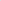 – СП 255.1325800 «Здания и сооружения. Правила эксплуатации. Общие положения».Оформление проектной документации осуществляется в соответствии с ГОСТ Р 21.1101-2013 «Основные требования к проектной и рабочей документации».Планируемые к строительству (строящиеся) многоквартирные дома, указанные в пункте 2 части 2 статьи 49 Градостроительного кодекса Российской Федерации, а также подлежащие приобретению жилые помещения должны соответствовать положениям санитарно-эпидемиологических правил и нормативов СанПиН 2.1.2.2645-10 «Санитарно-эпидемиологические требования к условиям проживания в жилых зданиях и помещениях», утвержденных постановлением Главного государственного санитарного врача Российской Федерации от 10.06.2010 № 64 (с изменениями и дополнениями).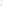 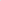 В отношении проектной документации на строительство многоквартирного дома, построенного многоквартирного дома, в котором приобретаются жилые помещения, рекомендуется обеспечить наличие положительного заключения проведенной                                       в соответствии с требованиями градостроительного законодательства Российской Федерации экспертизы.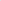 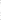 2Требование к конструктивному, инженерному и технологическому оснащению строящегося многоквартирного дома, введенного в эксплуатацию многоквартирного дома, в котором приобретается готовое жильеВ строящихся домах обеспечивается наличие:– несущих строительных конструкций, выполненных из следующих материалов:а) стены из каменных конструкций (кирпич, блоки), крупных железобетонных блоков, железобетонных панелей, монолитного железобетонного каркаса с заполнением;б) перекрытия из сборных и монолитных железобетонных конструкций;в) фундаменты из сборных и монолитных железобетонных и каменных конструкций.Не рекомендуется строительство домов и приобретение жилья в домах, выполненных из легких стальных тонкостенных конструкций (ЛСТК), SIPпанелей, металлических сэндвич панелей;– подключения к централизованным сетям инженерно-технического обеспечения по выданным соответствующими ресурсоснабжающими и иными организациями техническим условиям;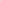 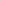 – санитарного узла (раздельного или совмещенного), который должен быть внутриквартирным и включать ванну, унитаз, раковину;– внутридомовых инженерных систем, включая системы: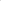 а) электроснабжения (с силовым и иным электрооборудованием в соответствии с проектной документацией); б) холодного водоснабжения;в) водоотведения (канализации);г) газоснабжения (при наличии в соответствии с проектной документацией), с устройством сигнализаторов загазованности, сблокированных с быстродействующим запорным клапаном, установленным первым по ходу газа на внутреннем газопроводе жилого здания с возможностью аварийно-диспетчерского обслуживания, а также с установкой легкосбрасываемых оконных блоков (в соответствии с проектной документацией);д) отопления (при отсутствии централизованного отопления и наличии газа рекомендуется установка коллективных или индивидуальных газовых котлов);е) горячего водоснабжения;ж) противопожарной безопасности (в соответствии с проектной документацией);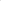 з) мусороудаления (при наличии в соответствии с проектной документацией);– в случае экономической целесообразности рекомендуется использовать локальные системы энергоснабжения;– принятых в эксплуатацию и зарегистрированных в установленном порядке лифтов (при наличии в соответствии с проектной документацией). Лифты рекомендуется оснащать: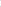 а) кабиной, предназначенной для пользования инвалидом на кресле-коляске с сопровождающим лицом;б) оборудованием для связи с диспетчером;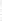 в) аварийным освещением кабины лифта;г) светодиодным освещением кабины лифта в антивандальном исполнении;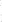 д) панелью управления кабиной лифта в антивандальном исполнении;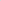 – внесенных в Государственный реестр средств измерений, поверенных предприятиями-изготовителями, принятых в эксплуатацию соответствующими ресурсоснабжающими организациями и соответствующих установленным требованиям к классам точности общедомовых (коллективных) приборов учета электрической, тепловой энергии, холодной воды, горячей воды (при централизованном теплоснабжении в установленных случаях);– оконных блоков со стеклопакетом класса энергоэффективности в соответствии с классом энергоэффективности дома;– освещения этажных лестничных площадок дома с использованием светильников в антивандальном исполнении со светодиодным источником света, датчиков движения и освещенности;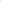 – при входах в подъезды дома освещения с использованием светильников в антивандальном исполнении со светодиодным источником света и датчиков освещенности, козырьков над входной дверью и утепленных дверных блоков с ручками и автодоводчиком;– во входах в подвал (техническое подполье) дома металлических дверных блоков с замком, ручками и автодоводчиком;– отмостки из армированного бетона, асфальта, устроенной по всему периметру дома и обеспечивающей отвод воды от фундаментов;– организованного водостока;– благоустройства придомовой территории, в том числе наличие твердого покрытия, озеленения и малых архитектурных форм, площадок общего пользования различного назначения, в том числе детской игровой площадки с игровым комплексом (в соответствии с проектной документацией).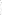 3Требования к функциональному оснащению и отделке помещенийДля переселения граждан из аварийного жилищного фонда рекомендуется использовать построенные и приобретаемые жилые помещения, расположенные на любых этажах дома, кроме подвального, цокольного, технического, мансардного, и: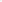 – оборудованные подключенными к соответствующим внутридомовым инженерным системам внутриквартирными инженерными сетями в составе (не менее):а) электроснабжения с электрическим щитком с устройствами защитного отключения;б) холодного водоснабжения;в) горячего водоснабжения (централизованного или автономного);г) водоотведения (канализации);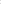 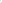 д) отопления (централизованного или автономного);е) вентиляции;ж) газоснабжения (при наличии в соответствии с проектной документацией), с устройством сигнализаторов загазованности, сблокированных с быстродействующим запорным клапаном, установленным первым по ходу газа на внутреннем газопроводе жилого здания с возможностью аварийно-диспетчерского обслуживания, а также с установкой легкосбрасываемых оконных блоков (в соответствии с проектной документацией);з) внесенными в Государственный реестр средств измерений, поверенными предприятиями-изготовителями, принятыми в эксплуатацию соответствующими ресурсоснабжающими организациями и соответствующими установленным требованиям к классам точности индивидуальными приборами учета электрической энергии, холодной воды, горячей воды, природного газа (в установленных случаях) (в соответствии с проектной документацией);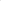 – имеющие чистовую отделку «под ключ», в том числе:а) входную утепленную дверь с замком, ручками и дверным глазком;б) межкомнатные двери с наличниками и ручками;в) оконные блоки со стеклопакетом класса энергоэффективности в соответствии с классом энергоэффективности дома;г) вентиляционные решетки;д) подвесные крюки для потолочных осветительных приборов во всех помещениях квартиры;е) установленные и подключенные к соответствующим внутриквартирным инженерным сетям:– звонковую сигнализацию (в соответствии с проектной документацией);– мойку со смесителем и сифоном;– умывальник со смесителем и сифоном;– унитаз с сиденьем и сливным бачком;– ванну с заземлением, со смесителем и сифоном;– одно-, двухклавишные электровыключатели;– электророзетки;– выпуски электропроводки и патроны во всех помещениях квартиры;– газовую или электрическую плиту (в соответствии с проектным решением);– радиаторы отопления с терморегуляторами (при технологической возможности в соответствии с проектной документацией), а при автономном отоплении и горячем водоснабжении также двухконтурный котел;ж) напольные покрытия из керамической плитки в помещениях ванной комнаты, туалета (совмещенного санузла), кладовых, на балконе (лоджии), в остальных помещениях квартиры – из ламината класса износостойкости 22 и выше или линолеума на вспененной основе;з) отделку стен водоэмульсионной или иной аналогичной краской в помещениях ванной комнаты, туалета (совмещенного санузла), кладовых, кухни (за исключением части стены (стен) в кухне, примыкающей (их) к рабочей поверхности, и части стены (стен) в ванной комнате, примыкающей (их) к ванне и умывальнику, отделка которых производится керамической плиткой); обоями в остальных помещениях;и) отделку потолков во всех помещениях квартиры водоэмульсионной или иной аналогичной краской, либо конструкцией из сварной виниловой пленки (ПВХ) или бесшовного тканевого полотна, закрепленных на металлическом или пластиковом профиле под перекрытием (натяжные потолки).4Требования к материалам, изделиям и оборудованиюПроектом на строительство многоквартирного дома рекомендуется предусмотреть применение современных сертифицированных строительных и отделочных материалов, изделий, технологического и инженерного оборудования. Строительство должно осуществляться с применением материалов и оборудования, обеспечивающих соответствие жилища требованиям проектной документации. Выполняемые работы и применяемые строительные материалы в процессе строительства дома, жилые помещения в котором приобретаются в соответствии с муниципальным контрактом в целях переселения граждан из аварийного жилищного фонда, а также результаты таких работ должны соответствовать требованиям технических регламентов, требованиям энергетической эффективности и требованиям оснащенности объекта капитального строительства приборами учета используемых энергетических ресурсов.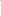 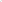 5Требование к энерго-эффективности домаРекомендуется предусматривать класс энергетической эффективности дома не ниже «В» согласно Правилам определения класса энергетической эффективности, утвержденных приказом Министерства строительства и жилищно-коммунального хозяйства от 06.06.2016 № 399/пр «Об утверждении правил определения класса энергетической эффективности многоквартирных домов».Рекомендуется предусматривать следующие мероприятия, направленные на повышение энергоэффективности дома:– предъявлять к оконным блокам в квартирах и в помещениях общего пользования дополнительные требования, указанные выше;– производить установку в помещениях общего пользования, лестничных клетках, перед входом в подъезды светодиодных светильников с датчиками движения и освещенности;– проводить освещение придомовой территории с использованием светодиодных светильников и датчиков освещенности;– выполнять теплоизоляцию подвального (цокольного) и чердачного перекрытий (в соответствии с проектной документацией);– проводить установку приборов учета горячего и холодного водоснабжения, электроэнергии, газа и другие, предусмотренные в проектной документации;– выполнять установку радиаторов отопления с терморегуляторами (при технологической возможности в соответствии с проектной документацией);– проводить устройство входных дверей в подъезды дома с утеплением и оборудованием автодоводчиками;– устраивать входные тамбуры в подъезды дома с утеплением стен, устанавливать утепленные двери тамбура (входную и проходную) с автодоводчиками.Обеспечить наличие на фасаде дома указателя класса энергетической эффективности дома в соответствии с разделом III Правил определения классов энергетической эффективности многоквартирных домов, утвержденных приказом Министерства строительства и жилищно-коммунального хозяйства Российской Федерации от 06.06.2016 № 399/пр «Об утверждении правил определения класса энергетической эффективности многоквартирных домов».6Требования к эксплуатационной документации домаНаличие паспортов и инструкций по эксплуатации предприятий изготовителей на механическое, электрическое, санитарно-техническое и иное, включая лифтовое, оборудование, приборы учета использования энергетических ресурсов (общедомовые (коллективные) и индивидуальные) и узлы управления подачи энергетических ресурсов и т.д., а также соответствующих документов (копий документов), предусмотренных пунктами 24 и 26 Правил содержания общего имущества в многоквартирном доме, утвержденных постановлением Правительства Российской Федерации от 13.08.2006 № 491 «Об утверждении правил содержания общего имущества в многоквартирном доме и правил изменения размера платы за содержание жилого помещения в случае оказания услуг и выполнения работ по управлению, содержанию и ремонту общего имущества в многоквартирном доме ненадлежащего качества и (или) с перерывами, превышающими установленную продолжительность», включая Инструкцию по эксплуатации многоквартирного дома, выполненную в соответствии с пунктом 10.1 Градостроительного кодекса (Требования к безопасной эксплуатации зданий) и СП 255.1325800 «Здания и сооружения. Правила эксплуатации. Общие положения» (в соответствии с проектной документацией).Наличие инструкций по эксплуатации внутриквартирного инженерного оборудования. Комплекты инструкций по эксплуатации внутриквартирного инженерного оборудования подлежат передаче Заказчику.Этап I 2019-2020 года;Этап II 2020-2021 года;Этап III 2021-2022 года;Этап IV 2022-2023 года;Этап V 2023-2024 года;Этап VI 2024-2025 года.Этап I 2020 год;Этап II 2021 год;Этап III 2022 год;Этап IV 2024 год.№ п/пПланируемые результаты реализации муниципальной программыТип показателяЕдиница измеренияБазовое значение показателя (на начало реализации программы)Планируемое значение показателя по годам реализацииПланируемое значение показателя по годам реализацииПланируемое значение показателя по годам реализацииПланируемое значение показателя по годам реализацииПланируемое значение показателя по годам реализацииПланируемое значение показателя по годам реализации№ основного мероприятия в перечне мероприятий программы№ п/пПланируемые результаты реализации муниципальной программыТип показателяЕдиница измеренияБазовое значение показателя (на начало реализации программы)2020 год2021 год2022 год2023 год2024 год2025 год№ основного мероприятия в перечне мероприятий программыПодпрограмма I «Обеспечение устойчивого  сокращения непригодного для проживания жилищного фонда»Подпрограмма I «Обеспечение устойчивого  сокращения непригодного для проживания жилищного фонда»Подпрограмма I «Обеспечение устойчивого  сокращения непригодного для проживания жилищного фонда»Подпрограмма I «Обеспечение устойчивого  сокращения непригодного для проживания жилищного фонда»Подпрограмма I «Обеспечение устойчивого  сокращения непригодного для проживания жилищного фонда»Подпрограмма I «Обеспечение устойчивого  сокращения непригодного для проживания жилищного фонда»Подпрограмма I «Обеспечение устойчивого  сокращения непригодного для проживания жилищного фонда»Подпрограмма I «Обеспечение устойчивого  сокращения непригодного для проживания жилищного фонда»Подпрограмма I «Обеспечение устойчивого  сокращения непригодного для проживания жилищного фонда»Подпрограмма I «Обеспечение устойчивого  сокращения непригодного для проживания жилищного фонда»Подпрограмма I «Обеспечение устойчивого  сокращения непригодного для проживания жилищного фонда»Подпрограмма I «Обеспечение устойчивого  сокращения непригодного для проживания жилищного фонда»1Общая площадь аварийного фонда, подлежащая расселению до 01.09.2025, в том числе:Приоритетный тыс.кв.м_2,0411,357  5,483  0,00  19,5537,332F32Количество квадратных метров расселенного аварийного жилищного фонда за счет внебюджетных источниковПриоритетный тыс.кв.м_0,00,00,00,00,00,0F33Количество квадратных метров расселенного аварийного жилищного фондаПриоритетный  тыс.кв.м_2,0411,357  5,483  0,00  19,5537,332F34Количество граждан, расселенных из аварийного жилищного фондаПриоритетный чел._137  1013100  1 245  450  F35Количество расселенных жилых помещений Отраслевой показательшт._5237  1260  583169  F3Подпрограмма II «Обеспечение мероприятий по переселению граждан из аварийного жилищного фонда в Московской области»Подпрограмма II «Обеспечение мероприятий по переселению граждан из аварийного жилищного фонда в Московской области»Подпрограмма II «Обеспечение мероприятий по переселению граждан из аварийного жилищного фонда в Московской области»Подпрограмма II «Обеспечение мероприятий по переселению граждан из аварийного жилищного фонда в Московской области»Подпрограмма II «Обеспечение мероприятий по переселению граждан из аварийного жилищного фонда в Московской области»Подпрограмма II «Обеспечение мероприятий по переселению граждан из аварийного жилищного фонда в Московской области»Подпрограмма II «Обеспечение мероприятий по переселению граждан из аварийного жилищного фонда в Московской области»Подпрограмма II «Обеспечение мероприятий по переселению граждан из аварийного жилищного фонда в Московской области»Подпрограмма II «Обеспечение мероприятий по переселению граждан из аварийного жилищного фонда в Московской области»Подпрограмма II «Обеспечение мероприятий по переселению граждан из аварийного жилищного фонда в Московской области»Подпрограмма II «Обеспечение мероприятий по переселению граждан из аварийного жилищного фонда в Московской области»Подпрограмма II «Обеспечение мероприятий по переселению граждан из аварийного жилищного фонда в Московской области»1Количество квадратных метров расселенного аварийного жилищного фонда за счет средств консолидированного бюджетаПриоритетный тыс.кв.м7,326,023 5,277 2,679  0,00  9,940  0,00  02, 042Количество расселенных жителей Отраслевой тыс.чел.0,451  0,362  0,400  0,241 0  0,557 0  02, 043Количество переселённых жителей из аварийного жилищного фондаОбращение Губернатора Московской областитыс.чел._0,3620,1230000044.Количество граждан, переселенных из аварийного жилищного фондаОбращение Губернатора Московской областитыс.чел.000,277  0,241  00,5570025Количество расселенных жилых помещений Отраслевой показательшт.183  150  128 870  214002, 04№ п/пНаименование целевого показателяЕдиница измеренияАлгоритм расчета значений целевого показателяИсточник данных123451Подпрограмма I «Обеспечение устойчивого сокращения непригодного для проживания жилищного фонда»Подпрограмма I «Обеспечение устойчивого сокращения непригодного для проживания жилищного фонда»Подпрограмма I «Обеспечение устойчивого сокращения непригодного для проживания жилищного фонда»Подпрограмма I «Обеспечение устойчивого сокращения непригодного для проживания жилищного фонда»1.1Общая площадь аварийного фонда, подлежащая расселению до 01.09.2025, в том числе:Тысяч квадратных метровЗначение макропоказателя определяется исходя из количества расселенных квадратных метров в рамках национального проекта, за счет внебюджетных источников Ведомственные данные Министерства строительного комплекса Московской области; Министерства жилищной политики Московской области1.1.1Количество квадратных метров расселенного аварийного жилищного фонда за счет внебюджетных источниковТысяч квадратных метровЗначение целевого показателя определяется исходя из количества расселенных квадратных метров аварийного фонда в рамках договора о развитии застроенной территории, инвестиционных контрактовВедомственные данные Министерства жилищной политики Московской области1.1.2Количество квадратных метров расселенного аварийного жилищного фондаТысяч квадратных метровЗначение целевого показателя определяется исходя из количества расселенных квадратных метров в рамках национального проектаВедомственные данные Министерства строительного комплекса Московской области1.2Количество граждан, расселенных из аварийного жилищного фонда ЧеловекЗначение целевого показателя определяется исходя из количества переселенных граждан из аварийного фонда в рамках национального проектаВедомственные данные Министерства строительного комплекса Московской области1.3Количество расселенных жилых помещенийШтук Значение целевого показателя определяется исходя из количества расселенных жилых помещений аварийного фонда в рамках национального проектаОтраслевой показатель2Подпрограмма II «Обеспечение мероприятий по переселению граждан из аварийного жилищного фонда в Московской области»Подпрограмма II «Обеспечение мероприятий по переселению граждан из аварийного жилищного фонда в Московской области»Подпрограмма II «Обеспечение мероприятий по переселению граждан из аварийного жилищного фонда в Московской области»Подпрограмма II «Обеспечение мероприятий по переселению граждан из аварийного жилищного фонда в Московской области»2.1.Количество квадратных метров расселенного аварийного жилищного фонда за счет средств консолидированного бюджетаТысяч квадратных метровЗначение целевого показателя определяется исходя из количества расселенных квадратных метров аварийного фонда в рамках адресной программы Московской области «Переселение граждан из аварийного жилищного фонда в Московской области на 2016-2021 годы» и подпрограммы 2 «Мероприятия по переселению граждан из аварийного жилищного фонда до 2025 года» государственной программы Московской области «Переселение граждан из аварийного жилищного фонда в Московской области на 2019-2025 годы»Ведомственные данные Министерства строительного комплекса Московской области2.2Количество расселенных жителейТысяч человекЗначение целевого показателя определяется исходя из количества переселенных граждан из аварийного фонда Ведомственные данные Министерства строительного комплекса Московской области2.2.1Количество переселённых жителей из аварийного жилищного фондаТысяч человекЗначение целевого показателя определяется исходя из количества переселённых жителей из аварийного жилищного фонда в рамках адресной программы Московской области «Переселение граждан из аварийного жилищного фонда в Московской области на 2016-2021 годы» Ведомственные данные Министерства строительного комплекса Московской области2.2.2Количество граждан, переселенных из аварийного жилищного фондаТысяч человекЗначение целевого показателя определяется исходя из количества переселенных граждан из аварийного фонда в рамках подпрограммы 2 «Мероприятия по переселению граждан из аварийного жилищного фонда до 2025 года» государственной программы Московской области «Переселение граждан из аварийного жилищного фонда в Московской области на 2019-2025 годы»Ведомственные данные Министерства строительного комплекса Московской области2.3Количество расселенных жилых помещенийШтукЗначение целевого показателя определяется исходя из количества расселенных жилых помещений аварийного фонда в рамках адресной программы Московской области «Переселение граждан из аварийного жилищного фонда в Московской области на 2016-2021 годы» и подпрограммы 2 «Мероприятия по переселению граждан из аварийного жилищного фонда до 2025 года» государственной программы Московской области «Переселение граждан из аварийного жилищного фонда в Московской области на 2019-2025 годы»Отраслевой показатель12. Подпрограмма I «Обеспечение устойчивого сокращения непригодного для проживания жилищного фонда»12.1. Паспорт подпрограммы I 12. Подпрограмма I «Обеспечение устойчивого сокращения непригодного для проживания жилищного фонда»12.1. Паспорт подпрограммы I 12. Подпрограмма I «Обеспечение устойчивого сокращения непригодного для проживания жилищного фонда»12.1. Паспорт подпрограммы I 12. Подпрограмма I «Обеспечение устойчивого сокращения непригодного для проживания жилищного фонда»12.1. Паспорт подпрограммы I 12. Подпрограмма I «Обеспечение устойчивого сокращения непригодного для проживания жилищного фонда»12.1. Паспорт подпрограммы I 12. Подпрограмма I «Обеспечение устойчивого сокращения непригодного для проживания жилищного фонда»12.1. Паспорт подпрограммы I 12. Подпрограмма I «Обеспечение устойчивого сокращения непригодного для проживания жилищного фонда»12.1. Паспорт подпрограммы I 12. Подпрограмма I «Обеспечение устойчивого сокращения непригодного для проживания жилищного фонда»12.1. Паспорт подпрограммы I 12. Подпрограмма I «Обеспечение устойчивого сокращения непригодного для проживания жилищного фонда»12.1. Паспорт подпрограммы I 12. Подпрограмма I «Обеспечение устойчивого сокращения непригодного для проживания жилищного фонда»12.1. Паспорт подпрограммы I 12. Подпрограмма I «Обеспечение устойчивого сокращения непригодного для проживания жилищного фонда»12.1. Паспорт подпрограммы I Цели (цели) подпрограммыЦели подпрограммы 1: - обеспечение расселения многоквартирных домов, признанных в установленном законодательством Российской Федерации порядке аварийными и подлежащими сносу или реконструкции в связи с физическим износом в процессе эксплуатации;
- создание безопасных и благоприятных условий проживания граждан;
- финансовое и организационное обеспечение переселения граждан из непригодного для проживания жилищного фонда.
Задачи подпрограммы 1: 
- качественное улучшение технических характеристик и повышение энергоэффективности при строительстве многоквартирных жилых домов для переселения граждан из аварийного жилищного фонда;
- координация решения финансовых и организационных вопросов расселения аварийных многоквартирных жилых домов, расположенных на территории Сергиево-Посадского городского округа;
- переселение граждан, проживающих в признанных аварийными многоквартирных жилых домах.Цели подпрограммы 1: - обеспечение расселения многоквартирных домов, признанных в установленном законодательством Российской Федерации порядке аварийными и подлежащими сносу или реконструкции в связи с физическим износом в процессе эксплуатации;
- создание безопасных и благоприятных условий проживания граждан;
- финансовое и организационное обеспечение переселения граждан из непригодного для проживания жилищного фонда.
Задачи подпрограммы 1: 
- качественное улучшение технических характеристик и повышение энергоэффективности при строительстве многоквартирных жилых домов для переселения граждан из аварийного жилищного фонда;
- координация решения финансовых и организационных вопросов расселения аварийных многоквартирных жилых домов, расположенных на территории Сергиево-Посадского городского округа;
- переселение граждан, проживающих в признанных аварийными многоквартирных жилых домах.Цели подпрограммы 1: - обеспечение расселения многоквартирных домов, признанных в установленном законодательством Российской Федерации порядке аварийными и подлежащими сносу или реконструкции в связи с физическим износом в процессе эксплуатации;
- создание безопасных и благоприятных условий проживания граждан;
- финансовое и организационное обеспечение переселения граждан из непригодного для проживания жилищного фонда.
Задачи подпрограммы 1: 
- качественное улучшение технических характеристик и повышение энергоэффективности при строительстве многоквартирных жилых домов для переселения граждан из аварийного жилищного фонда;
- координация решения финансовых и организационных вопросов расселения аварийных многоквартирных жилых домов, расположенных на территории Сергиево-Посадского городского округа;
- переселение граждан, проживающих в признанных аварийными многоквартирных жилых домах.Цели подпрограммы 1: - обеспечение расселения многоквартирных домов, признанных в установленном законодательством Российской Федерации порядке аварийными и подлежащими сносу или реконструкции в связи с физическим износом в процессе эксплуатации;
- создание безопасных и благоприятных условий проживания граждан;
- финансовое и организационное обеспечение переселения граждан из непригодного для проживания жилищного фонда.
Задачи подпрограммы 1: 
- качественное улучшение технических характеристик и повышение энергоэффективности при строительстве многоквартирных жилых домов для переселения граждан из аварийного жилищного фонда;
- координация решения финансовых и организационных вопросов расселения аварийных многоквартирных жилых домов, расположенных на территории Сергиево-Посадского городского округа;
- переселение граждан, проживающих в признанных аварийными многоквартирных жилых домах.Цели подпрограммы 1: - обеспечение расселения многоквартирных домов, признанных в установленном законодательством Российской Федерации порядке аварийными и подлежащими сносу или реконструкции в связи с физическим износом в процессе эксплуатации;
- создание безопасных и благоприятных условий проживания граждан;
- финансовое и организационное обеспечение переселения граждан из непригодного для проживания жилищного фонда.
Задачи подпрограммы 1: 
- качественное улучшение технических характеристик и повышение энергоэффективности при строительстве многоквартирных жилых домов для переселения граждан из аварийного жилищного фонда;
- координация решения финансовых и организационных вопросов расселения аварийных многоквартирных жилых домов, расположенных на территории Сергиево-Посадского городского округа;
- переселение граждан, проживающих в признанных аварийными многоквартирных жилых домах.Цели подпрограммы 1: - обеспечение расселения многоквартирных домов, признанных в установленном законодательством Российской Федерации порядке аварийными и подлежащими сносу или реконструкции в связи с физическим износом в процессе эксплуатации;
- создание безопасных и благоприятных условий проживания граждан;
- финансовое и организационное обеспечение переселения граждан из непригодного для проживания жилищного фонда.
Задачи подпрограммы 1: 
- качественное улучшение технических характеристик и повышение энергоэффективности при строительстве многоквартирных жилых домов для переселения граждан из аварийного жилищного фонда;
- координация решения финансовых и организационных вопросов расселения аварийных многоквартирных жилых домов, расположенных на территории Сергиево-Посадского городского округа;
- переселение граждан, проживающих в признанных аварийными многоквартирных жилых домах.Цели подпрограммы 1: - обеспечение расселения многоквартирных домов, признанных в установленном законодательством Российской Федерации порядке аварийными и подлежащими сносу или реконструкции в связи с физическим износом в процессе эксплуатации;
- создание безопасных и благоприятных условий проживания граждан;
- финансовое и организационное обеспечение переселения граждан из непригодного для проживания жилищного фонда.
Задачи подпрограммы 1: 
- качественное улучшение технических характеристик и повышение энергоэффективности при строительстве многоквартирных жилых домов для переселения граждан из аварийного жилищного фонда;
- координация решения финансовых и организационных вопросов расселения аварийных многоквартирных жилых домов, расположенных на территории Сергиево-Посадского городского округа;
- переселение граждан, проживающих в признанных аварийными многоквартирных жилых домах.Цели подпрограммы 1: - обеспечение расселения многоквартирных домов, признанных в установленном законодательством Российской Федерации порядке аварийными и подлежащими сносу или реконструкции в связи с физическим износом в процессе эксплуатации;
- создание безопасных и благоприятных условий проживания граждан;
- финансовое и организационное обеспечение переселения граждан из непригодного для проживания жилищного фонда.
Задачи подпрограммы 1: 
- качественное улучшение технических характеристик и повышение энергоэффективности при строительстве многоквартирных жилых домов для переселения граждан из аварийного жилищного фонда;
- координация решения финансовых и организационных вопросов расселения аварийных многоквартирных жилых домов, расположенных на территории Сергиево-Посадского городского округа;
- переселение граждан, проживающих в признанных аварийными многоквартирных жилых домах.Цели подпрограммы 1: - обеспечение расселения многоквартирных домов, признанных в установленном законодательством Российской Федерации порядке аварийными и подлежащими сносу или реконструкции в связи с физическим износом в процессе эксплуатации;
- создание безопасных и благоприятных условий проживания граждан;
- финансовое и организационное обеспечение переселения граждан из непригодного для проживания жилищного фонда.
Задачи подпрограммы 1: 
- качественное улучшение технических характеристик и повышение энергоэффективности при строительстве многоквартирных жилых домов для переселения граждан из аварийного жилищного фонда;
- координация решения финансовых и организационных вопросов расселения аварийных многоквартирных жилых домов, расположенных на территории Сергиево-Посадского городского округа;
- переселение граждан, проживающих в признанных аварийными многоквартирных жилых домах.Цели подпрограммы 1: - обеспечение расселения многоквартирных домов, признанных в установленном законодательством Российской Федерации порядке аварийными и подлежащими сносу или реконструкции в связи с физическим износом в процессе эксплуатации;
- создание безопасных и благоприятных условий проживания граждан;
- финансовое и организационное обеспечение переселения граждан из непригодного для проживания жилищного фонда.
Задачи подпрограммы 1: 
- качественное улучшение технических характеристик и повышение энергоэффективности при строительстве многоквартирных жилых домов для переселения граждан из аварийного жилищного фонда;
- координация решения финансовых и организационных вопросов расселения аварийных многоквартирных жилых домов, расположенных на территории Сергиево-Посадского городского округа;
- переселение граждан, проживающих в признанных аварийными многоквартирных жилых домах.Координатор подпрограммыЗаместитель главы администрации городского округа, курирующий вопросы переселения гражданЗаместитель главы администрации городского округа, курирующий вопросы переселения гражданЗаместитель главы администрации городского округа, курирующий вопросы переселения гражданЗаместитель главы администрации городского округа, курирующий вопросы переселения гражданЗаместитель главы администрации городского округа, курирующий вопросы переселения гражданЗаместитель главы администрации городского округа, курирующий вопросы переселения гражданЗаместитель главы администрации городского округа, курирующий вопросы переселения гражданЗаместитель главы администрации городского округа, курирующий вопросы переселения гражданЗаместитель главы администрации городского округа, курирующий вопросы переселения гражданЗаместитель главы администрации городского округа, курирующий вопросы переселения гражданМуниципальный заказчик подпрограммыАдминистрация Сергиево-Посадского городского округаАдминистрация Сергиево-Посадского городского округаАдминистрация Сергиево-Посадского городского округаАдминистрация Сергиево-Посадского городского округаАдминистрация Сергиево-Посадского городского округаАдминистрация Сергиево-Посадского городского округаАдминистрация Сергиево-Посадского городского округаАдминистрация Сергиево-Посадского городского округаАдминистрация Сергиево-Посадского городского округаАдминистрация Сергиево-Посадского городского округаСроки реализации подпрограммыСроки реализации подпрограммы I: Этап I 2019-2020 года;Этап II 2020-2021 года;Этап III 2021-2022 года;Сроки реализации подпрограммы I: Этап I 2019-2020 года;Этап II 2020-2021 года;Этап III 2021-2022 года;Сроки реализации подпрограммы I: Этап I 2019-2020 года;Этап II 2020-2021 года;Этап III 2021-2022 года;Этап IV 2022-2023 года;Этап V 2023-2024 года;Этап VI 2024-2025 года.Этап IV 2022-2023 года;Этап V 2023-2024 года;Этап VI 2024-2025 года.Этап IV 2022-2023 года;Этап V 2023-2024 года;Этап VI 2024-2025 года.Этап IV 2022-2023 года;Этап V 2023-2024 года;Этап VI 2024-2025 года.Этап IV 2022-2023 года;Этап V 2023-2024 года;Этап VI 2024-2025 года.Этап IV 2022-2023 года;Этап V 2023-2024 года;Этап VI 2024-2025 года.Этап IV 2022-2023 года;Этап V 2023-2024 года;Этап VI 2024-2025 года.Источники финансирования подпрограммы Главный распорядитель бюджетных средствИсточник финансированияОбщий объем средств, направляемых на реализацию мероприятий подпрограммы, рублейОбщий объем средств, направляемых на реализацию мероприятий подпрограммы, рублейОбщий объем средств, направляемых на реализацию мероприятий подпрограммы, рублейОбщий объем средств, направляемых на реализацию мероприятий подпрограммы, рублейОбщий объем средств, направляемых на реализацию мероприятий подпрограммы, рублейОбщий объем средств, направляемых на реализацию мероприятий подпрограммы, рублейОбщий объем средств, направляемых на реализацию мероприятий подпрограммы, рублейОбщий объем средств, направляемых на реализацию мероприятий подпрограммы, рублейИсточники финансирования подпрограммы Главный распорядитель бюджетных средствИсточник финансированияИтогоИтого2020 год2021 год2022 год2023 год2024 год2025 годИсточники финансирования подпрограммы Министерство строительного комплекса Московской областиВсего:2 160 838 783,38  2 160 838 783,38  173 981 821,42  254 791 590,04  90 976 283,12  276 318 924,00  1 364 770 164,80  0,00  Источники финансирования подпрограммы Министерство строительного комплекса Московской областиСредства федерального бюджета0,00  0,00  0,00  0,00  0,00  0,00  0,00  0,00  Источники финансирования подпрограммы Министерство строительного комплекса Московской областиСредства бюджета Московской области405 902 227,77  405 902 227,77  31 871 036,87  41 189 216,22  15 701 508,27  53 398 632,06  263 741 834,35  0,00  Источники финансирования подпрограммы Министерство строительного комплекса Московской областиСредства Фонда содействия реформированию ЖКХ1 622 577 512,22  1 622 577 512,22  123 177 132,96  193 308 787,81  75 274 774,85  207 239 193,00  1 023 577 623,60  0,00  Источники финансирования подпрограммы Администрация Сергиево-Посадского городского округа Московской областиСредства бюджета Сергиево-Посадского городского округа132 359 043,39  132 359 043,39  18 933 651,59  20 293 586,010,00  15 681 098,94  77 450 706,85  0,00  Источники финансирования подпрограммы Администрация Сергиево-Посадского городского округа Московской областиВнебюджетные источники0,00  0,00  0,00  0,00  0,00  0,00  0,00  0,00  Планируемые результаты реализации подпрограммыОбщая площадь аварийного фонда, подлежащая расселению до 01.09.2025, в том числе (тыс.кв.м):Общая площадь аварийного фонда, подлежащая расселению до 01.09.2025, в том числе (тыс.кв.м):35,76635,7662,0411,3575,483019,5537,332Планируемые результаты реализации подпрограммыКоличество квадратных метров расселенного аварийного жилищного фонда за счет внебюджетных источников (тыс.кв.м)Количество квадратных метров расселенного аварийного жилищного фонда за счет внебюджетных источников (тыс.кв.м)0,000,000,000,000,000,000,000,00Планируемые результаты реализации подпрограммыКоличество квадратных метров расселенного аварийного жилищного фонда (тыс.кв.м)Количество квадратных метров расселенного аварийного жилищного фонда (тыс.кв.м)35,76635,7662,0411,3575,4830,00019,5537,332Планируемые результаты реализации подпрограммыКоличество граждан, расселенных из аварийного жилищного фонда (чел.)Количество граждан, расселенных из аварийного жилищного фонда (чел.)2 2432 24313710131001 245450Планируемые результаты реализации подпрограммыКоличество расселенных жилых помещений (шт.)Количество расселенных жилых помещений (шт.)96796752371260583169№ п/п№ п/п№ п/п№ п/пМероприятие подпрограммыМероприятие подпрограммыМероприятие подпрограммыМероприятие подпрограммыСроки исполнения мероприятияСроки исполнения мероприятияИсточники финансированияИсточники финансированияИсточники финансированияИсточники финансированияИсточники финансированияИсточники финансированияИсточники финансированияИсточники финансированияИсточники финансированияИсточники финансированияОбъем финансирования мероприятия  в году, предшествующему году начала реализации муниципальной программы (руб.)Объем финансирования мероприятия  в году, предшествующему году начала реализации муниципальной программы (руб.)Объем финансирования мероприятия  в году, предшествующему году начала реализации муниципальной программы (руб.)Объем финансирования мероприятия  в году, предшествующему году начала реализации муниципальной программы (руб.)Объем финансирования мероприятия  в году, предшествующему году начала реализации муниципальной программы (руб.)Объем финансирования мероприятия  в году, предшествующему году начала реализации муниципальной программы (руб.)Объем финансирования мероприятия  в году, предшествующему году начала реализации муниципальной программы (руб.)Объем финансирования мероприятия  в году, предшествующему году начала реализации муниципальной программы (руб.)Объем финансирования мероприятия  в году, предшествующему году начала реализации муниципальной программы (руб.)Всего (руб.)Всего (руб.)Всего (руб.)Всего (руб.)Всего (руб.)Всего (руб.)Всего (руб.)Всего (руб.)Всего (руб.)Объем финансирования по годам (руб.)Объем финансирования по годам (руб.)Объем финансирования по годам (руб.)Объем финансирования по годам (руб.)Объем финансирования по годам (руб.)Объем финансирования по годам (руб.)Объем финансирования по годам (руб.)Объем финансирования по годам (руб.)Объем финансирования по годам (руб.)Объем финансирования по годам (руб.)Объем финансирования по годам (руб.)Объем финансирования по годам (руб.)Объем финансирования по годам (руб.)Объем финансирования по годам (руб.)Объем финансирования по годам (руб.)Объем финансирования по годам (руб.)Объем финансирования по годам (руб.)Объем финансирования по годам (руб.)Объем финансирования по годам (руб.)Объем финансирования по годам (руб.)Объем финансирования по годам (руб.)Объем финансирования по годам (руб.)Объем финансирования по годам (руб.)Объем финансирования по годам (руб.)Объем финансирования по годам (руб.)Объем финансирования по годам (руб.)Объем финансирования по годам (руб.)Объем финансирования по годам (руб.)Объем финансирования по годам (руб.)Объем финансирования по годам (руб.)Объем финансирования по годам (руб.)Объем финансирования по годам (руб.)Объем финансирования по годам (руб.)Объем финансирования по годам (руб.)Ответственный за выполнение мероприятий  подпрограммыОтветственный за выполнение мероприятий  подпрограммыОтветственный за выполнение мероприятий  подпрограммыОтветственный за выполнение мероприятий  подпрограммыОтветственный за выполнение мероприятий  подпрограммыОтветственный за выполнение мероприятий  подпрограммыОтветственный за выполнение мероприятий  подпрограммыРезультаты выполнения мероприятий подпрограммыРезультаты выполнения мероприятий подпрограммыРезультаты выполнения мероприятий подпрограммыРезультаты выполнения мероприятий подпрограммыРезультаты выполнения мероприятий подпрограммыРезультаты выполнения мероприятий подпрограммыРезультаты выполнения мероприятий подпрограммы№ п/п№ п/п№ п/п№ п/пМероприятие подпрограммыМероприятие подпрограммыМероприятие подпрограммыМероприятие подпрограммыСроки исполнения мероприятияСроки исполнения мероприятияИсточники финансированияИсточники финансированияИсточники финансированияИсточники финансированияИсточники финансированияИсточники финансированияИсточники финансированияИсточники финансированияИсточники финансированияИсточники финансированияОбъем финансирования мероприятия  в году, предшествующему году начала реализации муниципальной программы (руб.)Объем финансирования мероприятия  в году, предшествующему году начала реализации муниципальной программы (руб.)Объем финансирования мероприятия  в году, предшествующему году начала реализации муниципальной программы (руб.)Объем финансирования мероприятия  в году, предшествующему году начала реализации муниципальной программы (руб.)Объем финансирования мероприятия  в году, предшествующему году начала реализации муниципальной программы (руб.)Объем финансирования мероприятия  в году, предшествующему году начала реализации муниципальной программы (руб.)Объем финансирования мероприятия  в году, предшествующему году начала реализации муниципальной программы (руб.)Объем финансирования мероприятия  в году, предшествующему году начала реализации муниципальной программы (руб.)Объем финансирования мероприятия  в году, предшествующему году начала реализации муниципальной программы (руб.)Всего (руб.)Всего (руб.)Всего (руб.)Всего (руб.)Всего (руб.)Всего (руб.)Всего (руб.)Всего (руб.)Всего (руб.)2020 год2020 год2020 год2020 год2020 год2021 год2021 год2021 год2021 год2021 год2022 год2022 год2022 год2022 год2022 год2022 год2022 год2023 год2023 год2023 год2023 год2023 год2023 год2023 год2024 год2024 год2024 год2024 год2024 год2024 год2024 год2024 год2024 год2024 годОтветственный за выполнение мероприятий  подпрограммыОтветственный за выполнение мероприятий  подпрограммыОтветственный за выполнение мероприятий  подпрограммыОтветственный за выполнение мероприятий  подпрограммыОтветственный за выполнение мероприятий  подпрограммыОтветственный за выполнение мероприятий  подпрограммыОтветственный за выполнение мероприятий  подпрограммыРезультаты выполнения мероприятий подпрограммыРезультаты выполнения мероприятий подпрограммыРезультаты выполнения мероприятий подпрограммыРезультаты выполнения мероприятий подпрограммыРезультаты выполнения мероприятий подпрограммыРезультаты выполнения мероприятий подпрограммыРезультаты выполнения мероприятий подпрограммыОсновное мероприятие F3Основное мероприятие F3Основное мероприятие F3Основное мероприятие F3Основное мероприятие F3Основное мероприятие F3Основное мероприятие F3Основное мероприятие F32020-20252020-2025ИтогоИтогоИтогоИтогоИтогоИтогоИтогоИтогоИтогоИтого0,00  0,00  0,00  0,00  0,00  0,00  0,00  0,00  0,00  2 160 838 783,38  2 160 838 783,38  2 160 838 783,38  2 160 838 783,38  2 160 838 783,38  2 160 838 783,38  2 160 838 783,38  2 160 838 783,38  2 160 838 783,38  173 981 821,42  173 981 821,42  173 981 821,42  173 981 821,42  173 981 821,42  254 791 590,04  254 791 590,04  254 791 590,04  254 791 590,04  254 791 590,04  90 976 283,12  90 976 283,12  90 976 283,12  90 976 283,12  90 976 283,12  90 976 283,12  90 976 283,12  276 318 924,00  276 318 924,00  276 318 924,00  276 318 924,00  276 318 924,00  276 318 924,00  276 318 924,00  1 364 770 164,80  1 364 770 164,80  1 364 770 164,80  1 364 770 164,80  1 364 770 164,80  1 364 770 164,80  1 364 770 164,80  1 364 770 164,80  1 364 770 164,80  1 364 770 164,80  Управление градострои-тельной деятельности администра-ции городского округаУправление градострои-тельной деятельности администра-ции городского округаУправление градострои-тельной деятельности администра-ции городского округаУправление градострои-тельной деятельности администра-ции городского округаУправление градострои-тельной деятельности администра-ции городского округаУправление градострои-тельной деятельности администра-ции городского округаУправление градострои-тельной деятельности администра-ции городского округаРасселение 
2 243 жителей из 967 аварийного жилого помещения общей площадью 
35 765,95 кв.мРасселение 
2 243 жителей из 967 аварийного жилого помещения общей площадью 
35 765,95 кв.мРасселение 
2 243 жителей из 967 аварийного жилого помещения общей площадью 
35 765,95 кв.мРасселение 
2 243 жителей из 967 аварийного жилого помещения общей площадью 
35 765,95 кв.мРасселение 
2 243 жителей из 967 аварийного жилого помещения общей площадью 
35 765,95 кв.мРасселение 
2 243 жителей из 967 аварийного жилого помещения общей площадью 
35 765,95 кв.мРасселение 
2 243 жителей из 967 аварийного жилого помещения общей площадью 
35 765,95 кв.мF3.F3.F3.F3.Федеральный проект «Обеспечение устойчивого сокращения непригодного для проживания жилищного фонда»Федеральный проект «Обеспечение устойчивого сокращения непригодного для проживания жилищного фонда»Федеральный проект «Обеспечение устойчивого сокращения непригодного для проживания жилищного фонда»Федеральный проект «Обеспечение устойчивого сокращения непригодного для проживания жилищного фонда»2020-20252020-2025Средства Фонда содействия реформированию ЖКХСредства Фонда содействия реформированию ЖКХСредства Фонда содействия реформированию ЖКХСредства Фонда содействия реформированию ЖКХСредства Фонда содействия реформированию ЖКХСредства Фонда содействия реформированию ЖКХСредства Фонда содействия реформированию ЖКХСредства Фонда содействия реформированию ЖКХСредства Фонда содействия реформированию ЖКХСредства Фонда содействия реформированию ЖКХ0,00  0,00  0,00  0,00  0,00  0,00  0,00  0,00  0,00  1 622 577 512,22  1 622 577 512,22  1 622 577 512,22  1 622 577 512,22  1 622 577 512,22  1 622 577 512,22  1 622 577 512,22  1 622 577 512,22  1 622 577 512,22  123 177 132,96  123 177 132,96  123 177 132,96  123 177 132,96  123 177 132,96  193 308 787,81  193 308 787,81  193 308 787,81  193 308 787,81  193 308 787,81  75 274 774,85  75 274 774,85  75 274 774,85  75 274 774,85  75 274 774,85  75 274 774,85  75 274 774,85  207 239 193,00  207 239 193,00  207 239 193,00  207 239 193,00  207 239 193,00  207 239 193,00  207 239 193,00  1 023 577 623,60  1 023 577 623,60  1 023 577 623,60  1 023 577 623,60  1 023 577 623,60  1 023 577 623,60  1 023 577 623,60  1 023 577 623,60  1 023 577 623,60  1 023 577 623,60  Управление градострои-тельной деятельности администра-ции городского округаУправление градострои-тельной деятельности администра-ции городского округаУправление градострои-тельной деятельности администра-ции городского округаУправление градострои-тельной деятельности администра-ции городского округаУправление градострои-тельной деятельности администра-ции городского округаУправление градострои-тельной деятельности администра-ции городского округаУправление градострои-тельной деятельности администра-ции городского округаРасселение 
2 243 жителей из 967 аварийного жилого помещения общей площадью 
35 765,95 кв.мРасселение 
2 243 жителей из 967 аварийного жилого помещения общей площадью 
35 765,95 кв.мРасселение 
2 243 жителей из 967 аварийного жилого помещения общей площадью 
35 765,95 кв.мРасселение 
2 243 жителей из 967 аварийного жилого помещения общей площадью 
35 765,95 кв.мРасселение 
2 243 жителей из 967 аварийного жилого помещения общей площадью 
35 765,95 кв.мРасселение 
2 243 жителей из 967 аварийного жилого помещения общей площадью 
35 765,95 кв.мРасселение 
2 243 жителей из 967 аварийного жилого помещения общей площадью 
35 765,95 кв.мF3.F3.F3.F3.Федеральный проект «Обеспечение устойчивого сокращения непригодного для проживания жилищного фонда»Федеральный проект «Обеспечение устойчивого сокращения непригодного для проживания жилищного фонда»Федеральный проект «Обеспечение устойчивого сокращения непригодного для проживания жилищного фонда»Федеральный проект «Обеспечение устойчивого сокращения непригодного для проживания жилищного фонда»2020-20252020-2025Средства бюджета Московской областиСредства бюджета Московской областиСредства бюджета Московской областиСредства бюджета Московской областиСредства бюджета Московской областиСредства бюджета Московской областиСредства бюджета Московской областиСредства бюджета Московской областиСредства бюджета Московской областиСредства бюджета Московской области0,00  0,00  0,00  0,00  0,00  0,00  0,00  0,00  0,00  405 902 227,77  405 902 227,77  405 902 227,77  405 902 227,77  405 902 227,77  405 902 227,77  405 902 227,77  405 902 227,77  405 902 227,77  31 871 036,87  31 871 036,87  31 871 036,87  31 871 036,87  31 871 036,87  41 189 216,22  41 189 216,22  41 189 216,22  41 189 216,22  41 189 216,22  15 701 508,27  15 701 508,27  15 701 508,27  15 701 508,27  15 701 508,27  15 701 508,27  15 701 508,27  53 398 632,06  53 398 632,06  53 398 632,06  53 398 632,06  53 398 632,06  53 398 632,06  53 398 632,06  263 741 834,35  263 741 834,35  263 741 834,35  263 741 834,35  263 741 834,35  263 741 834,35  263 741 834,35  263 741 834,35  263 741 834,35  263 741 834,35  Управление градострои-тельной деятельности администра-ции городского округаУправление градострои-тельной деятельности администра-ции городского округаУправление градострои-тельной деятельности администра-ции городского округаУправление градострои-тельной деятельности администра-ции городского округаУправление градострои-тельной деятельности администра-ции городского округаУправление градострои-тельной деятельности администра-ции городского округаУправление градострои-тельной деятельности администра-ции городского округаРасселение 
2 243 жителей из 967 аварийного жилого помещения общей площадью 
35 765,95 кв.мРасселение 
2 243 жителей из 967 аварийного жилого помещения общей площадью 
35 765,95 кв.мРасселение 
2 243 жителей из 967 аварийного жилого помещения общей площадью 
35 765,95 кв.мРасселение 
2 243 жителей из 967 аварийного жилого помещения общей площадью 
35 765,95 кв.мРасселение 
2 243 жителей из 967 аварийного жилого помещения общей площадью 
35 765,95 кв.мРасселение 
2 243 жителей из 967 аварийного жилого помещения общей площадью 
35 765,95 кв.мРасселение 
2 243 жителей из 967 аварийного жилого помещения общей площадью 
35 765,95 кв.мF3.F3.F3.F3.Федеральный проект «Обеспечение устойчивого сокращения непригодного для проживания жилищного фонда»Федеральный проект «Обеспечение устойчивого сокращения непригодного для проживания жилищного фонда»Федеральный проект «Обеспечение устойчивого сокращения непригодного для проживания жилищного фонда»Федеральный проект «Обеспечение устойчивого сокращения непригодного для проживания жилищного фонда»2020-20252020-2025Средства бюджета городского округаСредства бюджета городского округаСредства бюджета городского округаСредства бюджета городского округаСредства бюджета городского округаСредства бюджета городского округаСредства бюджета городского округаСредства бюджета городского округаСредства бюджета городского округаСредства бюджета городского округа0,00  0,00  0,00  0,00  0,00  0,00  0,00  0,00  0,00  132 359 043,39  132 359 043,39  132 359 043,39  132 359 043,39  132 359 043,39  132 359 043,39  132 359 043,39  132 359 043,39  132 359 043,39  18 933 651,59  18 933 651,59  18 933 651,59  18 933 651,59  18 933 651,59  20 293 586,01  20 293 586,01  20 293 586,01  20 293 586,01  20 293 586,01  0,00  0,00  0,00  0,00  0,00  0,00  0,00  15 681 098,94  15 681 098,94  15 681 098,94  15 681 098,94  15 681 098,94  15 681 098,94  15 681 098,94  77 450 706,85  77 450 706,85  77 450 706,85  77 450 706,85  77 450 706,85  77 450 706,85  77 450 706,85  77 450 706,85  77 450 706,85  77 450 706,85  Управление градострои-тельной деятельности администра-ции городского округаУправление градострои-тельной деятельности администра-ции городского округаУправление градострои-тельной деятельности администра-ции городского округаУправление градострои-тельной деятельности администра-ции городского округаУправление градострои-тельной деятельности администра-ции городского округаУправление градострои-тельной деятельности администра-ции городского округаУправление градострои-тельной деятельности администра-ции городского округаРасселение 
2 243 жителей из 967 аварийного жилого помещения общей площадью 
35 765,95 кв.мРасселение 
2 243 жителей из 967 аварийного жилого помещения общей площадью 
35 765,95 кв.мРасселение 
2 243 жителей из 967 аварийного жилого помещения общей площадью 
35 765,95 кв.мРасселение 
2 243 жителей из 967 аварийного жилого помещения общей площадью 
35 765,95 кв.мРасселение 
2 243 жителей из 967 аварийного жилого помещения общей площадью 
35 765,95 кв.мРасселение 
2 243 жителей из 967 аварийного жилого помещения общей площадью 
35 765,95 кв.мРасселение 
2 243 жителей из 967 аварийного жилого помещения общей площадью 
35 765,95 кв.мF3.1F3.1F3.1F3.1Переселение из непригодного для проживания жилищного фонда по I этапуПереселение из непригодного для проживания жилищного фонда по I этапуПереселение из непригодного для проживания жилищного фонда по I этапуПереселение из непригодного для проживания жилищного фонда по I этапу20202020ИтогоИтогоИтогоИтогоИтогоИтогоИтогоИтогоИтогоИтого0,00  0,00  0,00  0,00  0,00  0,00  0,00  0,00  0,00  102 724 911,02  102 724 911,02  102 724 911,02  102 724 911,02  102 724 911,02  102 724 911,02  102 724 911,02  102 724 911,02  102 724 911,02  102 724 911,02  102 724 911,02  102 724 911,02  102 724 911,02  102 724 911,02  0,00  0,00  0,00  0,00  0,00  0,00  0,00  0,00  0,00  0,00  0,00  0,00  0,00  0,00  0,00  0,00  0,00  0,00  0,00  0,00  0,00  0,00  0,00  0,00  0,00  0,00  0,00  0,00  0,00  Управление градострои-тельной деятельности администрации городского округаУправление градострои-тельной деятельности администрации городского округаУправление градострои-тельной деятельности администрации городского округаУправление градострои-тельной деятельности администрации городского округаУправление градострои-тельной деятельности администрации городского округаУправление градострои-тельной деятельности администрации городского округаУправление градострои-тельной деятельности администрации городского округаРасселение 
137 жителея из 52 аварийных жилых помещений общей площадью 
2 041,26 кв.мРасселение 
137 жителея из 52 аварийных жилых помещений общей площадью 
2 041,26 кв.мРасселение 
137 жителея из 52 аварийных жилых помещений общей площадью 
2 041,26 кв.мРасселение 
137 жителея из 52 аварийных жилых помещений общей площадью 
2 041,26 кв.мРасселение 
137 жителея из 52 аварийных жилых помещений общей площадью 
2 041,26 кв.мРасселение 
137 жителея из 52 аварийных жилых помещений общей площадью 
2 041,26 кв.мРасселение 
137 жителея из 52 аварийных жилых помещений общей площадью 
2 041,26 кв.мF3.1F3.1F3.1F3.1Переселение из непригодного для проживания жилищного фонда по I этапуПереселение из непригодного для проживания жилищного фонда по I этапуПереселение из непригодного для проживания жилищного фонда по I этапуПереселение из непригодного для проживания жилищного фонда по I этапу20202020Средства Фонда содействия реформированию ЖКХСредства Фонда содействия реформированию ЖКХСредства Фонда содействия реформированию ЖКХСредства Фонда содействия реформированию ЖКХСредства Фонда содействия реформированию ЖКХСредства Фонда содействия реформированию ЖКХСредства Фонда содействия реформированию ЖКХСредства Фонда содействия реформированию ЖКХСредства Фонда содействия реформированию ЖКХСредства Фонда содействия реформированию ЖКХ0,00  0,00  0,00  0,00  0,00  0,00  0,00  0,00  0,00  78 738 258,06  78 738 258,06  78 738 258,06  78 738 258,06  78 738 258,06  78 738 258,06  78 738 258,06  78 738 258,06  78 738 258,06  78 738 258,06  78 738 258,06  78 738 258,06  78 738 258,06  78 738 258,06  0,00  0,00  0,00  0,00  0,00  0,00  0,00  0,00  0,00  0,00  0,00  0,00  0,00  0,00  0,00  0,00  0,00  0,00  0,00  0,00  0,00  0,00  0,00  0,00  0,00  0,00  0,00  0,00  0,00  Управление градострои-тельной деятельности администрации городского округаУправление градострои-тельной деятельности администрации городского округаУправление градострои-тельной деятельности администрации городского округаУправление градострои-тельной деятельности администрации городского округаУправление градострои-тельной деятельности администрации городского округаУправление градострои-тельной деятельности администрации городского округаУправление градострои-тельной деятельности администрации городского округаРасселение 
137 жителея из 52 аварийных жилых помещений общей площадью 
2 041,26 кв.мРасселение 
137 жителея из 52 аварийных жилых помещений общей площадью 
2 041,26 кв.мРасселение 
137 жителея из 52 аварийных жилых помещений общей площадью 
2 041,26 кв.мРасселение 
137 жителея из 52 аварийных жилых помещений общей площадью 
2 041,26 кв.мРасселение 
137 жителея из 52 аварийных жилых помещений общей площадью 
2 041,26 кв.мРасселение 
137 жителея из 52 аварийных жилых помещений общей площадью 
2 041,26 кв.мРасселение 
137 жителея из 52 аварийных жилых помещений общей площадью 
2 041,26 кв.мF3.1F3.1F3.1F3.1Переселение из непригодного для проживания жилищного фонда по I этапуПереселение из непригодного для проживания жилищного фонда по I этапуПереселение из непригодного для проживания жилищного фонда по I этапуПереселение из непригодного для проживания жилищного фонда по I этапу20202020Средства бюджета Московской областиСредства бюджета Московской областиСредства бюджета Московской областиСредства бюджета Московской областиСредства бюджета Московской областиСредства бюджета Московской областиСредства бюджета Московской областиСредства бюджета Московской областиСредства бюджета Московской областиСредства бюджета Московской области0,00  0,00  0,00  0,00  0,00  0,00  0,00  0,00  0,00  20 420 620,11  20 420 620,11  20 420 620,11  20 420 620,11  20 420 620,11  20 420 620,11  20 420 620,11  20 420 620,11  20 420 620,11  20 420 620,11  20 420 620,11  20 420 620,11  20 420 620,11  20 420 620,11  0,00  0,00  0,00  0,00  0,00  0,00  0,00  0,00  0,00  0,00  0,00  0,00  0,00  0,00  0,00  0,00  0,00  0,00  0,00  0,00  0,00  0,00  0,00  0,00  0,00  0,00  0,00  0,00  0,00  Управление градострои-тельной деятельности администрации городского округаУправление градострои-тельной деятельности администрации городского округаУправление градострои-тельной деятельности администрации городского округаУправление градострои-тельной деятельности администрации городского округаУправление градострои-тельной деятельности администрации городского округаУправление градострои-тельной деятельности администрации городского округаУправление градострои-тельной деятельности администрации городского округаРасселение 
137 жителея из 52 аварийных жилых помещений общей площадью 
2 041,26 кв.мРасселение 
137 жителея из 52 аварийных жилых помещений общей площадью 
2 041,26 кв.мРасселение 
137 жителея из 52 аварийных жилых помещений общей площадью 
2 041,26 кв.мРасселение 
137 жителея из 52 аварийных жилых помещений общей площадью 
2 041,26 кв.мРасселение 
137 жителея из 52 аварийных жилых помещений общей площадью 
2 041,26 кв.мРасселение 
137 жителея из 52 аварийных жилых помещений общей площадью 
2 041,26 кв.мРасселение 
137 жителея из 52 аварийных жилых помещений общей площадью 
2 041,26 кв.мF3.1F3.1F3.1F3.1Переселение из непригодного для проживания жилищного фонда по I этапуПереселение из непригодного для проживания жилищного фонда по I этапуПереселение из непригодного для проживания жилищного фонда по I этапуПереселение из непригодного для проживания жилищного фонда по I этапу20202020Средства бюджета городского округаСредства бюджета городского округаСредства бюджета городского округаСредства бюджета городского округаСредства бюджета городского округаСредства бюджета городского округаСредства бюджета городского округаСредства бюджета городского округаСредства бюджета городского округаСредства бюджета городского округа0,00  0,00  0,00  0,00  0,00  0,00  0,00  0,00  0,00  3 566 032,85  3 566 032,85  3 566 032,85  3 566 032,85  3 566 032,85  3 566 032,85  3 566 032,85  3 566 032,85  3 566 032,85  3 566 032,85  3 566 032,85  3 566 032,85  3 566 032,85  3 566 032,85  0,00  0,00  0,00  0,00  0,00  0,00  0,00  0,00  0,00  0,00  0,00  0,00  0,00  0,00  0,00  0,00  0,00  0,00  0,00  0,00  0,00  0,00  0,00  0,00  0,00  0,00  0,00  0,00  0,00  Управление градострои-тельной деятельности администрации городского округаУправление градострои-тельной деятельности администрации городского округаУправление градострои-тельной деятельности администрации городского округаУправление градострои-тельной деятельности администрации городского округаУправление градострои-тельной деятельности администрации городского округаУправление градострои-тельной деятельности администрации городского округаУправление градострои-тельной деятельности администрации городского округаРасселение 
137 жителея из 52 аварийных жилых помещений общей площадью 
2 041,26 кв.мРасселение 
137 жителея из 52 аварийных жилых помещений общей площадью 
2 041,26 кв.мРасселение 
137 жителея из 52 аварийных жилых помещений общей площадью 
2 041,26 кв.мРасселение 
137 жителея из 52 аварийных жилых помещений общей площадью 
2 041,26 кв.мРасселение 
137 жителея из 52 аварийных жилых помещений общей площадью 
2 041,26 кв.мРасселение 
137 жителея из 52 аварийных жилых помещений общей площадью 
2 041,26 кв.мРасселение 
137 жителея из 52 аварийных жилых помещений общей площадью 
2 041,26 кв.мF3.1.1F3.1.1F3.1.1F3.1.1Средства на оплату площади жилых помещений, превышающих общую площадь занимаемых жилых помещений по I этапуСредства на оплату площади жилых помещений, превышающих общую площадь занимаемых жилых помещений по I этапуСредства на оплату площади жилых помещений, превышающих общую площадь занимаемых жилых помещений по I этапуСредства на оплату площади жилых помещений, превышающих общую площадь занимаемых жилых помещений по I этапу20202020ИтогоИтогоИтогоИтогоИтогоИтогоИтогоИтогоИтогоИтого0,00  0,00  0,00  0,00  0,00  0,00  0,00  0,00  0,00  9 875 143,60  9 875 143,60  9 875 143,60  9 875 143,60  9 875 143,60  9 875 143,60  9 875 143,60  9 875 143,60  9 875 143,60  9 875 143,60  9 875 143,60  9 875 143,60  9 875 143,60  9 875 143,60  0,00  0,00  0,00  0,00  0,00  0,00  0,00  0,00  0,00  0,00  0,00  0,00  0,00  0,00  0,00  0,00  0,00  0,00  0,00  0,00  0,00  0,00  0,00  0,00  0,00  0,00  0,00  0,00  0,00  Управление градострои-тельной деятельности администрации городского округаУправление градострои-тельной деятельности администрации городского округаУправление градострои-тельной деятельности администрации городского округаУправление градострои-тельной деятельности администрации городского округаУправление градострои-тельной деятельности администрации городского округаУправление градострои-тельной деятельности администрации городского округаУправление градострои-тельной деятельности администрации городского округаРасселение 
137 жителея из 52 аварийных жилых помещений общей площадью 
2 041,26 кв.мРасселение 
137 жителея из 52 аварийных жилых помещений общей площадью 
2 041,26 кв.мРасселение 
137 жителея из 52 аварийных жилых помещений общей площадью 
2 041,26 кв.мРасселение 
137 жителея из 52 аварийных жилых помещений общей площадью 
2 041,26 кв.мРасселение 
137 жителея из 52 аварийных жилых помещений общей площадью 
2 041,26 кв.мРасселение 
137 жителея из 52 аварийных жилых помещений общей площадью 
2 041,26 кв.мРасселение 
137 жителея из 52 аварийных жилых помещений общей площадью 
2 041,26 кв.мF3.1.1F3.1.1F3.1.1F3.1.1Средства на оплату площади жилых помещений, превышающих общую площадь занимаемых жилых помещений по I этапуСредства на оплату площади жилых помещений, превышающих общую площадь занимаемых жилых помещений по I этапуСредства на оплату площади жилых помещений, превышающих общую площадь занимаемых жилых помещений по I этапуСредства на оплату площади жилых помещений, превышающих общую площадь занимаемых жилых помещений по I этапу20202020Средства Фонда содействия реформированию ЖКХСредства Фонда содействия реформированию ЖКХСредства Фонда содействия реформированию ЖКХСредства Фонда содействия реформированию ЖКХСредства Фонда содействия реформированию ЖКХСредства Фонда содействия реформированию ЖКХСредства Фонда содействия реформированию ЖКХСредства Фонда содействия реформированию ЖКХСредства Фонда содействия реформированию ЖКХСредства Фонда содействия реформированию ЖКХ0,00  0,00  0,00  0,00  0,00  0,00  0,00  0,00  0,00  0,00  0,00  0,00  0,00  0,00  0,00  0,00  0,00  0,00  0,00  0,00  0,00  0,00  0,00  0,00  0,00  0,00  0,00  0,00  0,00  0,00  0,00  0,00  0,00  0,00  0,00  0,00  0,00  0,00  0,00  0,00  0,00  0,00  0,00  0,00  0,00  0,00  0,00  0,00  0,00  0,00  0,00  0,00  Управление градострои-тельной деятельности администрации городского округаУправление градострои-тельной деятельности администрации городского округаУправление градострои-тельной деятельности администрации городского округаУправление градострои-тельной деятельности администрации городского округаУправление градострои-тельной деятельности администрации городского округаУправление градострои-тельной деятельности администрации городского округаУправление градострои-тельной деятельности администрации городского округаРасселение 
137 жителея из 52 аварийных жилых помещений общей площадью 
2 041,26 кв.мРасселение 
137 жителея из 52 аварийных жилых помещений общей площадью 
2 041,26 кв.мРасселение 
137 жителея из 52 аварийных жилых помещений общей площадью 
2 041,26 кв.мРасселение 
137 жителея из 52 аварийных жилых помещений общей площадью 
2 041,26 кв.мРасселение 
137 жителея из 52 аварийных жилых помещений общей площадью 
2 041,26 кв.мРасселение 
137 жителея из 52 аварийных жилых помещений общей площадью 
2 041,26 кв.мРасселение 
137 жителея из 52 аварийных жилых помещений общей площадью 
2 041,26 кв.мF3.1.1F3.1.1F3.1.1F3.1.1Средства на оплату площади жилых помещений, превышающих общую площадь занимаемых жилых помещений по I этапуСредства на оплату площади жилых помещений, превышающих общую площадь занимаемых жилых помещений по I этапуСредства на оплату площади жилых помещений, превышающих общую площадь занимаемых жилых помещений по I этапуСредства на оплату площади жилых помещений, превышающих общую площадь занимаемых жилых помещений по I этапу20202020Средства бюджета Московской областиСредства бюджета Московской областиСредства бюджета Московской областиСредства бюджета Московской областиСредства бюджета Московской областиСредства бюджета Московской областиСредства бюджета Московской областиСредства бюджета Московской областиСредства бюджета Московской областиСредства бюджета Московской области0,00  0,00  0,00  0,00  0,00  0,00  0,00  0,00  0,00  0,00  0,00  0,00  0,00  0,00  0,00  0,00  0,00  0,00  0,00  0,00  0,00  0,00  0,00  0,00  0,00  0,00  0,00  0,00  0,00  0,00  0,00  0,00  0,00  0,00  0,00  0,00  0,00  0,00  0,00  0,00  0,00  0,00  0,00  0,00  0,00  0,00  0,00  0,00  0,00  0,00  0,00  0,00  Управление градострои-тельной деятельности администрации городского округаУправление градострои-тельной деятельности администрации городского округаУправление градострои-тельной деятельности администрации городского округаУправление градострои-тельной деятельности администрации городского округаУправление градострои-тельной деятельности администрации городского округаУправление градострои-тельной деятельности администрации городского округаУправление градострои-тельной деятельности администрации городского округаРасселение 
137 жителея из 52 аварийных жилых помещений общей площадью 
2 041,26 кв.мРасселение 
137 жителея из 52 аварийных жилых помещений общей площадью 
2 041,26 кв.мРасселение 
137 жителея из 52 аварийных жилых помещений общей площадью 
2 041,26 кв.мРасселение 
137 жителея из 52 аварийных жилых помещений общей площадью 
2 041,26 кв.мРасселение 
137 жителея из 52 аварийных жилых помещений общей площадью 
2 041,26 кв.мРасселение 
137 жителея из 52 аварийных жилых помещений общей площадью 
2 041,26 кв.мРасселение 
137 жителея из 52 аварийных жилых помещений общей площадью 
2 041,26 кв.мF3.1.1F3.1.1F3.1.1F3.1.1Средства на оплату площади жилых помещений, превышающих общую площадь занимаемых жилых помещений по I этапуСредства на оплату площади жилых помещений, превышающих общую площадь занимаемых жилых помещений по I этапуСредства на оплату площади жилых помещений, превышающих общую площадь занимаемых жилых помещений по I этапуСредства на оплату площади жилых помещений, превышающих общую площадь занимаемых жилых помещений по I этапу20202020Средства бюджета городского округаСредства бюджета городского округаСредства бюджета городского округаСредства бюджета городского округаСредства бюджета городского округаСредства бюджета городского округаСредства бюджета городского округаСредства бюджета городского округаСредства бюджета городского округаСредства бюджета городского округа0,00  0,00  0,00  0,00  0,00  0,00  0,00  0,00  0,00  9 875 143,60  9 875 143,60  9 875 143,60  9 875 143,60  9 875 143,60  9 875 143,60  9 875 143,60  9 875 143,60  9 875 143,60  9 875 143,60  9 875 143,60  9 875 143,60  9 875 143,60  9 875 143,60  0,00  0,00  0,00  0,00  0,00  0,00  0,00  0,00  0,00  0,00  0,00  0,00  0,00  0,00  0,00  0,00  0,00  0,00  0,00  0,00  0,00  0,00  0,00  0,00  0,00  0,00  0,00  0,00  0,00  Управление градострои-тельной деятельности администрации городского округаУправление градострои-тельной деятельности администрации городского округаУправление градострои-тельной деятельности администрации городского округаУправление градострои-тельной деятельности администрации городского округаУправление градострои-тельной деятельности администрации городского округаУправление градострои-тельной деятельности администрации городского округаУправление градострои-тельной деятельности администрации городского округаРасселение 
137 жителея из 52 аварийных жилых помещений общей площадью 
2 041,26 кв.мРасселение 
137 жителея из 52 аварийных жилых помещений общей площадью 
2 041,26 кв.мРасселение 
137 жителея из 52 аварийных жилых помещений общей площадью 
2 041,26 кв.мРасселение 
137 жителея из 52 аварийных жилых помещений общей площадью 
2 041,26 кв.мРасселение 
137 жителея из 52 аварийных жилых помещений общей площадью 
2 041,26 кв.мРасселение 
137 жителея из 52 аварийных жилых помещений общей площадью 
2 041,26 кв.мРасселение 
137 жителея из 52 аварийных жилых помещений общей площадью 
2 041,26 кв.мF3.2F3.2F3.2F3.2Переселение из непригодного для проживания жилищного фонда по II этапуПереселение из непригодного для проживания жилищного фонда по II этапуПереселение из непригодного для проживания жилищного фонда по II этапуПереселение из непригодного для проживания жилищного фонда по II этапу2020-20212020-2021ИтогоИтогоИтогоИтогоИтогоИтогоИтогоИтогоИтогоИтого0,00  0,00  0,00  0,00  0,00  0,00  0,00  0,00  0,00  82 808 695,20  82 808 695,20  82 808 695,20  82 808 695,20  82 808 695,20  82 808 695,20  82 808 695,20  82 808 695,20  82 808 695,20  59 251 833,20  59 251 833,20  59 251 833,20  59 251 833,20  59 251 833,20  23 556 862,00  23 556 862,00  23 556 862,00  23 556 862,00  23 556 862,00  0,00  0,00  0,00  0,00  0,00  0,00  0,00  0,00  0,00  0,00  0,00  0,00  0,00  0,00  0,00  0,00  0,00  0,00  0,00  0,00  0,00  0,00  0,00  0,00  Управление градострои-тельной деятельности администрации городского округаУправление градострои-тельной деятельности администрации городского округаУправление градострои-тельной деятельности администрации городского округаУправление градострои-тельной деятельности администрации городского округаУправление градострои-тельной деятельности администрации городского округаУправление градострои-тельной деятельности администрации городского округаУправление градострои-тельной деятельности администрации городского округаРасселение 
101 жителей из 37 аварийных жилых помещений общей площадью 
1 356,63 кв.мРасселение 
101 жителей из 37 аварийных жилых помещений общей площадью 
1 356,63 кв.мРасселение 
101 жителей из 37 аварийных жилых помещений общей площадью 
1 356,63 кв.мРасселение 
101 жителей из 37 аварийных жилых помещений общей площадью 
1 356,63 кв.мРасселение 
101 жителей из 37 аварийных жилых помещений общей площадью 
1 356,63 кв.мРасселение 
101 жителей из 37 аварийных жилых помещений общей площадью 
1 356,63 кв.мРасселение 
101 жителей из 37 аварийных жилых помещений общей площадью 
1 356,63 кв.мF3.2F3.2F3.2F3.2Переселение из непригодного для проживания жилищного фонда по II этапуПереселение из непригодного для проживания жилищного фонда по II этапуПереселение из непригодного для проживания жилищного фонда по II этапуПереселение из непригодного для проживания жилищного фонда по II этапу2020-20212020-2021Средства Фонда содействия реформированию ЖКХСредства Фонда содействия реформированию ЖКХСредства Фонда содействия реформированию ЖКХСредства Фонда содействия реформированию ЖКХСредства Фонда содействия реформированию ЖКХСредства Фонда содействия реформированию ЖКХСредства Фонда содействия реформированию ЖКХСредства Фонда содействия реформированию ЖКХСредства Фонда содействия реформированию ЖКХСредства Фонда содействия реформированию ЖКХ0,00  0,00  0,00  0,00  0,00  0,00  0,00  0,00  0,00  62 106 521,40  62 106 521,40  62 106 521,40  62 106 521,40  62 106 521,40  62 106 521,40  62 106 521,40  62 106 521,40  62 106 521,40  44 438 874,90  44 438 874,90  44 438 874,90  44 438 874,90  44 438 874,90  17 667 646,50  17 667 646,50  17 667 646,50  17 667 646,50  17 667 646,50  0,00  0,00  0,00  0,00  0,00  0,00  0,00  0,00  0,00  0,00  0,00  0,00  0,00  0,00  0,00  0,00  0,00  0,00  0,00  0,00  0,00  0,00  0,00  0,00  Управление градострои-тельной деятельности администрации городского округаУправление градострои-тельной деятельности администрации городского округаУправление градострои-тельной деятельности администрации городского округаУправление градострои-тельной деятельности администрации городского округаУправление градострои-тельной деятельности администрации городского округаУправление градострои-тельной деятельности администрации городского округаУправление градострои-тельной деятельности администрации городского округаРасселение 
101 жителей из 37 аварийных жилых помещений общей площадью 
1 356,63 кв.мРасселение 
101 жителей из 37 аварийных жилых помещений общей площадью 
1 356,63 кв.мРасселение 
101 жителей из 37 аварийных жилых помещений общей площадью 
1 356,63 кв.мРасселение 
101 жителей из 37 аварийных жилых помещений общей площадью 
1 356,63 кв.мРасселение 
101 жителей из 37 аварийных жилых помещений общей площадью 
1 356,63 кв.мРасселение 
101 жителей из 37 аварийных жилых помещений общей площадью 
1 356,63 кв.мРасселение 
101 жителей из 37 аварийных жилых помещений общей площадью 
1 356,63 кв.мF3.2F3.2F3.2F3.2Переселение из непригодного для проживания жилищного фонда по II этапуПереселение из непригодного для проживания жилищного фонда по II этапуПереселение из непригодного для проживания жилищного фонда по II этапуПереселение из непригодного для проживания жилищного фонда по II этапу2020-20212020-2021Средства бюджета Московской областиСредства бюджета Московской областиСредства бюджета Московской областиСредства бюджета Московской областиСредства бюджета Московской областиСредства бюджета Московской областиСредства бюджета Московской областиСредства бюджета Московской областиСредства бюджета Московской областиСредства бюджета Московской области0,00  0,00  0,00  0,00  0,00  0,00  0,00  0,00  0,00  16 002 780,35  16 002 780,35  16 002 780,35  16 002 780,35  16 002 780,35  16 002 780,35  16 002 780,35  16 002 780,35  16 002 780,35  11 450 416,76  11 450 416,76  11 450 416,76  11 450 416,76  11 450 416,76  4 552 363,59  4 552 363,59  4 552 363,59  4 552 363,59  4 552 363,59  0,00  0,00  0,00  0,00  0,00  0,00  0,00  0,00  0,00  0,00  0,00  0,00  0,00  0,00  0,00  0,00  0,00  0,00  0,00  0,00  0,00  0,00  0,00  0,00  Управление градострои-тельной деятельности администрации городского округаУправление градострои-тельной деятельности администрации городского округаУправление градострои-тельной деятельности администрации городского округаУправление градострои-тельной деятельности администрации городского округаУправление градострои-тельной деятельности администрации городского округаУправление градострои-тельной деятельности администрации городского округаУправление градострои-тельной деятельности администрации городского округаРасселение 
101 жителей из 37 аварийных жилых помещений общей площадью 
1 356,63 кв.мРасселение 
101 жителей из 37 аварийных жилых помещений общей площадью 
1 356,63 кв.мРасселение 
101 жителей из 37 аварийных жилых помещений общей площадью 
1 356,63 кв.мРасселение 
101 жителей из 37 аварийных жилых помещений общей площадью 
1 356,63 кв.мРасселение 
101 жителей из 37 аварийных жилых помещений общей площадью 
1 356,63 кв.мРасселение 
101 жителей из 37 аварийных жилых помещений общей площадью 
1 356,63 кв.мРасселение 
101 жителей из 37 аварийных жилых помещений общей площадью 
1 356,63 кв.мF3.2F3.2F3.2F3.2Переселение из непригодного для проживания жилищного фонда по II этапуПереселение из непригодного для проживания жилищного фонда по II этапуПереселение из непригодного для проживания жилищного фонда по II этапуПереселение из непригодного для проживания жилищного фонда по II этапу2020-20212020-2021Средства бюджета городского округаСредства бюджета городского округаСредства бюджета городского округаСредства бюджета городского округаСредства бюджета городского округаСредства бюджета городского округаСредства бюджета городского округаСредства бюджета городского округаСредства бюджета городского округаСредства бюджета городского округа0,00  0,00  0,00  0,00  0,00  0,00  0,00  0,00  0,00  4 699 393,45  4 699 393,45  4 699 393,45  4 699 393,45  4 699 393,45  4 699 393,45  4 699 393,45  4 699 393,45  4 699 393,45  3 362 541,54  3 362 541,54  3 362 541,54  3 362 541,54  3 362 541,54  1 336 851,91  1 336 851,91  1 336 851,91  1 336 851,91  1 336 851,91  0,00  0,00  0,00  0,00  0,00  0,00  0,00  0,00  0,00  0,00  0,00  0,00  0,00  0,00  0,00  0,00  0,00  0,00  0,00  0,00  0,00  0,00  0,00  0,00  Управление градострои-тельной деятельности администрации городского округаУправление градострои-тельной деятельности администрации городского округаУправление градострои-тельной деятельности администрации городского округаУправление градострои-тельной деятельности администрации городского округаУправление градострои-тельной деятельности администрации городского округаУправление градострои-тельной деятельности администрации городского округаУправление градострои-тельной деятельности администрации городского округаРасселение 
101 жителей из 37 аварийных жилых помещений общей площадью 
1 356,63 кв.мРасселение 
101 жителей из 37 аварийных жилых помещений общей площадью 
1 356,63 кв.мРасселение 
101 жителей из 37 аварийных жилых помещений общей площадью 
1 356,63 кв.мРасселение 
101 жителей из 37 аварийных жилых помещений общей площадью 
1 356,63 кв.мРасселение 
101 жителей из 37 аварийных жилых помещений общей площадью 
1 356,63 кв.мРасселение 
101 жителей из 37 аварийных жилых помещений общей площадью 
1 356,63 кв.мРасселение 
101 жителей из 37 аварийных жилых помещений общей площадью 
1 356,63 кв.мF3.2.1F3.2.1F3.2.1F3.2.1Средства на оплату площади жилых помещений, превышающих общую площадь занимаемых жилых помещений по II этапуСредства на оплату площади жилых помещений, превышающих общую площадь занимаемых жилых помещений по II этапуСредства на оплату площади жилых помещений, превышающих общую площадь занимаемых жилых помещений по II этапуСредства на оплату площади жилых помещений, превышающих общую площадь занимаемых жилых помещений по II этапу2020-20212020-2021ИтогоИтогоИтогоИтогоИтогоИтогоИтогоИтогоИтогоИтого0,00  0,00  0,00  0,00  0,00  0,00  0,00  0,00  0,00  19 295 466,41  19 295 466,41  19 295 466,41  19 295 466,41  19 295 466,41  19 295 466,41  19 295 466,41  19 295 466,41  19 295 466,41  2 129 933,60  2 129 933,60  2 129 933,60  2 129 933,60  2 129 933,60  17 165 532,81  17 165 532,81  17 165 532,81  17 165 532,81  17 165 532,81  0,00  0,00  0,00  0,00  0,00  0,00  0,00  0,00  0,00  0,00  0,00  0,00  0,00  0,00  0,00  0,00  0,00  0,00  0,00  0,00  0,00  0,00  0,00  0,00  Управление градострои-тельной деятельности администрации городского округаУправление градострои-тельной деятельности администрации городского округаУправление градострои-тельной деятельности администрации городского округаУправление градострои-тельной деятельности администрации городского округаУправление градострои-тельной деятельности администрации городского округаУправление градострои-тельной деятельности администрации городского округаУправление градострои-тельной деятельности администрации городского округаРасселение 
101 жителей из 37 аварийных жилых помещений общей площадью 
1 356,63 кв.мРасселение 
101 жителей из 37 аварийных жилых помещений общей площадью 
1 356,63 кв.мРасселение 
101 жителей из 37 аварийных жилых помещений общей площадью 
1 356,63 кв.мРасселение 
101 жителей из 37 аварийных жилых помещений общей площадью 
1 356,63 кв.мРасселение 
101 жителей из 37 аварийных жилых помещений общей площадью 
1 356,63 кв.мРасселение 
101 жителей из 37 аварийных жилых помещений общей площадью 
1 356,63 кв.мРасселение 
101 жителей из 37 аварийных жилых помещений общей площадью 
1 356,63 кв.мF3.2.1F3.2.1F3.2.1F3.2.1Средства на оплату площади жилых помещений, превышающих общую площадь занимаемых жилых помещений по II этапуСредства на оплату площади жилых помещений, превышающих общую площадь занимаемых жилых помещений по II этапуСредства на оплату площади жилых помещений, превышающих общую площадь занимаемых жилых помещений по II этапуСредства на оплату площади жилых помещений, превышающих общую площадь занимаемых жилых помещений по II этапу2020-20212020-2021Средства Фонда содействия реформированию ЖКХСредства Фонда содействия реформированию ЖКХСредства Фонда содействия реформированию ЖКХСредства Фонда содействия реформированию ЖКХСредства Фонда содействия реформированию ЖКХСредства Фонда содействия реформированию ЖКХСредства Фонда содействия реформированию ЖКХСредства Фонда содействия реформированию ЖКХСредства Фонда содействия реформированию ЖКХСредства Фонда содействия реформированию ЖКХ0,00  0,00  0,00  0,00  0,00  0,00  0,00  0,00  0,00  0,00  0,00  0,00  0,00  0,00  0,00  0,00  0,00  0,00  0,00  0,00  0,00  0,00  0,00  0,00  0,00  0,00  0,00  0,00  0,00  0,00  0,00  0,00  0,00  0,00  0,00  0,00  0,00  0,00  0,00  0,00  0,00  0,00  0,00  0,00  0,00  0,00  0,00  0,00  0,00  0,00  0,00  0,00  Управление градострои-тельной деятельности администрации городского округаУправление градострои-тельной деятельности администрации городского округаУправление градострои-тельной деятельности администрации городского округаУправление градострои-тельной деятельности администрации городского округаУправление градострои-тельной деятельности администрации городского округаУправление градострои-тельной деятельности администрации городского округаУправление градострои-тельной деятельности администрации городского округаРасселение 
101 жителей из 37 аварийных жилых помещений общей площадью 
1 356,63 кв.мРасселение 
101 жителей из 37 аварийных жилых помещений общей площадью 
1 356,63 кв.мРасселение 
101 жителей из 37 аварийных жилых помещений общей площадью 
1 356,63 кв.мРасселение 
101 жителей из 37 аварийных жилых помещений общей площадью 
1 356,63 кв.мРасселение 
101 жителей из 37 аварийных жилых помещений общей площадью 
1 356,63 кв.мРасселение 
101 жителей из 37 аварийных жилых помещений общей площадью 
1 356,63 кв.мРасселение 
101 жителей из 37 аварийных жилых помещений общей площадью 
1 356,63 кв.мF3.2.1F3.2.1F3.2.1F3.2.1Средства на оплату площади жилых помещений, превышающих общую площадь занимаемых жилых помещений по II этапуСредства на оплату площади жилых помещений, превышающих общую площадь занимаемых жилых помещений по II этапуСредства на оплату площади жилых помещений, превышающих общую площадь занимаемых жилых помещений по II этапуСредства на оплату площади жилых помещений, превышающих общую площадь занимаемых жилых помещений по II этапу2020-20212020-2021Средства бюджета Московской областиСредства бюджета Московской областиСредства бюджета Московской областиСредства бюджета Московской областиСредства бюджета Московской областиСредства бюджета Московской областиСредства бюджета Московской областиСредства бюджета Московской областиСредства бюджета Московской областиСредства бюджета Московской области0,00  0,00  0,00  0,00  0,00  0,00  0,00  0,00  0,00  0,00  0,00  0,00  0,00  0,00  0,00  0,00  0,00  0,00  0,00  0,00  0,00  0,00  0,00  0,00  0,00  0,00  0,00  0,00  0,00  0,00  0,00  0,00  0,00  0,00  0,00  0,00  0,00  0,00  0,00  0,00  0,00  0,00  0,00  0,00  0,00  0,00  0,00  0,00  0,00  0,00  0,00  0,00  Управление градострои-тельной деятельности администрации городского округаУправление градострои-тельной деятельности администрации городского округаУправление градострои-тельной деятельности администрации городского округаУправление градострои-тельной деятельности администрации городского округаУправление градострои-тельной деятельности администрации городского округаУправление градострои-тельной деятельности администрации городского округаУправление градострои-тельной деятельности администрации городского округаРасселение 
101 жителей из 37 аварийных жилых помещений общей площадью 
1 356,63 кв.мРасселение 
101 жителей из 37 аварийных жилых помещений общей площадью 
1 356,63 кв.мРасселение 
101 жителей из 37 аварийных жилых помещений общей площадью 
1 356,63 кв.мРасселение 
101 жителей из 37 аварийных жилых помещений общей площадью 
1 356,63 кв.мРасселение 
101 жителей из 37 аварийных жилых помещений общей площадью 
1 356,63 кв.мРасселение 
101 жителей из 37 аварийных жилых помещений общей площадью 
1 356,63 кв.мРасселение 
101 жителей из 37 аварийных жилых помещений общей площадью 
1 356,63 кв.мF3.2.1F3.2.1F3.2.1F3.2.1Средства на оплату площади жилых помещений, превышающих общую площадь занимаемых жилых помещений по II этапуСредства на оплату площади жилых помещений, превышающих общую площадь занимаемых жилых помещений по II этапуСредства на оплату площади жилых помещений, превышающих общую площадь занимаемых жилых помещений по II этапуСредства на оплату площади жилых помещений, превышающих общую площадь занимаемых жилых помещений по II этапу2020-20212020-2021Средства бюджета городского округаСредства бюджета городского округаСредства бюджета городского округаСредства бюджета городского округаСредства бюджета городского округаСредства бюджета городского округаСредства бюджета городского округаСредства бюджета городского округаСредства бюджета городского округаСредства бюджета городского округа0,00  0,00  0,00  0,00  0,00  0,00  0,00  0,00  0,00  19 295 466,41  19 295 466,41  19 295 466,41  19 295 466,41  19 295 466,41  19 295 466,41  19 295 466,41  19 295 466,41  19 295 466,41  2 129 933,60  2 129 933,60  2 129 933,60  2 129 933,60  2 129 933,60  17 165 532,81  17 165 532,81  17 165 532,81  17 165 532,81  17 165 532,81  0,00  0,00  0,00  0,00  0,00  0,00  0,00  0,00  0,00  0,00  0,00  0,00  0,00  0,00  0,00  0,00  0,00  0,00  0,00  0,00  0,00  0,00  0,00  0,00  Управление градострои-тельной деятельности администрации городского округаУправление градострои-тельной деятельности администрации городского округаУправление градострои-тельной деятельности администрации городского округаУправление градострои-тельной деятельности администрации городского округаУправление градострои-тельной деятельности администрации городского округаУправление градострои-тельной деятельности администрации городского округаУправление градострои-тельной деятельности администрации городского округаРасселение 
101 жителей из 37 аварийных жилых помещений общей площадью 
1 356,63 кв.мРасселение 
101 жителей из 37 аварийных жилых помещений общей площадью 
1 356,63 кв.мРасселение 
101 жителей из 37 аварийных жилых помещений общей площадью 
1 356,63 кв.мРасселение 
101 жителей из 37 аварийных жилых помещений общей площадью 
1 356,63 кв.мРасселение 
101 жителей из 37 аварийных жилых помещений общей площадью 
1 356,63 кв.мРасселение 
101 жителей из 37 аварийных жилых помещений общей площадью 
1 356,63 кв.мРасселение 
101 жителей из 37 аварийных жилых помещений общей площадью 
1 356,63 кв.мF3.3F3.3F3.3F3.3Переселение из непригодного для проживания жилищного фонда по III этапуПереселение из непригодного для проживания жилищного фонда по III этапуПереселение из непригодного для проживания жилищного фонда по III этапуПереселение из непригодного для проживания жилищного фонда по III этапу2021-20222021-2022ИтогоИтогоИтогоИтогоИтогоИтогоИтогоИтогоИтогоИтого0,00  0,00  0,00  0,00  0,00  0,00  0,00  0,00  0,00  334 657 293,60  334 657 293,60  334 657 293,60  334 657 293,60  334 657 293,60  334 657 293,60  334 657 293,60  334 657 293,60  334 657 293,60  0,00  0,00  0,00  0,00  0,00  234 260 105,52  234 260 105,52  234 260 105,52  234 260 105,52  234 260 105,52  100 397 188,08  100 397 188,08  100 397 188,08  100 397 188,08  100 397 188,08  100 397 188,08  100 397 188,08  0,00  0,00  0,00  0,00  0,00  0,00  0,00  0,00  0,00  0,00  0,00  0,00  0,00  0,00  0,00  0,00  0,00  Управление градострои-тельной деятельности администрации городского округаУправление градострои-тельной деятельности администрации городского округаУправление градострои-тельной деятельности администрации городского округаУправление градострои-тельной деятельности администрации городского округаУправление градострои-тельной деятельности администрации городского округаУправление градострои-тельной деятельности администрации городского округаУправление градострои-тельной деятельности администрации городского округаРасселение 
310 жителей из 126 аварийных жилых помещений общей площадью 
5 482,59 кв.мРасселение 
310 жителей из 126 аварийных жилых помещений общей площадью 
5 482,59 кв.мРасселение 
310 жителей из 126 аварийных жилых помещений общей площадью 
5 482,59 кв.мРасселение 
310 жителей из 126 аварийных жилых помещений общей площадью 
5 482,59 кв.мРасселение 
310 жителей из 126 аварийных жилых помещений общей площадью 
5 482,59 кв.мРасселение 
310 жителей из 126 аварийных жилых помещений общей площадью 
5 482,59 кв.мРасселение 
310 жителей из 126 аварийных жилых помещений общей площадью 
5 482,59 кв.мF3.3F3.3F3.3F3.3Переселение из непригодного для проживания жилищного фонда по III этапуПереселение из непригодного для проживания жилищного фонда по III этапуПереселение из непригодного для проживания жилищного фонда по III этапуПереселение из непригодного для проживания жилищного фонда по III этапу2021-20222021-2022Средства Фонда содействия реформированию ЖКХСредства Фонда содействия реформированию ЖКХСредства Фонда содействия реформированию ЖКХСредства Фонда содействия реформированию ЖКХСредства Фонда содействия реформированию ЖКХСредства Фонда содействия реформированию ЖКХСредства Фонда содействия реформированию ЖКХСредства Фонда содействия реформированию ЖКХСредства Фонда содействия реформированию ЖКХСредства Фонда содействия реформированию ЖКХ0,00  0,00  0,00  0,00  0,00  0,00  0,00  0,00  0,00  250 915 916,16  250 915 916,16  250 915 916,16  250 915 916,16  250 915 916,16  250 915 916,16  250 915 916,16  250 915 916,16  250 915 916,16  0,00  0,00  0,00  0,00  0,00  175 641 141,31  175 641 141,31  175 641 141,31  175 641 141,31  175 641 141,31  75 274 774,85  75 274 774,85  75 274 774,85  75 274 774,85  75 274 774,85  75 274 774,85  75 274 774,85  0,00  0,00  0,00  0,00  0,00  0,00  0,00  0,00  0,00  0,00  0,00  0,00  0,00  0,00  0,00  0,00  0,00  Управление градострои-тельной деятельности администрации городского округаУправление градострои-тельной деятельности администрации городского округаУправление градострои-тельной деятельности администрации городского округаУправление градострои-тельной деятельности администрации городского округаУправление градострои-тельной деятельности администрации городского округаУправление градострои-тельной деятельности администрации городского округаУправление градострои-тельной деятельности администрации городского округаРасселение 
310 жителей из 126 аварийных жилых помещений общей площадью 
5 482,59 кв.мРасселение 
310 жителей из 126 аварийных жилых помещений общей площадью 
5 482,59 кв.мРасселение 
310 жителей из 126 аварийных жилых помещений общей площадью 
5 482,59 кв.мРасселение 
310 жителей из 126 аварийных жилых помещений общей площадью 
5 482,59 кв.мРасселение 
310 жителей из 126 аварийных жилых помещений общей площадью 
5 482,59 кв.мРасселение 
310 жителей из 126 аварийных жилых помещений общей площадью 
5 482,59 кв.мРасселение 
310 жителей из 126 аварийных жилых помещений общей площадью 
5 482,59 кв.мF3.3F3.3F3.3F3.3Переселение из непригодного для проживания жилищного фонда по III этапуПереселение из непригодного для проживания жилищного фонда по III этапуПереселение из непригодного для проживания жилищного фонда по III этапуПереселение из непригодного для проживания жилищного фонда по III этапу2021-20222021-2022Средства бюджета Московской областиСредства бюджета Московской областиСредства бюджета Московской областиСредства бюджета Московской областиСредства бюджета Московской областиСредства бюджета Московской областиСредства бюджета Московской областиСредства бюджета Московской областиСредства бюджета Московской областиСредства бюджета Московской области0,00  0,00  0,00  0,00  0,00  0,00  0,00  0,00  0,00  52 338 360,90  52 338 360,90  52 338 360,90  52 338 360,90  52 338 360,90  52 338 360,90  52 338 360,90  52 338 360,90  52 338 360,90  0,00  0,00  0,00  0,00  0,00  36 636 852,63  36 636 852,63  36 636 852,63  36 636 852,63  36 636 852,63  15 701 508,27  15 701 508,27  15 701 508,27  15 701 508,27  15 701 508,27  15 701 508,27  15 701 508,27  0,00  0,00  0,00  0,00  0,00  0,00  0,00  0,00  0,00  0,00  0,00  0,00  0,00  0,00  0,00  0,00  0,00  Управление градострои-тельной деятельности администрации городского округаУправление градострои-тельной деятельности администрации городского округаУправление градострои-тельной деятельности администрации городского округаУправление градострои-тельной деятельности администрации городского округаУправление градострои-тельной деятельности администрации городского округаУправление градострои-тельной деятельности администрации городского округаУправление градострои-тельной деятельности администрации городского округаРасселение 
310 жителей из 126 аварийных жилых помещений общей площадью 
5 482,59 кв.мРасселение 
310 жителей из 126 аварийных жилых помещений общей площадью 
5 482,59 кв.мРасселение 
310 жителей из 126 аварийных жилых помещений общей площадью 
5 482,59 кв.мРасселение 
310 жителей из 126 аварийных жилых помещений общей площадью 
5 482,59 кв.мРасселение 
310 жителей из 126 аварийных жилых помещений общей площадью 
5 482,59 кв.мРасселение 
310 жителей из 126 аварийных жилых помещений общей площадью 
5 482,59 кв.мРасселение 
310 жителей из 126 аварийных жилых помещений общей площадью 
5 482,59 кв.мF3.3F3.3F3.3F3.3Переселение из непригодного для проживания жилищного фонда по III этапуПереселение из непригодного для проживания жилищного фонда по III этапуПереселение из непригодного для проживания жилищного фонда по III этапуПереселение из непригодного для проживания жилищного фонда по III этапу2021-20222021-2022Средства бюджета городского округаСредства бюджета городского округаСредства бюджета городского округаСредства бюджета городского округаСредства бюджета городского округаСредства бюджета городского округаСредства бюджета городского округаСредства бюджета городского округаСредства бюджета городского округаСредства бюджета городского округа0,00  0,00  0,00  0,00  0,00  0,00  0,00  0,00  0,00  1 791 201,29  1 791 201,29  1 791 201,29  1 791 201,29  1 791 201,29  1 791 201,29  1 791 201,29  1 791 201,29  1 791 201,29  0,00  0,00  0,00  0,00  0,00  1 791 201,29  1 791 201,29  1 791 201,29  1 791 201,29  1 791 201,29  0,00  0,00  0,00  0,00  0,00  0,00  0,00  0,00  0,00  0,00  0,00  0,00  0,00  0,00  0,00  0,00  0,00  0,00  0,00  0,00  0,00  0,00  0,00  0,00  Управление градострои-тельной деятельности администрации городского округаУправление градострои-тельной деятельности администрации городского округаУправление градострои-тельной деятельности администрации городского округаУправление градострои-тельной деятельности администрации городского округаУправление градострои-тельной деятельности администрации городского округаУправление градострои-тельной деятельности администрации городского округаУправление градострои-тельной деятельности администрации городского округаРасселение 
310 жителей из 126 аварийных жилых помещений общей площадью 
5 482,59 кв.мРасселение 
310 жителей из 126 аварийных жилых помещений общей площадью 
5 482,59 кв.мРасселение 
310 жителей из 126 аварийных жилых помещений общей площадью 
5 482,59 кв.мРасселение 
310 жителей из 126 аварийных жилых помещений общей площадью 
5 482,59 кв.мРасселение 
310 жителей из 126 аварийных жилых помещений общей площадью 
5 482,59 кв.мРасселение 
310 жителей из 126 аварийных жилых помещений общей площадью 
5 482,59 кв.мРасселение 
310 жителей из 126 аварийных жилых помещений общей площадью 
5 482,59 кв.мF3.5F3.5F3.5F3.5Переселение из непригодного для проживания жилищного фонд по этапу VПереселение из непригодного для проживания жилищного фонд по этапу VПереселение из непригодного для проживания жилищного фонд по этапу VПереселение из непригодного для проживания жилищного фонд по этапу V2023-20242023-2024ИтогоИтогоИтогоИтогоИтогоИтогоИтогоИтогоИтогоИтого0,00  0,00  0,00  0,00  0,00  0,00  0,00  0,00  0,00  276 318 924,00  276 318 924,00  276 318 924,00  276 318 924,00  276 318 924,00  276 318 924,00  276 318 924,00  276 318 924,00  276 318 924,00  0,00  0,00  0,00  0,00  0,00  0,00  0,00  0,00  0,00  0,00  0,00  0,00  0,00  0,00  0,00  0,00  0,00  276 318 924,00  276 318 924,00  276 318 924,00  276 318 924,00  276 318 924,00  276 318 924,00  276 318 924,00  0,00  0,00  0,00  0,00  0,00  0,00  0,00  0,00  0,00  0,00  Управление градострои-тельной деятельности администрации городского округаУправление градострои-тельной деятельности администрации городского округаУправление градострои-тельной деятельности администрации городского округаУправление градострои-тельной деятельности администрации городского округаУправление градострои-тельной деятельности администрации городского округаУправление градострои-тельной деятельности администрации городского округаУправление градострои-тельной деятельности администрации городского округаРасселение 
306 жителей из 167 аварийных жилых помещений общей площадью 
4 526,85 кв.мРасселение 
306 жителей из 167 аварийных жилых помещений общей площадью 
4 526,85 кв.мРасселение 
306 жителей из 167 аварийных жилых помещений общей площадью 
4 526,85 кв.мРасселение 
306 жителей из 167 аварийных жилых помещений общей площадью 
4 526,85 кв.мРасселение 
306 жителей из 167 аварийных жилых помещений общей площадью 
4 526,85 кв.мРасселение 
306 жителей из 167 аварийных жилых помещений общей площадью 
4 526,85 кв.мРасселение 
306 жителей из 167 аварийных жилых помещений общей площадью 
4 526,85 кв.мF3.5F3.5F3.5F3.5Переселение из непригодного для проживания жилищного фонд по этапу VПереселение из непригодного для проживания жилищного фонд по этапу VПереселение из непригодного для проживания жилищного фонд по этапу VПереселение из непригодного для проживания жилищного фонд по этапу V2023-20242023-2024Средства Фонда содействия реформированию ЖКХСредства Фонда содействия реформированию ЖКХСредства Фонда содействия реформированию ЖКХСредства Фонда содействия реформированию ЖКХСредства Фонда содействия реформированию ЖКХСредства Фонда содействия реформированию ЖКХСредства Фонда содействия реформированию ЖКХСредства Фонда содействия реформированию ЖКХСредства Фонда содействия реформированию ЖКХСредства Фонда содействия реформированию ЖКХ0,00  0,00  0,00  0,00  0,00  0,00  0,00  0,00  0,00  207 239 193,00  207 239 193,00  207 239 193,00  207 239 193,00  207 239 193,00  207 239 193,00  207 239 193,00  207 239 193,00  207 239 193,00  0,00  0,00  0,00  0,00  0,00  0,00  0,00  0,00  0,00  0,00  0,00  0,00  0,00  0,00  0,00  0,00  0,00  207 239 193,00  207 239 193,00  207 239 193,00  207 239 193,00  207 239 193,00  207 239 193,00  207 239 193,00  0,00  0,00  0,00  0,00  0,00  0,00  0,00  0,00  0,00  0,00  Управление градострои-тельной деятельности администрации городского округаУправление градострои-тельной деятельности администрации городского округаУправление градострои-тельной деятельности администрации городского округаУправление градострои-тельной деятельности администрации городского округаУправление градострои-тельной деятельности администрации городского округаУправление градострои-тельной деятельности администрации городского округаУправление градострои-тельной деятельности администрации городского округаРасселение 
306 жителей из 167 аварийных жилых помещений общей площадью 
4 526,85 кв.мРасселение 
306 жителей из 167 аварийных жилых помещений общей площадью 
4 526,85 кв.мРасселение 
306 жителей из 167 аварийных жилых помещений общей площадью 
4 526,85 кв.мРасселение 
306 жителей из 167 аварийных жилых помещений общей площадью 
4 526,85 кв.мРасселение 
306 жителей из 167 аварийных жилых помещений общей площадью 
4 526,85 кв.мРасселение 
306 жителей из 167 аварийных жилых помещений общей площадью 
4 526,85 кв.мРасселение 
306 жителей из 167 аварийных жилых помещений общей площадью 
4 526,85 кв.мF3.5F3.5F3.5F3.5Переселение из непригодного для проживания жилищного фонд по этапу VПереселение из непригодного для проживания жилищного фонд по этапу VПереселение из непригодного для проживания жилищного фонд по этапу VПереселение из непригодного для проживания жилищного фонд по этапу V2023-20242023-2024Средства бюджета Московской областиСредства бюджета Московской областиСредства бюджета Московской областиСредства бюджета Московской областиСредства бюджета Московской областиСредства бюджета Московской областиСредства бюджета Московской областиСредства бюджета Московской областиСредства бюджета Московской областиСредства бюджета Московской области0,00  0,00  0,00  0,00  0,00  0,00  0,00  0,00  0,00  53 398 632,06  53 398 632,06  53 398 632,06  53 398 632,06  53 398 632,06  53 398 632,06  53 398 632,06  53 398 632,06  53 398 632,06  0,00  0,00  0,00  0,00  0,00  0,00  0,00  0,00  0,00  0,00  0,00  0,00  0,00  0,00  0,00  0,00  0,00  53 398 632,06  53 398 632,06  53 398 632,06  53 398 632,06  53 398 632,06  53 398 632,06  53 398 632,06  0,00  0,00  0,00  0,00  0,00  0,00  0,00  0,00  0,00  0,00  Управление градострои-тельной деятельности администрации городского округаУправление градострои-тельной деятельности администрации городского округаУправление градострои-тельной деятельности администрации городского округаУправление градострои-тельной деятельности администрации городского округаУправление градострои-тельной деятельности администрации городского округаУправление градострои-тельной деятельности администрации городского округаУправление градострои-тельной деятельности администрации городского округаРасселение 
306 жителей из 167 аварийных жилых помещений общей площадью 
4 526,85 кв.мРасселение 
306 жителей из 167 аварийных жилых помещений общей площадью 
4 526,85 кв.мРасселение 
306 жителей из 167 аварийных жилых помещений общей площадью 
4 526,85 кв.мРасселение 
306 жителей из 167 аварийных жилых помещений общей площадью 
4 526,85 кв.мРасселение 
306 жителей из 167 аварийных жилых помещений общей площадью 
4 526,85 кв.мРасселение 
306 жителей из 167 аварийных жилых помещений общей площадью 
4 526,85 кв.мРасселение 
306 жителей из 167 аварийных жилых помещений общей площадью 
4 526,85 кв.мF3.5F3.5F3.5F3.5Переселение из непригодного для проживания жилищного фонд по этапу VПереселение из непригодного для проживания жилищного фонд по этапу VПереселение из непригодного для проживания жилищного фонд по этапу VПереселение из непригодного для проживания жилищного фонд по этапу V2023-20242023-2024Средства бюджета городского округаСредства бюджета городского округаСредства бюджета городского округаСредства бюджета городского округаСредства бюджета городского округаСредства бюджета городского округаСредства бюджета городского округаСредства бюджета городского округаСредства бюджета городского округаСредства бюджета городского округа0,00  0,00  0,00  0,00  0,00  0,00  0,00  0,00  0,00  15 681 098,94  15 681 098,94  15 681 098,94  15 681 098,94  15 681 098,94  15 681 098,94  15 681 098,94  15 681 098,94  15 681 098,94  0,00  0,00  0,00  0,00  0,00  0,00  0,00  0,00  0,00  0,00  0,00  0,00  0,00  0,00  0,00  0,00  0,00  15 681 098,94  15 681 098,94  15 681 098,94  15 681 098,94  15 681 098,94  15 681 098,94  15 681 098,94  0,00  0,00  0,00  0,00  0,00  0,00  0,00  0,00  0,00  0,00  Управление градострои-тельной деятельности администрации городского округаУправление градострои-тельной деятельности администрации городского округаУправление градострои-тельной деятельности администрации городского округаУправление градострои-тельной деятельности администрации городского округаУправление градострои-тельной деятельности администрации городского округаУправление градострои-тельной деятельности администрации городского округаУправление градострои-тельной деятельности администрации городского округаРасселение 
306 жителей из 167 аварийных жилых помещений общей площадью 
4 526,85 кв.мРасселение 
306 жителей из 167 аварийных жилых помещений общей площадью 
4 526,85 кв.мРасселение 
306 жителей из 167 аварийных жилых помещений общей площадью 
4 526,85 кв.мРасселение 
306 жителей из 167 аварийных жилых помещений общей площадью 
4 526,85 кв.мРасселение 
306 жителей из 167 аварийных жилых помещений общей площадью 
4 526,85 кв.мРасселение 
306 жителей из 167 аварийных жилых помещений общей площадью 
4 526,85 кв.мРасселение 
306 жителей из 167 аварийных жилых помещений общей площадью 
4 526,85 кв.мF3.6F3.6F3.6F3.6Переселение из непригодного для проживания жилищного фонда по этапу VIПереселение из непригодного для проживания жилищного фонда по этапу VIПереселение из непригодного для проживания жилищного фонда по этапу VIПереселение из непригодного для проживания жилищного фонда по этапу VI2024-20252024-2025ИтогоИтогоИтогоИтогоИтогоИтогоИтогоИтогоИтогоИтого0,00  0,00  0,00  0,00  0,00  0,00  0,00  0,00  0,00  1 364 770 164,80  1 364 770 164,80  1 364 770 164,80  1 364 770 164,80  1 364 770 164,80  1 364 770 164,80  1 364 770 164,80  1 364 770 164,80  1 364 770 164,80  0,00  0,00  0,00  0,00  0,00  0,00  0,00  0,00  0,00  0,00  0,00  0,00  0,00  0,00  0,00  0,00  0,00  0,00  0,00  0,00  0,00  0,00  0,00  0,00  1 364 770 164,80  1 364 770 164,80  1 364 770 164,80  1 364 770 164,80  1 364 770 164,80  1 364 770 164,80  1 364 770 164,80  1 364 770 164,80  1 364 770 164,80  1 364 770 164,80  Управление градострои-тельной деятельности администрации городского округаУправление градострои-тельной деятельности администрации городского округаУправление градострои-тельной деятельности администрации городского округаУправление градострои-тельной деятельности администрации городского округаУправление градострои-тельной деятельности администрации городского округаУправление градострои-тельной деятельности администрации городского округаУправление градострои-тельной деятельности администрации городского округаРасселение 
1 389 жителей из 585 аварийных жилых помещений общей площадью 
22 358,62 кв.мРасселение 
1 389 жителей из 585 аварийных жилых помещений общей площадью 
22 358,62 кв.мРасселение 
1 389 жителей из 585 аварийных жилых помещений общей площадью 
22 358,62 кв.мРасселение 
1 389 жителей из 585 аварийных жилых помещений общей площадью 
22 358,62 кв.мРасселение 
1 389 жителей из 585 аварийных жилых помещений общей площадью 
22 358,62 кв.мРасселение 
1 389 жителей из 585 аварийных жилых помещений общей площадью 
22 358,62 кв.мРасселение 
1 389 жителей из 585 аварийных жилых помещений общей площадью 
22 358,62 кв.мF3.6F3.6F3.6F3.6Переселение из непригодного для проживания жилищного фонда по этапу VIПереселение из непригодного для проживания жилищного фонда по этапу VIПереселение из непригодного для проживания жилищного фонда по этапу VIПереселение из непригодного для проживания жилищного фонда по этапу VI2024-20252024-2025Средства Фонда содействия реформированию ЖКХСредства Фонда содействия реформированию ЖКХСредства Фонда содействия реформированию ЖКХСредства Фонда содействия реформированию ЖКХСредства Фонда содействия реформированию ЖКХСредства Фонда содействия реформированию ЖКХСредства Фонда содействия реформированию ЖКХСредства Фонда содействия реформированию ЖКХСредства Фонда содействия реформированию ЖКХСредства Фонда содействия реформированию ЖКХ0,00  0,00  0,00  0,00  0,00  0,00  0,00  0,00  0,00  1 023 577 623,60  1 023 577 623,60  1 023 577 623,60  1 023 577 623,60  1 023 577 623,60  1 023 577 623,60  1 023 577 623,60  1 023 577 623,60  1 023 577 623,60  0,00  0,00  0,00  0,00  0,00  0,00  0,00  0,00  0,00  0,00  0,00  0,00  0,00  0,00  0,00  0,00  0,00  0,00  0,00  0,00  0,00  0,00  0,00  0,00  1 023 577 623,60  1 023 577 623,60  1 023 577 623,60  1 023 577 623,60  1 023 577 623,60  1 023 577 623,60  1 023 577 623,60  1 023 577 623,60  1 023 577 623,60  1 023 577 623,60  Управление градострои-тельной деятельности администрации городского округаУправление градострои-тельной деятельности администрации городского округаУправление градострои-тельной деятельности администрации городского округаУправление градострои-тельной деятельности администрации городского округаУправление градострои-тельной деятельности администрации городского округаУправление градострои-тельной деятельности администрации городского округаУправление градострои-тельной деятельности администрации городского округаРасселение 
1 389 жителей из 585 аварийных жилых помещений общей площадью 
22 358,62 кв.мРасселение 
1 389 жителей из 585 аварийных жилых помещений общей площадью 
22 358,62 кв.мРасселение 
1 389 жителей из 585 аварийных жилых помещений общей площадью 
22 358,62 кв.мРасселение 
1 389 жителей из 585 аварийных жилых помещений общей площадью 
22 358,62 кв.мРасселение 
1 389 жителей из 585 аварийных жилых помещений общей площадью 
22 358,62 кв.мРасселение 
1 389 жителей из 585 аварийных жилых помещений общей площадью 
22 358,62 кв.мРасселение 
1 389 жителей из 585 аварийных жилых помещений общей площадью 
22 358,62 кв.мF3.6F3.6F3.6F3.6Переселение из непригодного для проживания жилищного фонда по этапу VIПереселение из непригодного для проживания жилищного фонда по этапу VIПереселение из непригодного для проживания жилищного фонда по этапу VIПереселение из непригодного для проживания жилищного фонда по этапу VI2024-20252024-2025Средства бюджета Московской областиСредства бюджета Московской областиСредства бюджета Московской областиСредства бюджета Московской областиСредства бюджета Московской областиСредства бюджета Московской областиСредства бюджета Московской областиСредства бюджета Московской областиСредства бюджета Московской областиСредства бюджета Московской области0,00  0,00  0,00  0,00  0,00  0,00  0,00  0,00  0,00  263 741 834,35  263 741 834,35  263 741 834,35  263 741 834,35  263 741 834,35  263 741 834,35  263 741 834,35  263 741 834,35  263 741 834,35  0,00  0,00  0,00  0,00  0,00  0,00  0,00  0,00  0,00  0,00  0,00  0,00  0,00  0,00  0,00  0,00  0,00  0,00  0,00  0,00  0,00  0,00  0,00  0,00  263 741 834,35  263 741 834,35  263 741 834,35  263 741 834,35  263 741 834,35  263 741 834,35  263 741 834,35  263 741 834,35  263 741 834,35  263 741 834,35  Управление градострои-тельной деятельности администрации городского округаУправление градострои-тельной деятельности администрации городского округаУправление градострои-тельной деятельности администрации городского округаУправление градострои-тельной деятельности администрации городского округаУправление градострои-тельной деятельности администрации городского округаУправление градострои-тельной деятельности администрации городского округаУправление градострои-тельной деятельности администрации городского округаРасселение 
1 389 жителей из 585 аварийных жилых помещений общей площадью 
22 358,62 кв.мРасселение 
1 389 жителей из 585 аварийных жилых помещений общей площадью 
22 358,62 кв.мРасселение 
1 389 жителей из 585 аварийных жилых помещений общей площадью 
22 358,62 кв.мРасселение 
1 389 жителей из 585 аварийных жилых помещений общей площадью 
22 358,62 кв.мРасселение 
1 389 жителей из 585 аварийных жилых помещений общей площадью 
22 358,62 кв.мРасселение 
1 389 жителей из 585 аварийных жилых помещений общей площадью 
22 358,62 кв.мРасселение 
1 389 жителей из 585 аварийных жилых помещений общей площадью 
22 358,62 кв.мF3.6F3.6F3.6F3.6Переселение из непригодного для проживания жилищного фонда по этапу VIПереселение из непригодного для проживания жилищного фонда по этапу VIПереселение из непригодного для проживания жилищного фонда по этапу VIПереселение из непригодного для проживания жилищного фонда по этапу VI2024-20252024-2025Средства бюджета городского округаСредства бюджета городского округаСредства бюджета городского округаСредства бюджета городского округаСредства бюджета городского округаСредства бюджета городского округаСредства бюджета городского округаСредства бюджета городского округаСредства бюджета городского округаСредства бюджета городского округа0,00  0,00  0,00  0,00  0,00  0,00  0,00  0,00  0,00  77 450 706,85  77 450 706,85  77 450 706,85  77 450 706,85  77 450 706,85  77 450 706,85  77 450 706,85  77 450 706,85  77 450 706,85  0,00  0,00  0,00  0,00  0,00  0,00  0,00  0,00  0,00  0,00  0,00  0,00  0,00  0,00  0,00  0,00  0,00  0,00  0,00  0,00  0,00  0,00  0,00  0,00  77 450 706,85  77 450 706,85  77 450 706,85  77 450 706,85  77 450 706,85  77 450 706,85  77 450 706,85  77 450 706,85  77 450 706,85  77 450 706,85  Управление градострои-тельной деятельности администрации городского округаУправление градострои-тельной деятельности администрации городского округаУправление градострои-тельной деятельности администрации городского округаУправление градострои-тельной деятельности администрации городского округаУправление градострои-тельной деятельности администрации городского округаУправление градострои-тельной деятельности администрации городского округаУправление градострои-тельной деятельности администрации городского округаРасселение 
1 389 жителей из 585 аварийных жилых помещений общей площадью 
22 358,62 кв.мРасселение 
1 389 жителей из 585 аварийных жилых помещений общей площадью 
22 358,62 кв.мРасселение 
1 389 жителей из 585 аварийных жилых помещений общей площадью 
22 358,62 кв.мРасселение 
1 389 жителей из 585 аварийных жилых помещений общей площадью 
22 358,62 кв.мРасселение 
1 389 жителей из 585 аварийных жилых помещений общей площадью 
22 358,62 кв.мРасселение 
1 389 жителей из 585 аварийных жилых помещений общей площадью 
22 358,62 кв.мРасселение 
1 389 жителей из 585 аварийных жилых помещений общей площадью 
22 358,62 кв.мИтого по подпрограмме IИтого по подпрограмме IИтого по подпрограмме IИтого по подпрограмме IИтого по подпрограмме IИтого по подпрограмме IИтого по подпрограмме IИтого по подпрограмме IИтого по подпрограмме IИтого по подпрограмме IИтогоИтогоИтогоИтогоИтогоИтогоИтогоИтогоИтогоИтого0,00  0,00  0,00  0,00  0,00  0,00  0,00  0,00  0,00  2 160 838 783,38  2 160 838 783,38  2 160 838 783,38  2 160 838 783,38  2 160 838 783,38  2 160 838 783,38  2 160 838 783,38  2 160 838 783,38  2 160 838 783,38  173 981 821,41  173 981 821,41  173 981 821,41  173 981 821,41  173 981 821,41  254 791 590,04  254 791 590,04  254 791 590,04  254 791 590,04  254 791 590,04  90 976 283,12  90 976 283,12  90 976 283,12  90 976 283,12  90 976 283,12  90 976 283,12  90 976 283,12  276 318 924,00  276 318 924,00  276 318 924,00  276 318 924,00  276 318 924,00  276 318 924,00  276 318 924,00  1 364 770 164,80  1 364 770 164,80  1 364 770 164,80  1 364 770 164,80  1 364 770 164,80  1 364 770 164,80  1 364 770 164,80  1 364 770 164,80  1 364 770 164,80  1 364 770 164,80  ХХХХХХХРасселение 
2 243 жителей из 967 аварийного жилого помещения общей площадью 
35 765,95 кв.мРасселение 
2 243 жителей из 967 аварийного жилого помещения общей площадью 
35 765,95 кв.мРасселение 
2 243 жителей из 967 аварийного жилого помещения общей площадью 
35 765,95 кв.мРасселение 
2 243 жителей из 967 аварийного жилого помещения общей площадью 
35 765,95 кв.мРасселение 
2 243 жителей из 967 аварийного жилого помещения общей площадью 
35 765,95 кв.мРасселение 
2 243 жителей из 967 аварийного жилого помещения общей площадью 
35 765,95 кв.мРасселение 
2 243 жителей из 967 аварийного жилого помещения общей площадью 
35 765,95 кв.мИтого по подпрограмме IИтого по подпрограмме IИтого по подпрограмме IИтого по подпрограмме IИтого по подпрограмме IИтого по подпрограмме IИтого по подпрограмме IИтого по подпрограмме IИтого по подпрограмме IИтого по подпрограмме IСредства Фонда содействия реформированию ЖКХСредства Фонда содействия реформированию ЖКХСредства Фонда содействия реформированию ЖКХСредства Фонда содействия реформированию ЖКХСредства Фонда содействия реформированию ЖКХСредства Фонда содействия реформированию ЖКХСредства Фонда содействия реформированию ЖКХСредства Фонда содействия реформированию ЖКХСредства Фонда содействия реформированию ЖКХСредства Фонда содействия реформированию ЖКХ0,00  0,00  0,00  0,00  0,00  0,00  0,00  0,00  0,00  1 622 577 512,22  1 622 577 512,22  1 622 577 512,22  1 622 577 512,22  1 622 577 512,22  1 622 577 512,22  1 622 577 512,22  1 622 577 512,22  1 622 577 512,22  123 177 132,96  123 177 132,96  123 177 132,96  123 177 132,96  123 177 132,96  193 308 787,81  193 308 787,81  193 308 787,81  193 308 787,81  193 308 787,81  75 274 774,85  75 274 774,85  75 274 774,85  75 274 774,85  75 274 774,85  75 274 774,85  75 274 774,85  207 239 193,00  207 239 193,00  207 239 193,00  207 239 193,00  207 239 193,00  207 239 193,00  207 239 193,00  1 023 577 623,60  1 023 577 623,60  1 023 577 623,60  1 023 577 623,60  1 023 577 623,60  1 023 577 623,60  1 023 577 623,60  1 023 577 623,60  1 023 577 623,60  1 023 577 623,60  ХХХХХХХРасселение 
2 243 жителей из 967 аварийного жилого помещения общей площадью 
35 765,95 кв.мРасселение 
2 243 жителей из 967 аварийного жилого помещения общей площадью 
35 765,95 кв.мРасселение 
2 243 жителей из 967 аварийного жилого помещения общей площадью 
35 765,95 кв.мРасселение 
2 243 жителей из 967 аварийного жилого помещения общей площадью 
35 765,95 кв.мРасселение 
2 243 жителей из 967 аварийного жилого помещения общей площадью 
35 765,95 кв.мРасселение 
2 243 жителей из 967 аварийного жилого помещения общей площадью 
35 765,95 кв.мРасселение 
2 243 жителей из 967 аварийного жилого помещения общей площадью 
35 765,95 кв.мИтого по подпрограмме IИтого по подпрограмме IИтого по подпрограмме IИтого по подпрограмме IИтого по подпрограмме IИтого по подпрограмме IИтого по подпрограмме IИтого по подпрограмме IИтого по подпрограмме IИтого по подпрограмме IСредства бюджета Московской областиСредства бюджета Московской областиСредства бюджета Московской областиСредства бюджета Московской областиСредства бюджета Московской областиСредства бюджета Московской областиСредства бюджета Московской областиСредства бюджета Московской областиСредства бюджета Московской областиСредства бюджета Московской области0,00  0,00  0,00  0,00  0,00  0,00  0,00  0,00  0,00  405 902 227,77  405 902 227,77  405 902 227,77  405 902 227,77  405 902 227,77  405 902 227,77  405 902 227,77  405 902 227,77  405 902 227,77  31 871 036,87  31 871 036,87  31 871 036,87  31 871 036,87  31 871 036,87  41 189 216,22  41 189 216,22  41 189 216,22  41 189 216,22  41 189 216,22  15 701 508,27  15 701 508,27  15 701 508,27  15 701 508,27  15 701 508,27  15 701 508,27  15 701 508,27  53 398 632,06  53 398 632,06  53 398 632,06  53 398 632,06  53 398 632,06  53 398 632,06  53 398 632,06  263 741 834,35  263 741 834,35  263 741 834,35  263 741 834,35  263 741 834,35  263 741 834,35  263 741 834,35  263 741 834,35  263 741 834,35  263 741 834,35  ХХХХХХХРасселение 
2 243 жителей из 967 аварийного жилого помещения общей площадью 
35 765,95 кв.мРасселение 
2 243 жителей из 967 аварийного жилого помещения общей площадью 
35 765,95 кв.мРасселение 
2 243 жителей из 967 аварийного жилого помещения общей площадью 
35 765,95 кв.мРасселение 
2 243 жителей из 967 аварийного жилого помещения общей площадью 
35 765,95 кв.мРасселение 
2 243 жителей из 967 аварийного жилого помещения общей площадью 
35 765,95 кв.мРасселение 
2 243 жителей из 967 аварийного жилого помещения общей площадью 
35 765,95 кв.мРасселение 
2 243 жителей из 967 аварийного жилого помещения общей площадью 
35 765,95 кв.мИтого по подпрограмме IИтого по подпрограмме IИтого по подпрограмме IИтого по подпрограмме IИтого по подпрограмме IИтого по подпрограмме IИтого по подпрограмме IИтого по подпрограмме IИтого по подпрограмме IИтого по подпрограмме IСредства бюджета городского округаСредства бюджета городского округаСредства бюджета городского округаСредства бюджета городского округаСредства бюджета городского округаСредства бюджета городского округаСредства бюджета городского округаСредства бюджета городского округаСредства бюджета городского округаСредства бюджета городского округа0,00  0,00  0,00  0,00  0,00  0,00  0,00  0,00  0,00  132 359 043,39 132 359 043,39 132 359 043,39 132 359 043,39 132 359 043,39 132 359 043,39 132 359 043,39 132 359 043,39 132 359 043,39 18 933 651,58  18 933 651,58  18 933 651,58  18 933 651,58  18 933 651,58  20 293 586,01  20 293 586,01  20 293 586,01  20 293 586,01  20 293 586,01  0,00  0,00  0,00  0,00  0,00  0,00  0,00  15 681 098,94  15 681 098,94  15 681 098,94  15 681 098,94  15 681 098,94  15 681 098,94  15 681 098,94  77 450 706,85  77 450 706,85  77 450 706,85  77 450 706,85  77 450 706,85  77 450 706,85  77 450 706,85  77 450 706,85  77 450 706,85  77 450 706,85  ХХХХХХХРасселение 
2 243 жителей из 967 аварийного жилого помещения общей площадью 
35 765,95 кв.мРасселение 
2 243 жителей из 967 аварийного жилого помещения общей площадью 
35 765,95 кв.мРасселение 
2 243 жителей из 967 аварийного жилого помещения общей площадью 
35 765,95 кв.мРасселение 
2 243 жителей из 967 аварийного жилого помещения общей площадью 
35 765,95 кв.мРасселение 
2 243 жителей из 967 аварийного жилого помещения общей площадью 
35 765,95 кв.мРасселение 
2 243 жителей из 967 аварийного жилого помещения общей площадью 
35 765,95 кв.мРасселение 
2 243 жителей из 967 аварийного жилого помещения общей площадью 
35 765,95 кв.м12.5. План мероприятий по переселению граждан из аварийного жилищного фонда по подпрограмме I12.5. План мероприятий по переселению граждан из аварийного жилищного фонда по подпрограмме I12.5. План мероприятий по переселению граждан из аварийного жилищного фонда по подпрограмме I12.5. План мероприятий по переселению граждан из аварийного жилищного фонда по подпрограмме I12.5. План мероприятий по переселению граждан из аварийного жилищного фонда по подпрограмме I12.5. План мероприятий по переселению граждан из аварийного жилищного фонда по подпрограмме I12.5. План мероприятий по переселению граждан из аварийного жилищного фонда по подпрограмме I12.5. План мероприятий по переселению граждан из аварийного жилищного фонда по подпрограмме I12.5. План мероприятий по переселению граждан из аварийного жилищного фонда по подпрограмме I12.5. План мероприятий по переселению граждан из аварийного жилищного фонда по подпрограмме I12.5. План мероприятий по переселению граждан из аварийного жилищного фонда по подпрограмме I12.5. План мероприятий по переселению граждан из аварийного жилищного фонда по подпрограмме I12.5. План мероприятий по переселению граждан из аварийного жилищного фонда по подпрограмме I12.5. План мероприятий по переселению граждан из аварийного жилищного фонда по подпрограмме I12.5. План мероприятий по переселению граждан из аварийного жилищного фонда по подпрограмме I12.5. План мероприятий по переселению граждан из аварийного жилищного фонда по подпрограмме I12.5. План мероприятий по переселению граждан из аварийного жилищного фонда по подпрограмме I12.5. План мероприятий по переселению граждан из аварийного жилищного фонда по подпрограмме I12.5. План мероприятий по переселению граждан из аварийного жилищного фонда по подпрограмме I12.5. План мероприятий по переселению граждан из аварийного жилищного фонда по подпрограмме I12.5. План мероприятий по переселению граждан из аварийного жилищного фонда по подпрограмме I12.5. План мероприятий по переселению граждан из аварийного жилищного фонда по подпрограмме I12.5. План мероприятий по переселению граждан из аварийного жилищного фонда по подпрограмме I12.5. План мероприятий по переселению граждан из аварийного жилищного фонда по подпрограмме I12.5. План мероприятий по переселению граждан из аварийного жилищного фонда по подпрограмме I12.5. План мероприятий по переселению граждан из аварийного жилищного фонда по подпрограмме I12.5. План мероприятий по переселению граждан из аварийного жилищного фонда по подпрограмме I12.5. План мероприятий по переселению граждан из аварийного жилищного фонда по подпрограмме I12.5. План мероприятий по переселению граждан из аварийного жилищного фонда по подпрограмме I12.5. План мероприятий по переселению граждан из аварийного жилищного фонда по подпрограмме I12.5. План мероприятий по переселению граждан из аварийного жилищного фонда по подпрограмме I12.5. План мероприятий по переселению граждан из аварийного жилищного фонда по подпрограмме I12.5. План мероприятий по переселению граждан из аварийного жилищного фонда по подпрограмме I12.5. План мероприятий по переселению граждан из аварийного жилищного фонда по подпрограмме I12.5. План мероприятий по переселению граждан из аварийного жилищного фонда по подпрограмме I12.5. План мероприятий по переселению граждан из аварийного жилищного фонда по подпрограмме I12.5. План мероприятий по переселению граждан из аварийного жилищного фонда по подпрограмме I12.5. План мероприятий по переселению граждан из аварийного жилищного фонда по подпрограмме I12.5. План мероприятий по переселению граждан из аварийного жилищного фонда по подпрограмме I12.5. План мероприятий по переселению граждан из аварийного жилищного фонда по подпрограмме I12.5. План мероприятий по переселению граждан из аварийного жилищного фонда по подпрограмме I12.5. План мероприятий по переселению граждан из аварийного жилищного фонда по подпрограмме I12.5. План мероприятий по переселению граждан из аварийного жилищного фонда по подпрограмме I12.5. План мероприятий по переселению граждан из аварийного жилищного фонда по подпрограмме I12.5. План мероприятий по переселению граждан из аварийного жилищного фонда по подпрограмме I12.5. План мероприятий по переселению граждан из аварийного жилищного фонда по подпрограмме I12.5. План мероприятий по переселению граждан из аварийного жилищного фонда по подпрограмме I12.5. План мероприятий по переселению граждан из аварийного жилищного фонда по подпрограмме I12.5. План мероприятий по переселению граждан из аварийного жилищного фонда по подпрограмме I12.5. План мероприятий по переселению граждан из аварийного жилищного фонда по подпрограмме I12.5. План мероприятий по переселению граждан из аварийного жилищного фонда по подпрограмме I12.5. План мероприятий по переселению граждан из аварийного жилищного фонда по подпрограмме I12.5. План мероприятий по переселению граждан из аварийного жилищного фонда по подпрограмме I12.5. План мероприятий по переселению граждан из аварийного жилищного фонда по подпрограмме I12.5. План мероприятий по переселению граждан из аварийного жилищного фонда по подпрограмме I12.5. План мероприятий по переселению граждан из аварийного жилищного фонда по подпрограмме I12.5. План мероприятий по переселению граждан из аварийного жилищного фонда по подпрограмме I12.5. План мероприятий по переселению граждан из аварийного жилищного фонда по подпрограмме I12.5. План мероприятий по переселению граждан из аварийного жилищного фонда по подпрограмме I12.5. План мероприятий по переселению граждан из аварийного жилищного фонда по подпрограмме I12.5. План мероприятий по переселению граждан из аварийного жилищного фонда по подпрограмме I12.5. План мероприятий по переселению граждан из аварийного жилищного фонда по подпрограмме I12.5. План мероприятий по переселению граждан из аварийного жилищного фонда по подпрограмме I12.5. План мероприятий по переселению граждан из аварийного жилищного фонда по подпрограмме I12.5. План мероприятий по переселению граждан из аварийного жилищного фонда по подпрограмме I12.5. План мероприятий по переселению граждан из аварийного жилищного фонда по подпрограмме I12.5. План мероприятий по переселению граждан из аварийного жилищного фонда по подпрограмме I12.5. План мероприятий по переселению граждан из аварийного жилищного фонда по подпрограмме I12.5. План мероприятий по переселению граждан из аварийного жилищного фонда по подпрограмме I12.5. План мероприятий по переселению граждан из аварийного жилищного фонда по подпрограмме I12.5. План мероприятий по переселению граждан из аварийного жилищного фонда по подпрограмме I12.5. План мероприятий по переселению граждан из аварийного жилищного фонда по подпрограмме I12.5. План мероприятий по переселению граждан из аварийного жилищного фонда по подпрограмме I12.5. План мероприятий по переселению граждан из аварийного жилищного фонда по подпрограмме I12.5. План мероприятий по переселению граждан из аварийного жилищного фонда по подпрограмме I12.5. План мероприятий по переселению граждан из аварийного жилищного фонда по подпрограмме I12.5. План мероприятий по переселению граждан из аварийного жилищного фонда по подпрограмме I12.5. План мероприятий по переселению граждан из аварийного жилищного фонда по подпрограмме I12.5. План мероприятий по переселению граждан из аварийного жилищного фонда по подпрограмме I12.5. План мероприятий по переселению граждан из аварийного жилищного фонда по подпрограмме I12.5. План мероприятий по переселению граждан из аварийного жилищного фонда по подпрограмме I12.5. План мероприятий по переселению граждан из аварийного жилищного фонда по подпрограмме I12.5. План мероприятий по переселению граждан из аварийного жилищного фонда по подпрограмме I12.5. План мероприятий по переселению граждан из аварийного жилищного фонда по подпрограмме I12.5. План мероприятий по переселению граждан из аварийного жилищного фонда по подпрограмме I№ п/п№ п/п№ п/пНаименование муниципального образованияНаименование муниципального образованияНаименование муниципального образованияНаименование муниципального образованияНаименование муниципального образованияЧисло жителей, планируемых к переселениюЧисло жителей, планируемых к переселениюЧисло жителей, планируемых к переселениюКоличество расселяемых жилых помещенийКоличество расселяемых жилых помещенийКоличество расселяемых жилых помещенийКоличество расселяемых жилых помещенийКоличество расселяемых жилых помещенийКоличество расселяемых жилых помещенийКоличество расселяемых жилых помещенийРасселяемая площадь жилых помещенийРасселяемая площадь жилых помещенийРасселяемая площадь жилых помещенийРасселяемая площадь жилых помещенийРасселяемая площадь жилых помещенийРасселяемая площадь жилых помещенийРасселяемая площадь жилых помещенийРасселяемая площадь жилых помещенийРасселяемая площадь жилых помещенийРасселяемая площадь жилых помещенийРасселяемая площадь жилых помещенийРасселяемая площадь жилых помещенийРасселяемая площадь жилых помещенийРасселяемая площадь жилых помещенийРасселяемая площадь жилых помещенийРасселяемая площадь жилых помещенийРасселяемая площадь жилых помещенийРасселяемая площадь жилых помещенийИсточники финансирования программыИсточники финансирования программыИсточники финансирования программыИсточники финансирования программыИсточники финансирования программыИсточники финансирования программыИсточники финансирования программыИсточники финансирования программыИсточники финансирования программыИсточники финансирования программыИсточники финансирования программыИсточники финансирования программыИсточники финансирования программыИсточники финансирования программыИсточники финансирования программыИсточники финансирования программыИсточники финансирования программыИсточники финансирования программыИсточники финансирования программыИсточники финансирования программыИсточники финансирования программыСправочно: Расчетная сумма экономии бюджетных средствСправочно: Расчетная сумма экономии бюджетных средствСправочно: Расчетная сумма экономии бюджетных средствСправочно: Расчетная сумма экономии бюджетных средствСправочно: Расчетная сумма экономии бюджетных средствСправочно: Расчетная сумма экономии бюджетных средствСправочно: Расчетная сумма экономии бюджетных средствСправочно: Расчетная сумма экономии бюджетных средствСправочно: Расчетная сумма экономии бюджетных средствСправочно: Расчетная сумма экономии бюджетных средствСправочно: Расчетная сумма экономии бюджетных средствСправочно: Расчетная сумма экономии бюджетных средствСправочно: Расчетная сумма экономии бюджетных средствСправочно: Расчетная сумма экономии бюджетных средствСправочно: Расчетная сумма экономии бюджетных средствСправочно: Возмещение части стоимости жилых помещенийСправочно: Возмещение части стоимости жилых помещенийСправочно: Возмещение части стоимости жилых помещенийСправочно: Возмещение части стоимости жилых помещенийСправочно: Возмещение части стоимости жилых помещенийСправочно: Возмещение части стоимости жилых помещенийСправочно: Возмещение части стоимости жилых помещенийСправочно: Возмещение части стоимости жилых помещенийСправочно: Возмещение части стоимости жилых помещенийСправочно: Возмещение части стоимости жилых помещенийСправочно: Возмещение части стоимости жилых помещенийСправочно: Возмещение части стоимости жилых помещенийСправочно: Возмещение части стоимости жилых помещений№ п/п№ п/п№ п/пНаименование муниципального образованияНаименование муниципального образованияНаименование муниципального образованияНаименование муниципального образованияНаименование муниципального образованияЧисло жителей, планируемых к переселениюЧисло жителей, планируемых к переселениюЧисло жителей, планируемых к переселениюВсегов том числев том числев том числев том числев том числев том числеВсегоВсегоВсегоВсегоВсегоВсегоВсегоВсегов том числев том числев том числев том числев том числев том числев том числев том числев том числев том числеВсего:Всего:Всего:Всего:Всего:в том числе:в том числе:в том числе:в том числе:в том числе:в том числе:в том числе:в том числе:в том числе:в том числе:в том числе:в том числе:в том числе:в том числе:в том числе:в том числе:Всего:Всего:Всего:Всего:Всего:Всего:в том числе:в том числе:в том числе:в том числе:в том числе:в том числе:в том числе:в том числе:в том числе:Всего:Всего:Всего:Всего:в том числе:в том числе:в том числе:в том числе:в том числе:в том числе:в том числе:в том числе:в том числе:№ п/п№ п/п№ п/пНаименование муниципального образованияНаименование муниципального образованияНаименование муниципального образованияНаименование муниципального образованияНаименование муниципального образованияЧисло жителей, планируемых к переселениюЧисло жителей, планируемых к переселениюЧисло жителей, планируемых к переселениюВсегособственность граждансобственность граждансобственность гражданмуниципальная собственностьмуниципальная собственностьмуниципальная собственностьВсегоВсегоВсегоВсегоВсегоВсегоВсегоВсегособственность граждансобственность граждансобственность граждансобственность граждансобственность граждансобственность граждансобственность гражданмуниципальная собственностьмуниципальная собственностьмуниципальная собственностьВсего:Всего:Всего:Всего:Всего:за счет средств Фондаза счет средств Фондаза счет средств Фондаза счет средств Фондаза счет средств бюджета Московской областиза счет средств бюджета Московской областиза счет средств бюджета Московской областиза счет средств бюджета Московской областиза счет средств бюджета Московской областиза счет средств бюджета Московской областиза счет средств бюджета Московской областиза счет средств местного бюджетаза счет средств местного бюджетаза счет средств местного бюджетаза счет средств местного бюджетаза счет средств местного бюджетаВсего:Всего:Всего:Всего:Всего:Всего:за счет переселения граждан по договору о развитии застроенной территорииза счет переселения граждан по договору о развитии застроенной территорииза счет переселения граждан по договору о развитии застроенной территорииза счет переселения граждан по договору о развитии застроенной территорииза счет переселения граждан по договору о развитии застроенной территорииза счет переселения граждан в свободный муниципальный жилищный фондза счет переселения граждан в свободный муниципальный жилищный фондза счет переселения граждан в свободный муниципальный жилищный фондза счет переселения граждан в свободный муниципальный жилищный фондВсего:Всего:Всего:Всего:за счет средств собственников жилых помещенийза счет средств собственников жилых помещенийза счет средств собственников жилых помещенийза счет средств собственников жилых помещенийза счет средств собственников жилых помещенийза счет средств собственников жилых помещенийза счет средств собственников жилых помещенийза счет средств собственников жилых помещенийза счет средств иных лиц (инвестор а по договору о развитии застроенной территории)№ п/п№ п/п№ п/пНаименование муниципального образованияНаименование муниципального образованияНаименование муниципального образованияНаименование муниципального образованияНаименование муниципального образованиячел.чел.чел.ед.ед.ед.ед.ед.ед.ед.кв. мкв. мкв. мкв. мкв. мкв. мкв. мкв. мкв. мкв. мкв. мкв. мкв. мкв. мкв. мкв. мкв. мкв. мруб.руб.руб.руб.руб.руб.руб.руб.руб.руб.руб.руб.руб.руб.руб.руб.руб.руб.руб.руб.руб.руб.руб.руб.руб.руб.руб.руб.руб.руб.руб.руб.руб.руб.руб.руб.руб.руб.руб.руб.руб.руб.руб.руб.руб.руб.руб.руб.руб.11122222333455566677777777888888899910101010101111111112121212121212131313131314141414141415151515151616161617171717181818181818181819Всего по подпрограмме I в рамках которой предусмотрено софинансирование за счет средств Фонда содействия реформированию ЖКХ, в том числе:Всего по подпрограмме I в рамках которой предусмотрено софинансирование за счет средств Фонда содействия реформированию ЖКХ, в том числе:Всего по подпрограмме I в рамках которой предусмотрено софинансирование за счет средств Фонда содействия реформированию ЖКХ, в том числе:Всего по подпрограмме I в рамках которой предусмотрено софинансирование за счет средств Фонда содействия реформированию ЖКХ, в том числе:Всего по подпрограмме I в рамках которой предусмотрено софинансирование за счет средств Фонда содействия реформированию ЖКХ, в том числе:Всего по подпрограмме I в рамках которой предусмотрено софинансирование за счет средств Фонда содействия реформированию ЖКХ, в том числе:Всего по подпрограмме I в рамках которой предусмотрено софинансирование за счет средств Фонда содействия реформированию ЖКХ, в том числе:Всего по подпрограмме I в рамках которой предусмотрено софинансирование за счет средств Фонда содействия реформированию ЖКХ, в том числе:2 2432 2432 24396758158158138638638635 765,9535 765,9535 765,9535 765,9535 765,9535 765,9535 765,9535 765,9521 912,6621 912,6621 912,6621 912,6621 912,6621 912,6621 912,6613 853,2913 853,2913 853,292 183 800 320,57  2 183 800 320,57  2 183 800 320,57  2 183 800 320,57  2 183 800 320,57  1 637 288 136,96  1 637 288 136,96  1 637 288 136,96  1 637 288 136,96  409 560 269,79  409 560 269,79  409 560 269,79  409 560 269,79  409 560 269,79  409 560 269,79  136 951 913,82  136 951 913,82  136 951 913,82  136 951 913,82  136 951 913,82  136 951 913,82  136 951 913,82  0000000000000000000000000001.1.1.Всего по I этапу 2019-2020Всего по I этапу 2019-2020Всего по I этапу 2019-2020Всего по I этапу 2019-2020Всего по I этапу 2019-2020137137137521818183434342 041,26  2 041,26  2 041,26  2 041,26  2 041,26  2 041,26  2 041,26  2 041,26  598,74  598,74  598,74  598,74  598,74  598,74  598,74  1 442,52  1 442,52  1 442,52  125 245 242,97  125 245 242,97  125 245 242,97  125 245 242,97  125 245 242,97  93 448 882,80  93 448 882,80  93 448 882,80  93 448 882,80  24 078 662,13  24 078 662,13  24 078 662,13  24 078 662,13  24 078 662,13  24 078 662,13  24 078 662,13  7 717 698,04  7 717 698,04  7 717 698,04  7 717 698,04  7 717 698,04  00000000000000000000000000001.1.1.1.1.1.Итого по Сергиево-Посадскому городскому округуИтого по Сергиево-Посадскому городскому округуИтого по Сергиево-Посадскому городскому округуИтого по Сергиево-Посадскому городскому округуИтого по Сергиево-Посадскому городскому округу137137137521818183434342 041,26  2 041,26  2 041,26  2 041,26  2 041,26  2 041,26  2 041,26  2 041,26  598,74  598,74  598,74  598,74  598,74  598,74  598,74  1 442,52  1 442,52  1 442,52  125 245 242,97  125 245 242,97  125 245 242,97  125 245 242,97  125 245 242,97  93 448 882,80  93 448 882,80  93 448 882,80  93 448 882,80  24 078 662,13  24 078 662,13  24 078 662,13  24 078 662,13  24 078 662,13  24 078 662,13  24 078 662,13  7 717 698,04  7 717 698,04  7 717 698,04  7 717 698,04  7 717 698,04  00000000000000000000000000002.2.2.Всего по II этапу 2020-2021Всего по II этапу 2020-2021Всего по II этапу 2020-2021Всего по II этапу 2020-2021Всего по II этапу 2020-2021101101101371919191818181 356,63  1 356,63  1 356,63  1 356,63  1 356,63  1 356,63  1 356,63  1 356,63  758,68  758,68  758,68  758,68  758,68  758,68  758,68  597,95  597,95  597,95  82 808 695,20  82 808 695,20  82 808 695,20  82 808 695,20  82 808 695,20  62 106 521,40  62 106 521,40  62 106 521,40  62 106 521,40  16 002 780,35  16 002 780,35  16 002 780,35  16 002 780,35  16 002 780,35  16 002 780,35  16 002 780,35  4 699 393,45  4 699 393,45  4 699 393,45  4 699 393,45  4 699 393,45  00000000000000000000000000002.1.2.1.2.1.Итого по Сергиево-Посадскому городскому округуИтого по Сергиево-Посадскому городскому округуИтого по Сергиево-Посадскому городскому округуИтого по Сергиево-Посадскому городскому округуИтого по Сергиево-Посадскому городскому округу101101101371919191818181 356,63  1 356,63  1 356,63  1 356,63  1 356,63  1 356,63  1 356,63  1 356,63  758,68  758,68  758,68  758,68  758,68  758,68  758,68  597,95  597,95  597,95  82 808 695,20  82 808 695,20  82 808 695,20  82 808 695,20  82 808 695,20  62 106 521,40  62 106 521,40  62 106 521,40  62 106 521,40  16 002 780,35  16 002 780,35  16 002 780,35  16 002 780,35  16 002 780,35  16 002 780,35  16 002 780,35  4 699 393,45  4 699 393,45  4 699 393,45  4 699 393,45  4 699 393,45  00000000000000000000000000003.3.3.Всего по III этапу 2023-2024Всего по III этапу 2023-2024Всего по III этапу 2023-2024Всего по III этапу 2023-2024Всего по III этапу 2023-20243103103101268080804646465 482,59  5 482,59  5 482,59  5 482,59  5 482,59  5 482,59  5 482,59  5 482,59  3 416,29  3 416,29  3 416,29  3 416,29  3 416,29  3 416,29  3 416,29  2 066,30  2 066,30  2 066,30  334 657 293,60  334 657 293,60  334 657 293,60  334 657 293,60  334 657 293,60  250 915 916,16  250 915 916,16  250 915 916,16  250 915 916,16  52 338 360,90  52 338 360,90  52 338 360,90  52 338 360,90  52 338 360,90  52 338 360,90  52 338 360,90  31 403 016,54  31 403 016,54  31 403 016,54  31 403 016,54  31 403 016,54  00000000000000000000000000003.1.3.1.3.1.Итого по Сергиево-Посадскому городскому округуИтого по Сергиево-Посадскому городскому округуИтого по Сергиево-Посадскому городскому округуИтого по Сергиево-Посадскому городскому округуИтого по Сергиево-Посадскому городскому округу3103103101268080804646465 482,59  5 482,59  5 482,59  5 482,59  5 482,59  5 482,59  5 482,59  5 482,59  3 416,29  3 416,29  3 416,29  3 416,29  3 416,29  3 416,29  3 416,29  2 066,30  2 066,30  2 066,30  334 657 293,60  334 657 293,60  334 657 293,60  334 657 293,60  334 657 293,60  250 915 916,16  250 915 916,16  250 915 916,16  250 915 916,16  52 338 360,90  52 338 360,90  52 338 360,90  52 338 360,90  52 338 360,90  52 338 360,90  52 338 360,90  31 403 016,54  31 403 016,54  31 403 016,54  31 403 016,54  31 403 016,54  4.4.4.Всего по III этапу  2023-2024Всего по III этапу  2023-2024Всего по III этапу  2023-2024Всего по III этапу  2023-2024Всего по III этапу  2023-20243063063061671091091095858584 526,85  4 526,85  4 526,85  4 526,85  4 526,85  4 526,85  4 526,85  4 526,85  3 217,27  3 217,27  3 217,27  3 217,27  3 217,27  3 217,27  3 217,27  1 309,58  1 309,58  1 309,58  276 318 924,00  276 318 924,00  276 318 924,00  276 318 924,00  276 318 924,00  207 239 193,00  207 239 193,00  207 239 193,00  207 239 193,00  53 398 632,06  53 398 632,06  53 398 632,06  53 398 632,06  53 398 632,06  53 398 632,06  53 398 632,06  15 681 098,94  15 681 098,94  15 681 098,94  15 681 098,94  15 681 098,94  4.1.4.1.4.1.Итого по Сергиево-Посадскому городскому округуИтого по Сергиево-Посадскому городскому округуИтого по Сергиево-Посадскому городскому округуИтого по Сергиево-Посадскому городскому округуИтого по Сергиево-Посадскому городскому округу3063063061671091091095858584 526,85  4 526,85  4 526,85  4 526,85  4 526,85  4 526,85  4 526,85  4 526,85  3 217,27  3 217,27  3 217,27  3 217,27  3 217,27  3 217,27  3 217,27  1 309,58  1 309,58  1 309,58  276 318 924,00  276 318 924,00  276 318 924,00  276 318 924,00  276 318 924,00  207 239 193,00  207 239 193,00  207 239 193,00  207 239 193,00  53 398 632,06  53 398 632,06  53 398 632,06  53 398 632,06  53 398 632,06  53 398 632,06  53 398 632,06  15 681 098,94  15 681 098,94  15 681 098,94  15 681 098,94  15 681 098,94  00000000000000000000000000005.5.5.Всего по VI этапу 2024-2025Всего по VI этапу 2024-2025Всего по VI этапу 2024-2025Всего по VI этапу 2024-2025Всего по VI этапу 2024-20251 3891 3891 38958535535535523023023022 358,62  22 358,62  22 358,62  22 358,62  22 358,62  22 358,62  22 358,62  22 358,62  13 921,68  13 921,68  13 921,68  13 921,68  13 921,68  13 921,68  13 921,68  8 436,94  8 436,94  8 436,94  1 364 770 164,80  1 364 770 164,80  1 364 770 164,80  1 364 770 164,80  1 364 770 164,80  1 023 577 623,60  1 023 577 623,60  1 023 577 623,60  1 023 577 623,60  263 741 834,35  263 741 834,35  263 741 834,35  263 741 834,35  263 741 834,35  263 741 834,35  263 741 834,35  77 450 706,85  77 450 706,85  77 450 706,85  77 450 706,85  77 450 706,85  00000000000000000000000000005.1.5.1.5.1.Итого по Сергиево-Посадскому городскому округуИтого по Сергиево-Посадскому городскому округуИтого по Сергиево-Посадскому городскому округуИтого по Сергиево-Посадскому городскому округуИтого по Сергиево-Посадскому городскому округу1 3891 3891 38958535535535523023023022 358,62  22 358,62  22 358,62  22 358,62  22 358,62  22 358,62  22 358,62  22 358,62  13 921,68  13 921,68  13 921,68  13 921,68  13 921,68  13 921,68  13 921,68  8 436,94  8 436,94  8 436,94  1 364 770 164,80  1 364 770 164,80  1 364 770 164,80  1 364 770 164,80  1 364 770 164,80  1 023 577 623,60  1 023 577 623,60  1 023 577 623,60  1 023 577 623,60  263 741 834,35  263 741 834,35  263 741 834,35  263 741 834,35  263 741 834,35  263 741 834,35  263 741 834,35  77 450 706,85  77 450 706,85  77 450 706,85  77 450 706,85  77 450 706,85  000000000000000000000000000012.6. План реализации мероприятий по переселению граждан из аварийного жилищного фонда по способам переселенияпо подпрограмме I12.6. План реализации мероприятий по переселению граждан из аварийного жилищного фонда по способам переселенияпо подпрограмме I12.6. План реализации мероприятий по переселению граждан из аварийного жилищного фонда по способам переселенияпо подпрограмме I12.6. План реализации мероприятий по переселению граждан из аварийного жилищного фонда по способам переселенияпо подпрограмме I12.6. План реализации мероприятий по переселению граждан из аварийного жилищного фонда по способам переселенияпо подпрограмме I12.6. План реализации мероприятий по переселению граждан из аварийного жилищного фонда по способам переселенияпо подпрограмме I12.6. План реализации мероприятий по переселению граждан из аварийного жилищного фонда по способам переселенияпо подпрограмме I12.6. План реализации мероприятий по переселению граждан из аварийного жилищного фонда по способам переселенияпо подпрограмме I12.6. План реализации мероприятий по переселению граждан из аварийного жилищного фонда по способам переселенияпо подпрограмме I12.6. План реализации мероприятий по переселению граждан из аварийного жилищного фонда по способам переселенияпо подпрограмме I12.6. План реализации мероприятий по переселению граждан из аварийного жилищного фонда по способам переселенияпо подпрограмме I12.6. План реализации мероприятий по переселению граждан из аварийного жилищного фонда по способам переселенияпо подпрограмме I12.6. План реализации мероприятий по переселению граждан из аварийного жилищного фонда по способам переселенияпо подпрограмме I12.6. План реализации мероприятий по переселению граждан из аварийного жилищного фонда по способам переселенияпо подпрограмме I12.6. План реализации мероприятий по переселению граждан из аварийного жилищного фонда по способам переселенияпо подпрограмме I12.6. План реализации мероприятий по переселению граждан из аварийного жилищного фонда по способам переселенияпо подпрограмме I12.6. План реализации мероприятий по переселению граждан из аварийного жилищного фонда по способам переселенияпо подпрограмме I12.6. План реализации мероприятий по переселению граждан из аварийного жилищного фонда по способам переселенияпо подпрограмме I12.6. План реализации мероприятий по переселению граждан из аварийного жилищного фонда по способам переселенияпо подпрограмме I12.6. План реализации мероприятий по переселению граждан из аварийного жилищного фонда по способам переселенияпо подпрограмме I12.6. План реализации мероприятий по переселению граждан из аварийного жилищного фонда по способам переселенияпо подпрограмме I12.6. План реализации мероприятий по переселению граждан из аварийного жилищного фонда по способам переселенияпо подпрограмме I12.6. План реализации мероприятий по переселению граждан из аварийного жилищного фонда по способам переселенияпо подпрограмме I12.6. План реализации мероприятий по переселению граждан из аварийного жилищного фонда по способам переселенияпо подпрограмме I12.6. План реализации мероприятий по переселению граждан из аварийного жилищного фонда по способам переселенияпо подпрограмме I12.6. План реализации мероприятий по переселению граждан из аварийного жилищного фонда по способам переселенияпо подпрограмме I12.6. План реализации мероприятий по переселению граждан из аварийного жилищного фонда по способам переселенияпо подпрограмме I12.6. План реализации мероприятий по переселению граждан из аварийного жилищного фонда по способам переселенияпо подпрограмме I12.6. План реализации мероприятий по переселению граждан из аварийного жилищного фонда по способам переселенияпо подпрограмме I12.6. План реализации мероприятий по переселению граждан из аварийного жилищного фонда по способам переселенияпо подпрограмме I12.6. План реализации мероприятий по переселению граждан из аварийного жилищного фонда по способам переселенияпо подпрограмме I12.6. План реализации мероприятий по переселению граждан из аварийного жилищного фонда по способам переселенияпо подпрограмме I12.6. План реализации мероприятий по переселению граждан из аварийного жилищного фонда по способам переселенияпо подпрограмме I12.6. План реализации мероприятий по переселению граждан из аварийного жилищного фонда по способам переселенияпо подпрограмме I12.6. План реализации мероприятий по переселению граждан из аварийного жилищного фонда по способам переселенияпо подпрограмме I12.6. План реализации мероприятий по переселению граждан из аварийного жилищного фонда по способам переселенияпо подпрограмме I12.6. План реализации мероприятий по переселению граждан из аварийного жилищного фонда по способам переселенияпо подпрограмме I12.6. План реализации мероприятий по переселению граждан из аварийного жилищного фонда по способам переселенияпо подпрограмме I12.6. План реализации мероприятий по переселению граждан из аварийного жилищного фонда по способам переселенияпо подпрограмме I12.6. План реализации мероприятий по переселению граждан из аварийного жилищного фонда по способам переселенияпо подпрограмме I12.6. План реализации мероприятий по переселению граждан из аварийного жилищного фонда по способам переселенияпо подпрограмме I12.6. План реализации мероприятий по переселению граждан из аварийного жилищного фонда по способам переселенияпо подпрограмме I12.6. План реализации мероприятий по переселению граждан из аварийного жилищного фонда по способам переселенияпо подпрограмме I12.6. План реализации мероприятий по переселению граждан из аварийного жилищного фонда по способам переселенияпо подпрограмме I12.6. План реализации мероприятий по переселению граждан из аварийного жилищного фонда по способам переселенияпо подпрограмме I12.6. План реализации мероприятий по переселению граждан из аварийного жилищного фонда по способам переселенияпо подпрограмме I12.6. План реализации мероприятий по переселению граждан из аварийного жилищного фонда по способам переселенияпо подпрограмме I12.6. План реализации мероприятий по переселению граждан из аварийного жилищного фонда по способам переселенияпо подпрограмме I12.6. План реализации мероприятий по переселению граждан из аварийного жилищного фонда по способам переселенияпо подпрограмме I12.6. План реализации мероприятий по переселению граждан из аварийного жилищного фонда по способам переселенияпо подпрограмме I12.6. План реализации мероприятий по переселению граждан из аварийного жилищного фонда по способам переселенияпо подпрограмме I12.6. План реализации мероприятий по переселению граждан из аварийного жилищного фонда по способам переселенияпо подпрограмме I12.6. План реализации мероприятий по переселению граждан из аварийного жилищного фонда по способам переселенияпо подпрограмме I12.6. План реализации мероприятий по переселению граждан из аварийного жилищного фонда по способам переселенияпо подпрограмме I12.6. План реализации мероприятий по переселению граждан из аварийного жилищного фонда по способам переселенияпо подпрограмме I12.6. План реализации мероприятий по переселению граждан из аварийного жилищного фонда по способам переселенияпо подпрограмме I12.6. План реализации мероприятий по переселению граждан из аварийного жилищного фонда по способам переселенияпо подпрограмме I12.6. План реализации мероприятий по переселению граждан из аварийного жилищного фонда по способам переселенияпо подпрограмме I12.6. План реализации мероприятий по переселению граждан из аварийного жилищного фонда по способам переселенияпо подпрограмме I12.6. План реализации мероприятий по переселению граждан из аварийного жилищного фонда по способам переселенияпо подпрограмме I12.6. План реализации мероприятий по переселению граждан из аварийного жилищного фонда по способам переселенияпо подпрограмме I12.6. План реализации мероприятий по переселению граждан из аварийного жилищного фонда по способам переселенияпо подпрограмме I12.6. План реализации мероприятий по переселению граждан из аварийного жилищного фонда по способам переселенияпо подпрограмме I12.6. План реализации мероприятий по переселению граждан из аварийного жилищного фонда по способам переселенияпо подпрограмме I12.6. План реализации мероприятий по переселению граждан из аварийного жилищного фонда по способам переселенияпо подпрограмме I12.6. План реализации мероприятий по переселению граждан из аварийного жилищного фонда по способам переселенияпо подпрограмме I12.6. План реализации мероприятий по переселению граждан из аварийного жилищного фонда по способам переселенияпо подпрограмме I12.6. План реализации мероприятий по переселению граждан из аварийного жилищного фонда по способам переселенияпо подпрограмме I12.6. План реализации мероприятий по переселению граждан из аварийного жилищного фонда по способам переселенияпо подпрограмме I12.6. План реализации мероприятий по переселению граждан из аварийного жилищного фонда по способам переселенияпо подпрограмме I12.6. План реализации мероприятий по переселению граждан из аварийного жилищного фонда по способам переселенияпо подпрограмме I12.6. План реализации мероприятий по переселению граждан из аварийного жилищного фонда по способам переселенияпо подпрограмме I12.6. План реализации мероприятий по переселению граждан из аварийного жилищного фонда по способам переселенияпо подпрограмме I12.6. План реализации мероприятий по переселению граждан из аварийного жилищного фонда по способам переселенияпо подпрограмме I12.6. План реализации мероприятий по переселению граждан из аварийного жилищного фонда по способам переселенияпо подпрограмме I12.6. План реализации мероприятий по переселению граждан из аварийного жилищного фонда по способам переселенияпо подпрограмме I12.6. План реализации мероприятий по переселению граждан из аварийного жилищного фонда по способам переселенияпо подпрограмме I12.6. План реализации мероприятий по переселению граждан из аварийного жилищного фонда по способам переселенияпо подпрограмме I12.6. План реализации мероприятий по переселению граждан из аварийного жилищного фонда по способам переселенияпо подпрограмме I12.6. План реализации мероприятий по переселению граждан из аварийного жилищного фонда по способам переселенияпо подпрограмме I12.6. План реализации мероприятий по переселению граждан из аварийного жилищного фонда по способам переселенияпо подпрограмме I12.6. План реализации мероприятий по переселению граждан из аварийного жилищного фонда по способам переселенияпо подпрограмме I12.6. План реализации мероприятий по переселению граждан из аварийного жилищного фонда по способам переселенияпо подпрограмме I12.6. План реализации мероприятий по переселению граждан из аварийного жилищного фонда по способам переселенияпо подпрограмме I12.6. План реализации мероприятий по переселению граждан из аварийного жилищного фонда по способам переселенияпо подпрограмме I№ п/п№ п/п№ п/п№ п/п№ п/пНаименование муниципального образованияНаименование муниципального образованияНаименование муниципального образованияНаименование муниципального образованияНаименование муниципального образованияВсего расселяемая площадь жилых помещенийВсего расселяемая площадь жилых помещенийВсего расселяемая площадь жилых помещенийРасселение в рамках программы, не связанное с приобретением жилых помещений и связанное с приобретением жилых помещений без использования бюджетных средствРасселение в рамках программы, не связанное с приобретением жилых помещений и связанное с приобретением жилых помещений без использования бюджетных средствРасселение в рамках программы, не связанное с приобретением жилых помещений и связанное с приобретением жилых помещений без использования бюджетных средствРасселение в рамках программы, не связанное с приобретением жилых помещений и связанное с приобретением жилых помещений без использования бюджетных средствРасселение в рамках программы, не связанное с приобретением жилых помещений и связанное с приобретением жилых помещений без использования бюджетных средствРасселение в рамках программы, не связанное с приобретением жилых помещений и связанное с приобретением жилых помещений без использования бюджетных средствРасселение в рамках программы, не связанное с приобретением жилых помещений и связанное с приобретением жилых помещений без использования бюджетных средствРасселение в рамках программы, не связанное с приобретением жилых помещений и связанное с приобретением жилых помещений без использования бюджетных средствРасселение в рамках программы, не связанное с приобретением жилых помещений и связанное с приобретением жилых помещений без использования бюджетных средствРасселение в рамках программы, не связанное с приобретением жилых помещений и связанное с приобретением жилых помещений без использования бюджетных средствРасселение в рамках программы, не связанное с приобретением жилых помещений и связанное с приобретением жилых помещений без использования бюджетных средствРасселение в рамках программы, не связанное с приобретением жилых помещений и связанное с приобретением жилых помещений без использования бюджетных средствРасселение в рамках программы, не связанное с приобретением жилых помещений и связанное с приобретением жилых помещений без использования бюджетных средствРасселение в рамках программы, не связанное с приобретением жилых помещений и связанное с приобретением жилых помещений без использования бюджетных средствРасселение в рамках программы, не связанное с приобретением жилых помещений и связанное с приобретением жилых помещений без использования бюджетных средствРасселение в рамках программы, не связанное с приобретением жилых помещений и связанное с приобретением жилых помещений без использования бюджетных средствРасселение в рамках программы, не связанное с приобретением жилых помещений и связанное с приобретением жилых помещений без использования бюджетных средствРасселение в рамках программы, не связанное с приобретением жилых помещений и связанное с приобретением жилых помещений без использования бюджетных средствРасселение в рамках программы, не связанное с приобретением жилых помещений и связанное с приобретением жилых помещений без использования бюджетных средствРасселение в рамках программы, не связанное с приобретением жилых помещений и связанное с приобретением жилых помещений без использования бюджетных средствРасселение в рамках программы, не связанное с приобретением жилых помещений и связанное с приобретением жилых помещений без использования бюджетных средствРасселение в рамках программы, связанное с приобретением жилых помещений за счет бюджетных средствРасселение в рамках программы, связанное с приобретением жилых помещений за счет бюджетных средствРасселение в рамках программы, связанное с приобретением жилых помещений за счет бюджетных средствРасселение в рамках программы, связанное с приобретением жилых помещений за счет бюджетных средствРасселение в рамках программы, связанное с приобретением жилых помещений за счет бюджетных средствРасселение в рамках программы, связанное с приобретением жилых помещений за счет бюджетных средствРасселение в рамках программы, связанное с приобретением жилых помещений за счет бюджетных средствРасселение в рамках программы, связанное с приобретением жилых помещений за счет бюджетных средствРасселение в рамках программы, связанное с приобретением жилых помещений за счет бюджетных средствРасселение в рамках программы, связанное с приобретением жилых помещений за счет бюджетных средствРасселение в рамках программы, связанное с приобретением жилых помещений за счет бюджетных средствРасселение в рамках программы, связанное с приобретением жилых помещений за счет бюджетных средствРасселение в рамках программы, связанное с приобретением жилых помещений за счет бюджетных средствРасселение в рамках программы, связанное с приобретением жилых помещений за счет бюджетных средствРасселение в рамках программы, связанное с приобретением жилых помещений за счет бюджетных средствРасселение в рамках программы, связанное с приобретением жилых помещений за счет бюджетных средствРасселение в рамках программы, связанное с приобретением жилых помещений за счет бюджетных средствРасселение в рамках программы, связанное с приобретением жилых помещений за счет бюджетных средствРасселение в рамках программы, связанное с приобретением жилых помещений за счет бюджетных средствРасселение в рамках программы, связанное с приобретением жилых помещений за счет бюджетных средствРасселение в рамках программы, связанное с приобретением жилых помещений за счет бюджетных средствРасселение в рамках программы, связанное с приобретением жилых помещений за счет бюджетных средствРасселение в рамках программы, связанное с приобретением жилых помещений за счет бюджетных средствРасселение в рамках программы, связанное с приобретением жилых помещений за счет бюджетных средствРасселение в рамках программы, связанное с приобретением жилых помещений за счет бюджетных средствРасселение в рамках программы, связанное с приобретением жилых помещений за счет бюджетных средствРасселение в рамках программы, связанное с приобретением жилых помещений за счет бюджетных средствРасселение в рамках программы, связанное с приобретением жилых помещений за счет бюджетных средствРасселение в рамках программы, связанное с приобретением жилых помещений за счет бюджетных средствРасселение в рамках программы, связанное с приобретением жилых помещений за счет бюджетных средствРасселение в рамках программы, связанное с приобретением жилых помещений за счет бюджетных средствРасселение в рамках программы, связанное с приобретением жилых помещений за счет бюджетных средствРасселение в рамках программы, связанное с приобретением жилых помещений за счет бюджетных средствРасселение в рамках программы, связанное с приобретением жилых помещений за счет бюджетных средствРасселение в рамках программы, связанное с приобретением жилых помещений за счет бюджетных средствРасселение в рамках программы, связанное с приобретением жилых помещений за счет бюджетных средствРасселение в рамках программы, связанное с приобретением жилых помещений за счет бюджетных средствРасселение в рамках программы, связанное с приобретением жилых помещений за счет бюджетных средствРасселение в рамках программы, связанное с приобретением жилых помещений за счет бюджетных средствРасселение в рамках программы, связанное с приобретением жилых помещений за счет бюджетных средствРасселение в рамках программы, связанное с приобретением жилых помещений за счет бюджетных средствРасселение в рамках программы, связанное с приобретением жилых помещений за счет бюджетных средствРасселение в рамках программы, связанное с приобретением жилых помещений за счет бюджетных средствРасселение в рамках программы, связанное с приобретением жилых помещений за счет бюджетных средствРасселение в рамках программы, связанное с приобретением жилых помещений за счет бюджетных средствРасселение в рамках программы, связанное с приобретением жилых помещений за счет бюджетных средствРасселение в рамках программы, связанное с приобретением жилых помещений за счет бюджетных средствРасселение в рамках программы, связанное с приобретением жилых помещений за счет бюджетных средствРасселение в рамках программы, связанное с приобретением жилых помещений за счет бюджетных средствРасселение в рамках программы, связанное с приобретением жилых помещений за счет бюджетных средствРасселение в рамках программы, связанное с приобретением жилых помещений за счет бюджетных средств№ п/п№ п/п№ п/п№ п/п№ п/пНаименование муниципального образованияНаименование муниципального образованияНаименование муниципального образованияНаименование муниципального образованияНаименование муниципального образованияВсего расселяемая площадь жилых помещенийВсего расселяемая площадь жилых помещенийВсего расселяемая площадь жилых помещенийВсего:Всего:Всего:в том числе:в том числе:в том числе:в том числе:в том числе:в том числе:в том числе:в том числе:в том числе:в том числе:в том числе:в том числе:в том числе:в том числе:в том числе:в том числе:в том числе:в том числе:Всего: Всего: Всего: Всего: Всего: Всего: Всего: Всего: Всего: Всего: Всего: в том числе:в том числе:в том числе:в том числе:в том числе:в том числе:в том числе:в том числе:в том числе:в том числе:в том числе:в том числе:в том числе:в том числе:в том числе:в том числе:в том числе:в том числе:в том числе:в том числе:в том числе:в том числе:в том числе:в том числе:в том числе:в том числе:в том числе:в том числе:в том числе:в том числе:в том числе:в том числе:в том числе:в том числе:в том числе:в том числе:в том числе:в том числе:в том числе:в том числе:№ п/п№ п/п№ п/п№ п/п№ п/пНаименование муниципального образованияНаименование муниципального образованияНаименование муниципального образованияНаименование муниципального образованияНаименование муниципального образованияВсего расселяемая площадь жилых помещенийВсего расселяемая площадь жилых помещенийВсего расселяемая площадь жилых помещенийВсего:Всего:Всего:Выкуп жилых помещений усобственниковВыкуп жилых помещений усобственниковВыкуп жилых помещений усобственниковВыкуп жилых помещений усобственниковВыкуп жилых помещений усобственниковВыкуп жилых помещений усобственниковВыкуп жилых помещений усобственниковВыкуп жилых помещений усобственниковВыкуп жилых помещений усобственниковВыкуп жилых помещений усобственниковВыкуп жилых помещений усобственников   Договор о развитии застроенной территории   Договор о развитии застроенной территории   Договор о развитии застроенной территории   Договор о развитии застроенной территории  Переселение в свободный   жилищный фонд  Переселение в свободный   жилищный фонд  Переселение в свободный   жилищный фондВсего: Всего: Всего: Всего: Всего: Всего: Всего: Всего: Всего: Всего: Всего: Строительство домовСтроительство домовСтроительство домовСтроительство домовСтроительство домовСтроительство домовСтроительство домовСтроительство домовСтроительство домовСтроительство домовПриобретение жилых помещений у застройщиков, в т.ч.:Приобретение жилых помещений у застройщиков, в т.ч.:Приобретение жилых помещений у застройщиков, в т.ч.:Приобретение жилых помещений у застройщиков, в т.ч.:Приобретение жилых помещений у застройщиков, в т.ч.:Приобретение жилых помещений у застройщиков, в т.ч.:Приобретение жилых помещений у застройщиков, в т.ч.:Приобретение жилых помещений у застройщиков, в т.ч.:Приобретение жилых помещений у застройщиков, в т.ч.:Приобретение жилых помещений у застройщиков, в т.ч.:Приобретение жилых помещений у застройщиков, в т.ч.:Приобретение жилых помещений у застройщиков, в т.ч.:Приобретение жилых помещений у застройщиков, в т.ч.:Приобретение жилых помещений у застройщиков, в т.ч.:Приобретение жилых помещений у застройщиков, в т.ч.:Приобретение жилых помещений у застройщиков, в т.ч.:Приобретение жилых помещений у застройщиков, в т.ч.:Приобретение жилых помещений у застройщиков, в т.ч.:Приобретение жилых помещений у застройщиков, в т.ч.:Приобретение жилых помещений у застройщиков, в т.ч.:Приобретение жилых помещений у застройщиков, в т.ч.:Приобретение жилых помещений у застройщиков, в т.ч.:Приобретение жилых помещений у лиц, не являющихся застройщикамиПриобретение жилых помещений у лиц, не являющихся застройщикамиПриобретение жилых помещений у лиц, не являющихся застройщикамиПриобретение жилых помещений у лиц, не являющихся застройщикамиПриобретение жилых помещений у лиц, не являющихся застройщикамиПриобретение жилых помещений у лиц, не являющихся застройщикамиПриобретение жилых помещений у лиц, не являющихся застройщикамиПриобретение жилых помещений у лиц, не являющихся застройщиками№ п/п№ п/п№ п/п№ п/п№ п/пНаименование муниципального образованияНаименование муниципального образованияНаименование муниципального образованияНаименование муниципального образованияНаименование муниципального образованияВсего расселяемая площадь жилых помещенийВсего расселяемая площадь жилых помещенийВсего расселяемая площадь жилых помещенийВсего:Всего:Всего:Выкуп жилых помещений усобственниковВыкуп жилых помещений усобственниковВыкуп жилых помещений усобственниковВыкуп жилых помещений усобственниковВыкуп жилых помещений усобственниковВыкуп жилых помещений усобственниковВыкуп жилых помещений усобственниковВыкуп жилых помещений усобственниковВыкуп жилых помещений усобственниковВыкуп жилых помещений усобственниковВыкуп жилых помещений усобственников   Договор о развитии застроенной территории   Договор о развитии застроенной территории   Договор о развитии застроенной территории   Договор о развитии застроенной территории  Переселение в свободный   жилищный фонд  Переселение в свободный   жилищный фонд  Переселение в свободный   жилищный фондВсего: Всего: Всего: Всего: Всего: Всего: Всего: Всего: Всего: Всего: Всего: Строительство домовСтроительство домовСтроительство домовСтроительство домовСтроительство домовСтроительство домовСтроительство домовСтроительство домовСтроительство домовСтроительство домовв строящихся домахв строящихся домахв строящихся домахв строящихся домахв строящихся домахв строящихся домахв строящихся домахв строящихся домахв строящихся домахв строящихся домахв строящихся домахв строящихся домахв строящихся домахв строящихся домахв строящихся домахв домах, введенных в эксплуатациюв домах, введенных в эксплуатациюв домах, введенных в эксплуатациюв домах, введенных в эксплуатациюв домах, введенных в эксплуатациюв домах, введенных в эксплуатациюв домах, введенных в эксплуатациюПриобретение жилых помещений у лиц, не являющихся застройщикамиПриобретение жилых помещений у лиц, не являющихся застройщикамиПриобретение жилых помещений у лиц, не являющихся застройщикамиПриобретение жилых помещений у лиц, не являющихся застройщикамиПриобретение жилых помещений у лиц, не являющихся застройщикамиПриобретение жилых помещений у лиц, не являющихся застройщикамиПриобретение жилых помещений у лиц, не являющихся застройщикамиПриобретение жилых помещений у лиц, не являющихся застройщиками№ п/п№ п/п№ п/п№ п/п№ п/пНаименование муниципального образованияНаименование муниципального образованияНаименование муниципального образованияНаименование муниципального образованияНаименование муниципального образованияВсего расселяемая площадь жилых помещенийВсего расселяемая площадь жилых помещенийВсего расселяемая площадь жилых помещенийРасселяемая площадьРасселяемая площадьРасселяемая площадьРасселяемая площадьРасселяемая площадьРасселяемая площадьРасселяемая площадьРасселяемая площадьРасселяемая площадьСтоимостьСтоимостьСтоимостьСтоимостьСтоимостьРасселяемая площадьРасселяемая площадьРасселяемая площадьРасселяемая площадьРасселяемая площадьРасселяемая площадьРасселяемая площадьРасселяемая площадьРасселяемая площадьРасселяемая площадьРасселяемая площадьПриобретаемая площадьПриобретаемая площадьПриобретаемая площадьСтоимостьСтоимостьСтоимостьСтоимостьПриобретаемая площадьПриобретаемая площадьПриобретаемая площадьПриобретаемая площадьСтоимостьСтоимостьСтоимостьСтоимостьСтоимостьСтоимостьПриобретаемая площадьПриобретаемая площадьПриобретаемая площадьПриобретаемая площадьПриобретаемая площадьПриобретаемая площадьСтоимостьСтоимостьСтоимостьСтоимостьСтоимостьСтоимостьСтоимостьСтоимостьПриобретаемая площадьПриобретаемая площадьПриобретаемая площадьСтоимостьСтоимостьСтоимостьСтоимостьСтоимостьПриобретаемая площадьПриобретаемая площадьПриобретаемая площадьПриобретаемая площадьПриобретаемая площадьПриобретаемая площадьСтоимостьСтоимость№ п/п№ п/п№ п/п№ п/п№ п/пНаименование муниципального образованияНаименование муниципального образованияНаименование муниципального образованияНаименование муниципального образованияНаименование муниципального образованиякв. мкв. мкв. мкв. мкв. мкв. мкв. мкв. мкв. мкв. мкв. мкв. мрубрубрубрубрубкв. мкв. мкв. мкв. мкв.мкв.мкв.мкв. мкв. мкв. мкв. мкв. мкв. мкв. мруб.руб.руб.руб.кв. мкв. мкв. мкв. мруб.руб.руб.руб.руб.руб.кв. мкв. мкв. мкв. мкв. мкв. мруб.руб.руб.руб.руб.руб.руб.руб.кв.мкв.мкв.мруб.руб.руб.руб.руб.кв. мкв. мкв. мкв. мкв. мкв. мруб.руб.111112222233344455555566666777788899991010101111111112121212131313131313141414141414151515151515151516161617171717171818181818181919Всего по подпрограмме I, в рамках которой предусмотрено софинансирование за счет средств Фонда содействия реформированию ЖКХ, в том числе:Всего по подпрограмме I, в рамках которой предусмотрено софинансирование за счет средств Фонда содействия реформированию ЖКХ, в том числе:Всего по подпрограмме I, в рамках которой предусмотрено софинансирование за счет средств Фонда содействия реформированию ЖКХ, в том числе:Всего по подпрограмме I, в рамках которой предусмотрено софинансирование за счет средств Фонда содействия реформированию ЖКХ, в том числе:Всего по подпрограмме I, в рамках которой предусмотрено софинансирование за счет средств Фонда содействия реформированию ЖКХ, в том числе:Всего по подпрограмме I, в рамках которой предусмотрено софинансирование за счет средств Фонда содействия реформированию ЖКХ, в том числе:Всего по подпрограмме I, в рамках которой предусмотрено софинансирование за счет средств Фонда содействия реформированию ЖКХ, в том числе:Всего по подпрограмме I, в рамках которой предусмотрено софинансирование за счет средств Фонда содействия реформированию ЖКХ, в том числе:Всего по подпрограмме I, в рамках которой предусмотрено софинансирование за счет средств Фонда содействия реформированию ЖКХ, в том числе:Всего по подпрограмме I, в рамках которой предусмотрено софинансирование за счет средств Фонда содействия реформированию ЖКХ, в том числе:35 765,9535 765,9535 765,950,000,000,000,000,000,000,000,000,000,000,000,000,000,000,000,000,000,000,000,000,0035 765,9535 765,9535 765,9535 765,9537 422,5537 422,5537 422,552 188 140 264,572 188 140 264,572 188 140 264,572 188 140 264,5726 885,4726 885,4726 885,4726 885,471 641 089 088,81 641 089 088,81 641 089 088,81 641 089 088,81 641 089 088,81 641 089 088,89 913,239 913,239 913,239 913,239 913,239 913,23508 971 371,77508 971 371,77508 971 371,77508 971 371,77508 971 371,77508 971 371,77508 971 371,77508 971 371,77157,25157,25157,259 598 540,09 598 540,09 598 540,09 598 540,09 598 540,0466,60466,60466,60466,60466,60466,6028 481 264,028 481 264,01.1.1.1.1.Всего по I этапу 2019-2020Всего по I этапу 2019-2020Всего по I этапу 2019-2020Всего по I этапу 2019-20202 041,262 041,262 041,260,000,000,000,000,000,000,000,000,000,000,000,000,000,000,000,000,000,000,000,000,002 041,262 041,262 041,262 041,262 914,022 914,022 914,02125 245 242,97125 245 242,97125 245 242,97125 245 242,97125 245 242,970,000,000,000,000,000,000,000,000,000,002 756,772 756,772 756,772 756,772 756,772 756,77115 646 702,97115 646 702,97115 646 702,97115 646 702,97115 646 702,97115 646 702,97115 646 702,97115 646 702,97157,25157,25157,259 598 540,09 598 540,09 598 540,09 598 540,00,000,000,000,000,000,000,000,001.1.1.1.1.1.1.1.1.1.Итого по Сергиево-Посадскому городскому округуИтого по Сергиево-Посадскому городскому округуИтого по Сергиево-Посадскому городскому округуИтого по Сергиево-Посадскому городскому округу2 041,262 041,262 041,260,000,000,000,000,000,000,000,000,000,000,000,000,000,000,000,000,000,000,000,000,002 041,262 041,262 041,262 041,262 914,022 914,022 914,02125 245 242,97125 245 242,97125 245 242,97125 245 242,97125 245 242,970,000,000,000,000,000,000,000,000,000,002 756,772 756,772 756,772 756,772 756,772 756,77115 646 702,97115 646 702,97115 646 702,97115 646 702,97115 646 702,97115 646 702,97115 646 702,97115 646 702,97157,25157,25157,259 598 540,09 598 540,09 598 540,09 598 540,00,000,000,000,000,000,000,000,002.2.2.2.2.Всего по II этапу 2020-2021Всего по II этапу 2020-2021Всего по II этапу 2020-2021Всего по II этапу 2020-20211 356,631 356,631 356,630,000,000,000,000,000,000,000,000,000,000,000,000,000,000,000,000,000,000,000,000,001 356,631 356,631 356,631 356,631 427,731 427,731 427,7387 148 639,2087 148 639,2087 148 639,2087 148 639,2087 148 639,200,000,000,000,000,000,000,000,000,000,00961,13961,13961,13961,13961,13961,1358 667 375,2058 667 375,2058 667 375,2058 667 375,2058 667 375,2058 667 375,2058 667 375,2058 667 375,200,000,000,000,000,000,000,00466,60466,60466,60466,60466,60466,6028 481 264,028 481 264,02.1.2.1.2.1.2.1.2.1.Итого по Сергиево-Посадскому городскому округуИтого по Сергиево-Посадскому городскому округуИтого по Сергиево-Посадскому городскому округуИтого по Сергиево-Посадскому городскому округу1 356,631 356,631 356,630,000,000,000,000,000,000,000,000,000,000,000,000,000,000,000,000,000,000,000,000,001 356,631 356,631 356,631 356,631 427,731 427,731 427,7387 148 639,2087 148 639,2087 148 639,2087 148 639,2087 148 639,200,000,000,000,000,000,000,000,000,000,00961,13961,13961,13961,13961,13961,1358 667 375,2058 667 375,2058 667 375,2058 667 375,2058 667 375,2058 667 375,2058 667 375,2058 667 375,200,000,000,000,000,000,000,00466,60466,60466,60466,60466,60466,6028 481 264,028 481 264,03.3.3.3.3.Всего по III этапу 2020-2021Всего по III этапу 2020-2021Всего по III этапу 2020-2021Всего по III этапу 2020-20215 482,595 482,595 482,590,000,000,000,000,000,000,000,000,000,000,000,000,000,000,000,000,000,000,000,000,005 482,595 482,595 482,595 482,596 195,336 195,336 195,33334 657 293,60334 657 293,60334 657 293,60334 657 293,60334 657 293,600,000,000,000,000,000,000,000,000,000,006 195,336 195,336 195,336 195,336 195,336 195,33334 657 293,60334 657 293,60334 657 293,60334 657 293,60334 657 293,60334 657 293,60334 657 293,60334 657 293,600,000,000,000,000,000,000,000,000,000,000,000,000,000,000,003.1.3.1.3.1.3.1.3.1.Итого по Сергиево-Посадскому городскому округуИтого по Сергиево-Посадскому городскому округуИтого по Сергиево-Посадскому городскому округуИтого по Сергиево-Посадскому городскому округу5 482,595 482,595 482,590,000,000,000,000,000,000,000,000,000,000,000,000,000,000,000,000,000,000,000,000,005 482,595 482,595 482,595 482,596 195,336 195,336 195,33334 657 293,60334 657 293,60334 657 293,60334 657 293,60334 657 293,600,000,000,000,000,000,000,000,000,000,006 195,336 195,336 195,336 195,336 195,336 195,33334 657 293,60334 657 293,60334 657 293,60334 657 293,60334 657 293,60334 657 293,60334 657 293,60334 657 293,600,000,000,000,000,000,000,000,000,000,000,000,000,000,000,004.4.4.4.4.Всего по V этапу  2023-2024Всего по V этапу  2023-2024Всего по V этапу  2023-2024Всего по V этапу  2023-20244 526,854 526,854 526,850,000,000,000,000,000,000,000,000,000,000,000,000,000,000,000,000,000,000,000,000,004 526,854 526,854 526,854 526,854 526,854 526,854 526,85276 318 924,00276 318 924,00276 318 924,00276 318 924,00276 318 924,004 526,854 526,854 526,854 526,85276 318 924,0276 318 924,0276 318 924,0276 318 924,0276 318 924,0276 318 924,00,000,000,000,000,000,000,000,000,000,000,000,000,000,000,000,000,000,000,000,000,000,000,000,000,000,000,000,000,004.1.4.1.4.1.4.1.4.1.Итого по Сергиево-Посадскому городскому округуИтого по Сергиево-Посадскому городскому округуИтого по Сергиево-Посадскому городскому округуИтого по Сергиево-Посадскому городскому округу4 526,854 526,854 526,850,000,000,000,000,000,000,000,000,000,000,000,000,000,000,000,000,000,000,000,000,004 526,854 526,854 526,854 526,854 526,854 526,854 526,85276 318 924,00276 318 924,00276 318 924,00276 318 924,00276 318 924,004 526,854 526,854 526,854 526,85276 318 924,00276 318 924,00276 318 924,00276 318 924,00276 318 924,00276 318 924,000,000,000,000,000,000,000,000,000,000,000,000,000,000,000,000,000,000,000,000,000,000,000,000,000,000,000,000,000,005.5.5.5.5.Всего по VI этапу 2024-2025Всего по VI этапу 2024-2025Всего по VI этапу 2024-2025Всего по VI этапу 2024-202522 358,6222 358,6222 358,620,000,000,000,000,000,000,000,000,000,000,000,000,000,000,000,000,000,000,000,000,0022 358,6222 358,6222 358,6222 358,6222 358,6222 358,6222 358,621 364 770 164,801 364 770 164,801 364 770 164,801 364 770 164,801 364 770 164,8022 358,6222 358,6222 358,6222 358,621 364 770 164,81 364 770 164,81 364 770 164,81 364 770 164,81 364 770 164,81 364 770 164,80,000,000,000,000,000,000,000,000,000,000,000,000,000,000,000,000,000,000,000,000,000,000,000,000,000,000,000,000,005.1.5.1.5.1.5.1.5.1.Итого по Сергиево-Посадскому городскому округуИтого по Сергиево-Посадскому городскому округуИтого по Сергиево-Посадскому городскому округуИтого по Сергиево-Посадскому городскому округу22 358,6222 358,6222 358,620,000,000,000,000,000,000,000,000,000,000,000,000,000,000,000,000,000,000,000,000,0022 358,6222 358,6222 358,6222 358,6222 358,6222 358,6222 358,621 364 770 164,801 364 770 164,801 364 770 164,801 364 770 164,801 364 770 164,8022 358,6222 358,6222 358,6222 358,621 364 770 164,81 364 770 164,81 364 770 164,81 364 770 164,81 364 770 164,81 364 770 164,80,000,000,000,000,000,000,000,000,000,000,000,000,000,000,000,000,000,000,000,000,000,000,000,000,000,000,000,000,0012.7. План-график реализации подпрограммы I на 2020-2021 годы12.7. План-график реализации подпрограммы I на 2020-2021 годы12.7. План-график реализации подпрограммы I на 2020-2021 годы12.7. План-график реализации подпрограммы I на 2020-2021 годы12.7. План-график реализации подпрограммы I на 2020-2021 годы12.7. План-график реализации подпрограммы I на 2020-2021 годы12.7. План-график реализации подпрограммы I на 2020-2021 годы12.7. План-график реализации подпрограммы I на 2020-2021 годы12.7. План-график реализации подпрограммы I на 2020-2021 годы12.7. План-график реализации подпрограммы I на 2020-2021 годы12.7. План-график реализации подпрограммы I на 2020-2021 годы12.7. План-график реализации подпрограммы I на 2020-2021 годы12.7. План-график реализации подпрограммы I на 2020-2021 годы12.7. План-график реализации подпрограммы I на 2020-2021 годы12.7. План-график реализации подпрограммы I на 2020-2021 годы12.7. План-график реализации подпрограммы I на 2020-2021 годы12.7. План-график реализации подпрограммы I на 2020-2021 годы12.7. План-график реализации подпрограммы I на 2020-2021 годы12.7. План-график реализации подпрограммы I на 2020-2021 годы12.7. План-график реализации подпрограммы I на 2020-2021 годы12.7. План-график реализации подпрограммы I на 2020-2021 годы12.7. План-график реализации подпрограммы I на 2020-2021 годы12.7. План-график реализации подпрограммы I на 2020-2021 годы12.7. План-график реализации подпрограммы I на 2020-2021 годы12.7. План-график реализации подпрограммы I на 2020-2021 годы12.7. План-график реализации подпрограммы I на 2020-2021 годы12.7. План-график реализации подпрограммы I на 2020-2021 годы12.7. План-график реализации подпрограммы I на 2020-2021 годы12.7. План-график реализации подпрограммы I на 2020-2021 годы12.7. План-график реализации подпрограммы I на 2020-2021 годы12.7. План-график реализации подпрограммы I на 2020-2021 годы12.7. План-график реализации подпрограммы I на 2020-2021 годы12.7. План-график реализации подпрограммы I на 2020-2021 годы12.7. План-график реализации подпрограммы I на 2020-2021 годы12.7. План-график реализации подпрограммы I на 2020-2021 годы12.7. План-график реализации подпрограммы I на 2020-2021 годы12.7. План-график реализации подпрограммы I на 2020-2021 годы12.7. План-график реализации подпрограммы I на 2020-2021 годы12.7. План-график реализации подпрограммы I на 2020-2021 годы12.7. План-график реализации подпрограммы I на 2020-2021 годы12.7. План-график реализации подпрограммы I на 2020-2021 годы12.7. План-график реализации подпрограммы I на 2020-2021 годы12.7. План-график реализации подпрограммы I на 2020-2021 годы12.7. План-график реализации подпрограммы I на 2020-2021 годы12.7. План-график реализации подпрограммы I на 2020-2021 годы12.7. План-график реализации подпрограммы I на 2020-2021 годы12.7. План-график реализации подпрограммы I на 2020-2021 годы12.7. План-график реализации подпрограммы I на 2020-2021 годы12.7. План-график реализации подпрограммы I на 2020-2021 годы12.7. План-график реализации подпрограммы I на 2020-2021 годы12.7. План-график реализации подпрограммы I на 2020-2021 годы12.7. План-график реализации подпрограммы I на 2020-2021 годы12.7. План-график реализации подпрограммы I на 2020-2021 годы12.7. План-график реализации подпрограммы I на 2020-2021 годы12.7. План-график реализации подпрограммы I на 2020-2021 годы12.7. План-график реализации подпрограммы I на 2020-2021 годы12.7. План-график реализации подпрограммы I на 2020-2021 годы12.7. План-график реализации подпрограммы I на 2020-2021 годы12.7. План-график реализации подпрограммы I на 2020-2021 годы12.7. План-график реализации подпрограммы I на 2020-2021 годы12.7. План-график реализации подпрограммы I на 2020-2021 годы12.7. План-график реализации подпрограммы I на 2020-2021 годы12.7. План-график реализации подпрограммы I на 2020-2021 годы12.7. План-график реализации подпрограммы I на 2020-2021 годы12.7. План-график реализации подпрограммы I на 2020-2021 годы12.7. План-график реализации подпрограммы I на 2020-2021 годы12.7. План-график реализации подпрограммы I на 2020-2021 годы12.7. План-график реализации подпрограммы I на 2020-2021 годы12.7. План-график реализации подпрограммы I на 2020-2021 годы12.7. План-график реализации подпрограммы I на 2020-2021 годы12.7. План-график реализации подпрограммы I на 2020-2021 годы12.7. План-график реализации подпрограммы I на 2020-2021 годы12.7. План-график реализации подпрограммы I на 2020-2021 годы12.7. План-график реализации подпрограммы I на 2020-2021 годы12.7. План-график реализации подпрограммы I на 2020-2021 годы12.7. План-график реализации подпрограммы I на 2020-2021 годы12.7. План-график реализации подпрограммы I на 2020-2021 годы12.7. План-график реализации подпрограммы I на 2020-2021 годы12.7. План-график реализации подпрограммы I на 2020-2021 годы12.7. План-график реализации подпрограммы I на 2020-2021 годы12.7. План-график реализации подпрограммы I на 2020-2021 годы12.7. План-график реализации подпрограммы I на 2020-2021 годы12.7. План-график реализации подпрограммы I на 2020-2021 годы№ п/п№ п/п№ п/п№ п/п№ п/пНаименование муниципального образования/способ переселенияНаименование муниципального образования/способ переселенияНаименование муниципального образования/способ переселенияНаименование муниципального образования/способ переселенияНаименование муниципального образования/способ переселенияНаименование муниципального образования/способ переселенияНаименование муниципального образования/способ переселенияНаименование муниципального образования/способ переселенияНаименование муниципального образования/способ переселенияНаименование муниципального образования/способ переселенияРасселяемая площадь жилых помещений (кв. м)Расселяемая площадь жилых помещений (кв. м)Расселяемая площадь жилых помещений (кв. м)Расселяемая площадь жилых помещений (кв. м)Расселяемая площадь жилых помещений (кв. м)Расселяемая площадь жилых помещений (кв. м)Расселяемая площадь жилых помещений (кв. м)Количество помещений (ед.)Количество помещений (ед.)Количество помещений (ед.)Количество граждан (чел.)Количество граждан (чел.)Количество граждан (чел.)Количество граждан (чел.)Количество граждан (чел.)Предоставляемая площадь (кв. м)Предоставляемая площадь (кв. м)Предоставляемая площадь (кв. м)Предоставляемая площадь (кв. м)Предоставляемая площадь (кв. м)Предоставляемая площадь (кв. м)Образованы земельные участки под строительствоОбразованы земельные участки под строительствоОбразованы земельные участки под строительствоОбразованы земельные участки под строительствоОбразованы земельные участки под строительствоОформлены права застройщика на земельные участкиОформлены права застройщика на земельные участкиОформлены права застройщика на земельные участкиПодготовлена проектная документацияПодготовлена проектная документацияПодготовлена проектная документацияПодготовлена проектная документацияПодготовлена проектная документацияОбъявлен конкурс на строительство (приобретение) жилых помещенийОбъявлен конкурс на строительство (приобретение) жилых помещенийОбъявлен конкурс на строительство (приобретение) жилых помещенийОбъявлен конкурс на строительство (приобретение) жилых помещенийОбъявлен конкурс на строительство (приобретение) жилых помещенийЗаключен контракт на строительство, договор на приобретение жилых помещенийЗаключен контракт на строительство, договор на приобретение жилых помещенийЗаключен контракт на строительство, договор на приобретение жилых помещенийЗаключен контракт на строительство, договор на приобретение жилых помещенийЗаключен контракт на строительство, договор на приобретение жилых помещенийЗаключен контракт на строительство, договор на приобретение жилых помещенийЗаключен контракт на строительство, договор на приобретение жилых помещенийПолучено разрешение на строительствоПолучено разрешение на строительствоПолучено разрешение на строительствоПолучено разрешение на строительствоПолучено разрешение на строительствоДом введен в эксплуатациюДом введен в эксплуатациюДом введен в эксплуатациюДом введен в эксплуатациюДом введен в эксплуатациюДом введен в эксплуатациюДом введен в эксплуатациюДом введен в эксплуатациюДом введен в эксплуатациюДом введен в эксплуатациюЗарегистрировано право собственности муниципального образования на жилые помещенияЗарегистрировано право собственности муниципального образования на жилые помещенияЗарегистрировано право собственности муниципального образования на жилые помещенияЗарегистрировано право собственности муниципального образования на жилые помещенияЗарегистрировано право собственности муниципального образования на жилые помещенияЗарегистрировано право собственности муниципального образования на жилые помещенияЗарегистрировано право собственности муниципального образования на жилые помещенияЗавершено переселениеЗавершено переселениеЗавершено переселение111112222222222333333344455555666666777778889999910101010101111111111111112121212121313131313131313131314141414141414151515Этап I: 2019-2020 годаЭтап I: 2019-2020 годаЭтап I: 2019-2020 годаЭтап I: 2019-2020 годаЭтап I: 2019-2020 годаЭтап I: 2019-2020 годаЭтап I: 2019-2020 годаЭтап I: 2019-2020 годаЭтап I: 2019-2020 годаЭтап I: 2019-2020 годаЭтап I: 2019-2020 годаЭтап I: 2019-2020 годаЭтап I: 2019-2020 годаЭтап I: 2019-2020 годаЭтап I: 2019-2020 годаЭтап I: 2019-2020 годаЭтап I: 2019-2020 годаЭтап I: 2019-2020 годаЭтап I: 2019-2020 годаЭтап I: 2019-2020 годаЭтап I: 2019-2020 годаЭтап I: 2019-2020 годаЭтап I: 2019-2020 годаЭтап I: 2019-2020 годаЭтап I: 2019-2020 годаЭтап I: 2019-2020 годаЭтап I: 2019-2020 годаЭтап I: 2019-2020 годаЭтап I: 2019-2020 годаЭтап I: 2019-2020 годаЭтап I: 2019-2020 годаЭтап I: 2019-2020 годаЭтап I: 2019-2020 годаЭтап I: 2019-2020 годаЭтап I: 2019-2020 годаЭтап I: 2019-2020 годаЭтап I: 2019-2020 годаЭтап I: 2019-2020 годаЭтап I: 2019-2020 годаЭтап I: 2019-2020 годаЭтап I: 2019-2020 годаЭтап I: 2019-2020 годаЭтап I: 2019-2020 годаЭтап I: 2019-2020 годаЭтап I: 2019-2020 годаЭтап I: 2019-2020 годаЭтап I: 2019-2020 годаЭтап I: 2019-2020 годаЭтап I: 2019-2020 годаЭтап I: 2019-2020 годаЭтап I: 2019-2020 годаЭтап I: 2019-2020 годаЭтап I: 2019-2020 годаЭтап I: 2019-2020 годаЭтап I: 2019-2020 годаЭтап I: 2019-2020 годаЭтап I: 2019-2020 годаЭтап I: 2019-2020 годаЭтап I: 2019-2020 годаЭтап I: 2019-2020 годаЭтап I: 2019-2020 годаЭтап I: 2019-2020 годаЭтап I: 2019-2020 годаЭтап I: 2019-2020 годаЭтап I: 2019-2020 годаЭтап I: 2019-2020 годаЭтап I: 2019-2020 годаЭтап I: 2019-2020 годаЭтап I: 2019-2020 годаЭтап I: 2019-2020 годаЭтап I: 2019-2020 годаЭтап I: 2019-2020 годаЭтап I: 2019-2020 годаЭтап I: 2019-2020 годаЭтап I: 2019-2020 годаЭтап I: 2019-2020 годаЭтап I: 2019-2020 годаЭтап I: 2019-2020 годаЭтап I: 2019-2020 годаЭтап I: 2019-2020 годаЭтап I: 2019-2020 годаЭтап I: 2019-2020 годаЭтап I: 2019-2020 годаЭтап I: 2019-2020 годаЭтап I: 2019-2020 годаЭтап I: 2019-2020 года11111Всего по этапу I 2019-2020 годаВсего по этапу I 2019-2020 годаВсего по этапу I 2019-2020 годаВсего по этапу I 2019-2020 годаВсего по этапу I 2019-2020 годаВсего по этапу I 2019-2020 годаВсего по этапу I 2019-2020 годаВсего по этапу I 2019-2020 годаВсего по этапу I 2019-2020 годаВсего по этапу I 2019-2020 года2 041,362 041,362 041,362 041,362 041,362 041,362 041,365252521371371371371372 914,02  2 914,02  2 914,02  2 914,02  2 914,02  2 914,02  хххххххххххххххххххххххххххххххххххххххххххххххххх1.1.1.1.1.1.1.1.1.1.Приобретение квартир у застройщика в строящихся многоквартирных домахПриобретение квартир у застройщика в строящихся многоквартирных домахПриобретение квартир у застройщика в строящихся многоквартирных домахПриобретение квартир у застройщика в строящихся многоквартирных домахПриобретение квартир у застройщика в строящихся многоквартирных домахПриобретение квартир у застройщика в строящихся многоквартирных домахПриобретение квартир у застройщика в строящихся многоквартирных домахПриобретение квартир у застройщика в строящихся многоквартирных домахПриобретение квартир у застройщика в строящихся многоквартирных домахПриобретение квартир у застройщика в строящихся многоквартирных домах1 477,201 477,201 477,201 477,201 477,201 477,201 477,2034343498989898982 187,102 187,102 187,102 187,102 187,102 187,1028.01.201528.01.201528.01.201528.01.201528.01.201513.04.201713.04.201713.04.201713.04.201701.06.201701.06.201701.06.201701.06.201701.08.201901.08.201901.08.201901.08.201901.08.201901.10.201901.10.201901.10.201901.10.201901.10.201901.10.201901.10.201922.12.201722.12.201722.12.201722.12.201722.12.201722.12.201702.09.202002.09.202002.09.202002.09.202002.09.202002.09.202002.09.202002.09.202015.12.202015.12.202015.12.202015.12.202015.12.202031.12.202031.12.202031.12.202031.12.202031.12.202031.12.20201.2.1.2.1.2.1.2.1.2.Строительство многоквартирных домовСтроительство многоквартирных домовСтроительство многоквартирных домовСтроительство многоквартирных домовСтроительство многоквартирных домовСтроительство многоквартирных домовСтроительство многоквартирных домовСтроительство многоквартирных домовСтроительство многоквартирных домовСтроительство многоквартирных домов0,00  0,00  0,00  0,00  0,00  0,00  0,00  000000000,00  0,00  0,00  0,00  0,00  0,00  хххххххххххххххххххххххххххххххххххххххххххххххххх1.3.1.3.1.3.1.3.1.3.Приобретение квартир у застройщика в построенных многоквартирных домахПриобретение квартир у застройщика в построенных многоквартирных домахПриобретение квартир у застройщика в построенных многоквартирных домахПриобретение квартир у застройщика в построенных многоквартирных домахПриобретение квартир у застройщика в построенных многоквартирных домахПриобретение квартир у застройщика в построенных многоквартирных домахПриобретение квартир у застройщика в построенных многоквартирных домахПриобретение квартир у застройщика в построенных многоквартирных домахПриобретение квартир у застройщика в построенных многоквартирных домахПриобретение квартир у застройщика в построенных многоквартирных домах398,96  398,96  398,96  398,96  398,96  398,96  398,96  1414142727272727509,72  509,72  509,72  509,72  509,72  509,72  28.01.201528.01.201528.01.201528.01.201528.01.201513.04.201713.04.201713.04.201713.04.201701.06.201701.06.201701.06.201701.06.201701.08.201901.08.201901.08.201901.08.201901.08.201901.10.201901.10.201901.10.201901.10.201901.10.201901.10.201901.10.201903.11.201703.11.201703.11.201703.11.201703.11.201703.11.201711.12.201811.12.201811.12.201811.12.201811.12.201811.12.201811.12.201811.12.201815.12.202015.12.202015.12.202015.12.202015.12.202031.12.202031.12.202031.12.202031.12.202031.12.202031.12.20201.4.1.4.1.4.1.4.1.4.Приобретение квартир у лиц, не являющихся застройщикомПриобретение квартир у лиц, не являющихся застройщикомПриобретение квартир у лиц, не являющихся застройщикомПриобретение квартир у лиц, не являющихся застройщикомПриобретение квартир у лиц, не являющихся застройщикомПриобретение квартир у лиц, не являющихся застройщикомПриобретение квартир у лиц, не являющихся застройщикомПриобретение квартир у лиц, не являющихся застройщикомПриобретение квартир у лиц, не являющихся застройщикомПриобретение квартир у лиц, не являющихся застройщиком165,20  165,20  165,20  165,20  165,20  165,20  165,20  4441212121212217,20  217,20  217,20  217,20  217,20  217,20  ххххххххххххх18.12.202018.12.202018.12.202018.12.202018.12.202028.12.202028.12.202028.12.202028.12.202028.12.202028.12.202028.12.2020хххххххххххххх25.12.202025.12.202025.12.202025.12.202025.12.202031.12.202031.12.202031.12.202031.12.202031.12.202031.12.2020Этап II: 2020-2021 годаЭтап II: 2020-2021 годаЭтап II: 2020-2021 годаЭтап II: 2020-2021 годаЭтап II: 2020-2021 годаЭтап II: 2020-2021 годаЭтап II: 2020-2021 годаЭтап II: 2020-2021 годаЭтап II: 2020-2021 годаЭтап II: 2020-2021 годаЭтап II: 2020-2021 годаЭтап II: 2020-2021 годаЭтап II: 2020-2021 годаЭтап II: 2020-2021 годаЭтап II: 2020-2021 годаЭтап II: 2020-2021 годаЭтап II: 2020-2021 годаЭтап II: 2020-2021 годаЭтап II: 2020-2021 годаЭтап II: 2020-2021 годаЭтап II: 2020-2021 годаЭтап II: 2020-2021 годаЭтап II: 2020-2021 годаЭтап II: 2020-2021 годаЭтап II: 2020-2021 годаЭтап II: 2020-2021 годаЭтап II: 2020-2021 годаЭтап II: 2020-2021 годаЭтап II: 2020-2021 годаЭтап II: 2020-2021 годаЭтап II: 2020-2021 годаЭтап II: 2020-2021 годаЭтап II: 2020-2021 годаЭтап II: 2020-2021 годаЭтап II: 2020-2021 годаЭтап II: 2020-2021 годаЭтап II: 2020-2021 годаЭтап II: 2020-2021 годаЭтап II: 2020-2021 годаЭтап II: 2020-2021 годаЭтап II: 2020-2021 годаЭтап II: 2020-2021 годаЭтап II: 2020-2021 годаЭтап II: 2020-2021 годаЭтап II: 2020-2021 годаЭтап II: 2020-2021 годаЭтап II: 2020-2021 годаЭтап II: 2020-2021 годаЭтап II: 2020-2021 годаЭтап II: 2020-2021 годаЭтап II: 2020-2021 годаЭтап II: 2020-2021 годаЭтап II: 2020-2021 годаЭтап II: 2020-2021 годаЭтап II: 2020-2021 годаЭтап II: 2020-2021 годаЭтап II: 2020-2021 годаЭтап II: 2020-2021 годаЭтап II: 2020-2021 годаЭтап II: 2020-2021 годаЭтап II: 2020-2021 годаЭтап II: 2020-2021 годаЭтап II: 2020-2021 годаЭтап II: 2020-2021 годаЭтап II: 2020-2021 годаЭтап II: 2020-2021 годаЭтап II: 2020-2021 годаЭтап II: 2020-2021 годаЭтап II: 2020-2021 годаЭтап II: 2020-2021 годаЭтап II: 2020-2021 годаЭтап II: 2020-2021 годаЭтап II: 2020-2021 годаЭтап II: 2020-2021 годаЭтап II: 2020-2021 годаЭтап II: 2020-2021 годаЭтап II: 2020-2021 годаЭтап II: 2020-2021 годаЭтап II: 2020-2021 годаЭтап II: 2020-2021 годаЭтап II: 2020-2021 годаЭтап II: 2020-2021 годаЭтап II: 2020-2021 годаЭтап II: 2020-2021 годаЭтап II: 2020-2021 годаЭтап II: 2020-2021 года22222Всего по этапу II 2020-2021 годаВсего по этапу II 2020-2021 годаВсего по этапу II 2020-2021 годаВсего по этапу II 2020-2021 годаВсего по этапу II 2020-2021 годаВсего по этапу II 2020-2021 годаВсего по этапу II 2020-2021 годаВсего по этапу II 2020-2021 годаВсего по этапу II 2020-2021 годаВсего по этапу II 2020-2021 года1 356,631 356,631 356,631 356,631 356,631 356,631 356,633737371011011011011011 427,731 427,731 427,731 427,731 427,731 427,73хххххххххххххххххххххххххххххххххххххххххххххххххх2.1.2.1.2.1.2.1.2.1.Приобретение квартир у застройщика в строящихся многоквартирных домахПриобретение квартир у застройщика в строящихся многоквартирных домахПриобретение квартир у застройщика в строящихся многоквартирных домахПриобретение квартир у застройщика в строящихся многоквартирных домахПриобретение квартир у застройщика в строящихся многоквартирных домахПриобретение квартир у застройщика в строящихся многоквартирных домахПриобретение квартир у застройщика в строящихся многоквартирных домахПриобретение квартир у застройщика в строящихся многоквартирных домахПриобретение квартир у застройщика в строящихся многоквартирных домахПриобретение квартир у застройщика в строящихся многоквартирных домах973,83973,83973,83973,83973,83973,83973,8329292968686868681 118,831 118,831 118,831 118,831 118,831 118,8328.01.201528.01.201528.01.201528.01.201513.04.201713.04.201713.04.201713.04.201713.04.201701.06.201701.06.201701.06.201701.06.201718.12.202018.12.202018.12.202018.12.202018.12.202028.12.202028.12.202028.12.202028.12.202028.12.202028.12.202007.12.201807.12.201807.12.201807.12.201807.12.201807.12.201807.12.201801.04.202101.04.202101.04.202101.04.202101.04.202101.04.202101.04.202101.04.202101.08.202101.08.202101.08.202101.08.202101.08.202101.08.202130.12.202130.12.202130.12.202130.12.202130.12.20212.2.2.2.2.2.2.2.2.2.Строительство многоквартирных домовСтроительство многоквартирных домовСтроительство многоквартирных домовСтроительство многоквартирных домовСтроительство многоквартирных домовСтроительство многоквартирных домовСтроительство многоквартирных домовСтроительство многоквартирных домовСтроительство многоквартирных домовСтроительство многоквартирных домов34,00  34,00  34,00  34,00  34,00  34,00  34,00  1118888837,00  37,00  37,00  37,00  37,00  37,00  13.03.201613.03.201613.03.201613.03.201616.01.201716.01.201716.01.201716.01.201716.01.201704.08.201704.08.201704.08.201704.08.201701.11.201701.11.201701.11.201701.11.201701.11.201719.12.201719.12.201719.12.201719.12.201719.12.201719.12.201714.09.201714.09.201714.09.201714.09.201714.09.201714.09.201714.09.201715.04.202015.04.202015.04.202015.04.202015.04.202015.04.202015.04.202015.04.202001.07.202001.07.202001.07.202001.07.202001.07.202001.07.202001.06.202101.06.202101.06.202101.06.202101.06.20212.3.2.3.2.3.2.3.2.3.Приобретение квартир у застройщика в построенных многоквартирных домахПриобретение квартир у застройщика в построенных многоквартирных домахПриобретение квартир у застройщика в построенных многоквартирных домахПриобретение квартир у застройщика в построенных многоквартирных домахПриобретение квартир у застройщика в построенных многоквартирных домахПриобретение квартир у застройщика в построенных многоквартирных домахПриобретение квартир у застройщика в построенных многоквартирных домахПриобретение квартир у застройщика в построенных многоквартирных домахПриобретение квартир у застройщика в построенных многоквартирных домахПриобретение квартир у застройщика в построенных многоквартирных домах37,60  37,60  37,60  37,60  37,60  37,60  37,60  1112222238,40  38,40  38,40  38,40  38,40  38,40  28.01.201528.01.201528.01.201528.01.201513.04.201713.04.201713.04.201713.04.201713.04.201701.06.201701.06.201701.06.201701.06.201718.12.202018.12.202018.12.202018.12.202018.12.202028.12.202028.12.202028.12.202028.12.202028.12.202028.12.202022.12.201722.12.201722.12.201722.12.201722.12.201722.12.201722.12.201702.09.202002.09.202002.09.202002.09.202002.09.202002.09.202002.09.202002.09.202001.06.202101.06.202101.06.202101.06.202101.06.202101.06.202130.12.202130.12.202130.12.202130.12.202130.12.20212.4.2.4.2.4.2.4.2.4.Приобретение квартир у лиц, не являющихся застройщикомПриобретение квартир у лиц, не являющихся застройщикомПриобретение квартир у лиц, не являющихся застройщикомПриобретение квартир у лиц, не являющихся застройщикомПриобретение квартир у лиц, не являющихся застройщикомПриобретение квартир у лиц, не являющихся застройщикомПриобретение квартир у лиц, не являющихся застройщикомПриобретение квартир у лиц, не являющихся застройщикомПриобретение квартир у лиц, не являющихся застройщикомПриобретение квартир у лиц, не являющихся застройщиком164,10  164,10  164,10  164,10  164,10  164,10  164,10  3331313131313233,50  233,50  233,50  233,50  233,50  233,50  ххххххххххххх18.12.202018.12.202018.12.202018.12.202018.12.202028.12.202028.12.202028.12.202028.12.202028.12.202028.12.2020ххххххххххххххх01.06.202101.06.202101.06.202101.06.202101.06.202101.06.202130.12.202130.12.202130.12.202130.12.202130.12.20212.5.2.5.2.5.2.5.2.5.Выплата возмещения за изымаемое жилое помещениеВыплата возмещения за изымаемое жилое помещениеВыплата возмещения за изымаемое жилое помещениеВыплата возмещения за изымаемое жилое помещениеВыплата возмещения за изымаемое жилое помещениеВыплата возмещения за изымаемое жилое помещениеВыплата возмещения за изымаемое жилое помещениеВыплата возмещения за изымаемое жилое помещениеВыплата возмещения за изымаемое жилое помещениеВыплата возмещения за изымаемое жилое помещение147,10  147,10  147,10  147,10  147,10  147,10  147,10  33310101010100,00  0,00  0,00  0,00  0,00  0,00  ххххххххххххххххххххххххххххххххххххххххххххх30.12.202130.12.202130.12.202130.12.202130.12.2021Этап III: 2021-2022годаЭтап III: 2021-2022годаЭтап III: 2021-2022годаЭтап III: 2021-2022годаЭтап III: 2021-2022годаЭтап III: 2021-2022годаЭтап III: 2021-2022годаЭтап III: 2021-2022годаЭтап III: 2021-2022годаЭтап III: 2021-2022годаЭтап III: 2021-2022годаЭтап III: 2021-2022годаЭтап III: 2021-2022годаЭтап III: 2021-2022годаЭтап III: 2021-2022годаЭтап III: 2021-2022годаЭтап III: 2021-2022годаЭтап III: 2021-2022годаЭтап III: 2021-2022годаЭтап III: 2021-2022годаЭтап III: 2021-2022годаЭтап III: 2021-2022годаЭтап III: 2021-2022годаЭтап III: 2021-2022годаЭтап III: 2021-2022годаЭтап III: 2021-2022годаЭтап III: 2021-2022годаЭтап III: 2021-2022годаЭтап III: 2021-2022годаЭтап III: 2021-2022годаЭтап III: 2021-2022годаЭтап III: 2021-2022годаЭтап III: 2021-2022годаЭтап III: 2021-2022годаЭтап III: 2021-2022годаЭтап III: 2021-2022годаЭтап III: 2021-2022годаЭтап III: 2021-2022годаЭтап III: 2021-2022годаЭтап III: 2021-2022годаЭтап III: 2021-2022годаЭтап III: 2021-2022годаЭтап III: 2021-2022годаЭтап III: 2021-2022годаЭтап III: 2021-2022годаЭтап III: 2021-2022годаЭтап III: 2021-2022годаЭтап III: 2021-2022годаЭтап III: 2021-2022годаЭтап III: 2021-2022годаЭтап III: 2021-2022годаЭтап III: 2021-2022годаЭтап III: 2021-2022годаЭтап III: 2021-2022годаЭтап III: 2021-2022годаЭтап III: 2021-2022годаЭтап III: 2021-2022годаЭтап III: 2021-2022годаЭтап III: 2021-2022годаЭтап III: 2021-2022годаЭтап III: 2021-2022годаЭтап III: 2021-2022годаЭтап III: 2021-2022годаЭтап III: 2021-2022годаЭтап III: 2021-2022годаЭтап III: 2021-2022годаЭтап III: 2021-2022годаЭтап III: 2021-2022годаЭтап III: 2021-2022годаЭтап III: 2021-2022годаЭтап III: 2021-2022годаЭтап III: 2021-2022годаЭтап III: 2021-2022годаЭтап III: 2021-2022годаЭтап III: 2021-2022годаЭтап III: 2021-2022годаЭтап III: 2021-2022годаЭтап III: 2021-2022годаЭтап III: 2021-2022годаЭтап III: 2021-2022годаЭтап III: 2021-2022годаЭтап III: 2021-2022годаЭтап III: 2021-2022годаЭтап III: 2021-2022годаЭтап III: 2021-2022годаЭтап III: 2021-2022года33333Всего по этапу III 2021-2022 годаВсего по этапу III 2021-2022 годаВсего по этапу III 2021-2022 годаВсего по этапу III 2021-2022 годаВсего по этапу III 2021-2022 годаВсего по этапу III 2021-2022 годаВсего по этапу III 2021-2022 годаВсего по этапу III 2021-2022 годаВсего по этапу III 2021-2022 годаВсего по этапу III 2021-2022 года5 482,595 482,595 482,595 482,595 482,595 482,591261261261261263103103103103106 195,336 195,336 195,336 195,336 195,33хххххххххххххххххххххххххххххххххххххххххххххххххх3.1.3.1.3.1.3.1.3.1.Приобретение квартир у застройщика в строящихся многоквартирных домахПриобретение квартир у застройщика в строящихся многоквартирных домахПриобретение квартир у застройщика в строящихся многоквартирных домахПриобретение квартир у застройщика в строящихся многоквартирных домахПриобретение квартир у застройщика в строящихся многоквартирных домахПриобретение квартир у застройщика в строящихся многоквартирных домахПриобретение квартир у застройщика в строящихся многоквартирных домахПриобретение квартир у застройщика в строящихся многоквартирных домахПриобретение квартир у застройщика в строящихся многоквартирных домахПриобретение квартир у застройщика в строящихся многоквартирных домах5 482,595 482,595 482,595 482,595 482,595 482,591261261261261263103103103103106 195,336 195,336 195,336 195,336 195,33хххх01.03.202101.03.202101.03.202101.03.202101.03.202101.05.202101.05.202101.05.202101.05.202101.07.202101.07.202101.07.202101.07.202101.07.202110.07.202110.07.202110.07.202110.07.202110.07.202110.07.202101.06.202101.06.202101.06.202101.06.202101.06.202101.06.202101.06.202101.04.202201.04.202201.04.202201.04.202201.04.202201.04.202201.04.202201.04.202201.05.202201.05.202201.05.202201.05.202201.05.202201.05.202201.05.202230.06.202230.06.202230.06.202230.06.20223.2.3.2.3.2.3.2.3.2.Строительство многоквартирных домовСтроительство многоквартирных домовСтроительство многоквартирных домовСтроительство многоквартирных домовСтроительство многоквартирных домовСтроительство многоквартирных домовСтроительство многоквартирных домовСтроительство многоквартирных домовСтроительство многоквартирных домовСтроительство многоквартирных домов0,00  0,00  0,00  0,00  0,00  0,00  00000000000,00  0,00  0,00  0,00  0,00  хххххххххххххххххххххххххххххххххххххххххххххххххх3.3.3.3.3.3.3.3.3.3.Приобретение квартир у застройщика в построенных многоквартирных домахПриобретение квартир у застройщика в построенных многоквартирных домахПриобретение квартир у застройщика в построенных многоквартирных домахПриобретение квартир у застройщика в построенных многоквартирных домахПриобретение квартир у застройщика в построенных многоквартирных домахПриобретение квартир у застройщика в построенных многоквартирных домахПриобретение квартир у застройщика в построенных многоквартирных домахПриобретение квартир у застройщика в построенных многоквартирных домахПриобретение квартир у застройщика в построенных многоквартирных домахПриобретение квартир у застройщика в построенных многоквартирных домах0,00  0,00  0,00  0,00  0,00  0,00  00000000000,00  0,00  0,00  0,00  0,00  хххххххххххххххххххххххххххххххххххххххххххххххххх3.4.3.4.3.4.3.4.3.4.Приобретение квартир у лиц, не являющихся застройщикомПриобретение квартир у лиц, не являющихся застройщикомПриобретение квартир у лиц, не являющихся застройщикомПриобретение квартир у лиц, не являющихся застройщикомПриобретение квартир у лиц, не являющихся застройщикомПриобретение квартир у лиц, не являющихся застройщикомПриобретение квартир у лиц, не являющихся застройщикомПриобретение квартир у лиц, не являющихся застройщикомПриобретение квартир у лиц, не являющихся застройщикомПриобретение квартир у лиц, не являющихся застройщиком0,00  0,00  0,00  0,00  0,00  0,00  00000000000,00  0,00  0,00  0,00  0,00  хххххххххххххххххххххххххххххххххххххххххххххххххх№ п/пНаименование
муниципального образованияНаименование
муниципального образованияАдрес многоквартирного домаCведения об общей площади аварийного жилищного фондаCведения об общей площади аварийного жилищного фондаКоличество расселяемых жилых помещенийКоличество расселяемых жилых помещенийКоличество расселяемых жилых помещенийКоличество расселяемых жилых помещенийКоличество расселяемых жилых помещенийПлощадь помещений, кв. мПлощадь помещений, кв. мПлощадь помещений, кв. мСтоимость переселения, руб.Стоимость переселения, руб.Стоимость переселения, руб.Стоимость переселения, руб.№ п/пНаименование
муниципального образованияНаименование
муниципального образованияАдрес многоквартирного домаCведения об общей площади аварийного жилищного фондаCведения об общей площади аварийного жилищного фондаКоличество расселяемых жилых помещенийКоличество расселяемых жилых помещенийКоличество расселяемых жилых помещенийКоличество расселяемых жилых помещенийКоличество расселяемых жилых помещенийПлощадь помещений, кв. мПлощадь помещений, кв. мПлощадь помещений, кв. мСтоимость переселения, руб.Стоимость переселения, руб.Стоимость переселения, руб.Стоимость переселения, руб.№ п/пНаименование
муниципального образованияНаименование
муниципального образованияАдрес многоквартирного домаплощадь, кв.мколичество человекВсегочастная собственностьчастная собственностьмуниципальная собственностьмуниципальная собственностьВсегочастная собственностьмуниципальная собственностьСредства ФондаСредства бюджета Московской областиСредства бюджета муниципального образованияИтогоИтого по Этапу I: 2019-2020 г.Итого по Этапу I: 2019-2020 г.Итого по Этапу I: 2019-2020 г.Итого по Этапу I: 2019-2020 г.2 041,2613752181834342 041,26598,741 442,5293 448 882,8024 078 662,137 717 698,04125 245 242,97 Итого по Сергиево-Посадскому городскому округу за 2019 год Итого по Сергиево-Посадскому городскому округу за 2019 год Итого по Сергиево-Посадскому городскому округу за 2019 год Итого по Сергиево-Посадскому городскому округу за 2019 год0,00000000,000,000,000,0014 710 624,743 658 042,024 151 665,2022 520 331,961Сергиев Посадг. Сергиев Посад,ул. Кирпичная, д. 10г. Сергиев Посад,ул. Кирпичная, д. 100,000000000,000,000,002Сергиев Посадг. Сергиев Посад,ул. Кирпичная, д. 4/1г. Сергиев Посад,ул. Кирпичная, д. 4/10,000000000,000,000,003Сергиев Посадг. Сергиев Посад,ул. Кирпичная, д. 8г. Сергиев Посад,ул. Кирпичная, д. 80,000000000,000,000,004Сергиев Посадг. Сергиев Посад,ул. Центральная, д. 4г. Сергиев Посад,ул. Центральная, д. 40,000000000,000,000,00 Итого по Сергиево-Посадскому городскому округу за 2020 год Итого по Сергиево-Посадскому городскому округу за 2020 год Итого по Сергиево-Посадскому городскому округу за 2020 год Итого по Сергиево-Посадскому городскому округу за 2020 год2 041,2613752181834342 041,26598,741 442,5278 738 258,0620 420 620,113 566 032,84102 724 911,011Сергиев Посадг. Сергиев Посад,ул. Кирпичная, д. 10г. Сергиев Посад,ул. Кирпичная, д. 10361,202081177361,2044,50316,702Сергиев Посадг. Сергиев Посад,ул. Кирпичная, д. 2/2г. Сергиев Посад,ул. Кирпичная, д. 2/2406,8631123399406,8675,04331,823Сергиев Посадг. Сергиев Посад,ул. Кирпичная, д. 4/1г. Сергиев Посад,ул. Кирпичная, д. 4/1426,9027126666426,90165,10261,804Сергиев Посадг. Сергиев Посад,ул. Кирпичная, д. 8г. Сергиев Посад,ул. Кирпичная, д. 8417,902994455417,90176,90241,005Сергиев Посадг. Сергиев Посад,ул. Центральная, д. 4г. Сергиев Посад,ул. Центральная, д. 4428,4030114477428,40137,20291,20 Итого по Этапу II: 2020-2021 г. Итого по Этапу II: 2020-2021 г. Итого по Этапу II: 2020-2021 г. Итого по Этапу II: 2020-2021 г.1 356,6310137191918181 356,63758,68597,9562 106 521,4016 002 780,354 699 393,4582 808 695,20 Итого по Сергиево-Посадскому городскому округу за 2020 год Итого по Сергиево-Посадскому городскому округу за 2020 год Итого по Сергиево-Посадскому городскому округу за 2020 год Итого по Сергиево-Посадскому городскому округу за 2020 год0,000000000,000,000,0044 438 874,9011 450 416,763 362 541,5459 251 833,201Сергиев Посадг. Сергиев Посад, ул. 2-й Кирпичный завод, д. 7г. Сергиев Посад, ул. 2-й Кирпичный завод, д. 70,000000000,000,000,002Сергиев Посадг. Сергиев Посад,проезд. Кирпичный, д. 4г. Сергиев Посад,проезд. Кирпичный, д. 40,000000000,000,000,003Сергиев Посадг. Сергиев Посад,проезд. Кирпичный, д. 6г. Сергиев Посад,проезд. Кирпичный, д. 60,000000000,000,000,004Сергиев Посадг. Сергиев Посад,проезд. Кирпичный, д. 8г. Сергиев Посад,проезд. Кирпичный, д. 80,000000000,000,000,005Сергиев Посадг. Сергиев Посад, ул. 2-й Кирпичный завод, д. 6аг. Сергиев Посад, ул. 2-й Кирпичный завод, д. 6а0,000000000,000,000,00 Итого по Сергиево-Посадскому городскому округу за 2021 год Итого по Сергиево-Посадскому городскому округу за 2021 год Итого по Сергиево-Посадскому городскому округу за 2021 год Итого по Сергиево-Посадскому городскому округу за 2021 год1 356,6310137191918181 356,63758,68597,9517 667 646,504 552 363,591 336 851,9123 556 862,001Сергиев Посадг. Сергиев Посад, ул. 2-й Кирпичный завод, д. 7г. Сергиев Посад, ул. 2-й Кирпичный завод, д. 750,7033003350,700,0050,702Сергиев Посадг. Сергиев Посад,проезд. Кирпичный, д. 4г. Сергиев Посад,проезд. Кирпичный, д. 4422,3026106644422,30257,30165,003Сергиев Посадг. Сергиев Посад, проезд. Кирпичный, д. 6г. Сергиев Посад, проезд. Кирпичный, д. 6427,0323118833427,03313,42113,614Сергиев Посадг. Сергиев Посад, проезд. Кирпичный, д. 8г. Сергиев Посад, проезд. Кирпичный, д. 8330,302794455330,30150,36179,945Сергиев Посадг. Сергиев Посад, ул. 2-й Кирпичный завод, д. 6аг. Сергиев Посад, ул. 2-й Кирпичный завод, д. 6а126,302241133126,3037,6088,70 Итого по Этапу III: 2021-2022 г. Итого по Этапу III: 2021-2022 г. Итого по Этапу III: 2021-2022 г. Итого по Этапу III: 2021-2022 г.5 482,59310126808046465 482,593 416,292 066,30250 915 916,1652 338 360,9031 403 016,54334 657 293,60 Итого по Сергиево-Посадскому городскому округу за 2021 год Итого по Сергиево-Посадскому городскому округу за 2021 год Итого по Сергиево-Посадскому городскому округу за 2021 год Итого по Сергиево-Посадскому городскому округу за 2021 год0,000000000,000,000,00175 641 141,3136 636 852,6321 982 111,58234 260 105,521Краснозаводскг. Краснозаводск, ул. 1 Мая, д. 31г. Краснозаводск, ул. 1 Мая, д. 310,000000000,000,000,002Краснозаводскг. Краснозаводск, ул. Горького, д. 10г. Краснозаводск, ул. Горького, д. 100,000000000,000,000,003Краснозаводскг. Краснозаводск, ул. Горького, д. 12г. Краснозаводск, ул. Горького, д. 120,000000000,000,000,004Краснозаводскг. Краснозаводск, ул. Горького, д. 23г. Краснозаводск, ул. Горького, д. 230,000000000,000,000,005Краснозаводскг. Краснозаводск, ул. 1 Мая, д. 7г. Краснозаводск, ул. 1 Мая, д. 70,000000000,000,000,006Краснозаводскг. Краснозаводск, ул. Горького, д. дача 18Аг. Краснозаводск, ул. Горького, д. дача 18А0,000000000,000,000,00 Итого по Сергиево-Посадскому городскому округу за 2022 год Итого по Сергиево-Посадскому городскому округу за 2022 год Итого по Сергиево-Посадскому городскому округу за 2022 год Итого по Сергиево-Посадскому городскому округу за 2022 год5 482,59310126808046465 482,593 416,292 066,3075 274 774,8515 701 508,279 420 904,96100 397 188,081Краснозаводскг. Краснозаводск, ул. 1 Мая, д. 31г. Краснозаводск, ул. 1 Мая, д. 311 791,748937262611111 791,741 198,28593,462Краснозаводскг. Краснозаводск,ул. Горького, д. 10г. Краснозаводск,ул. Горького, д. 101 282,027927161611111 282,02720,92561,103Краснозаводскг. Краснозаводск, ул. Горького, д. 12г. Краснозаводск, ул. Горького, д. 12199,29642222199,29159,1540,144Краснозаводскг. Краснозаводск, ул. Горького, д. 23г. Краснозаводск, ул. Горького, д. 231 680,6411047303017171 680,641 042,94637,705Краснозаводскг. Краснозаводск,ул. 1 Мая, д. 7г. Краснозаводск,ул. 1 Мая, д. 7401,302286622401,30295,00106,306Краснозаводскг. Краснозаводск, ул. Горького, д. дача 18Аг. Краснозаводск, ул. Горького, д. дача 18А127,60430033127,600,00127,60 Итого по Этапу V: 2023-2024 г. Итого по Этапу V: 2023-2024 г. Итого по Этапу V: 2023-2024 г. Итого по Этапу V: 2023-2024 г.4 526,8530616710910958584 526,853 217,271 309,58207 239 193,0053 398 632,0615 681 098,94276 318 924,00 Итого по Сергиево-Посадскому городскому округу за 2024 год Итого по Сергиево-Посадскому городскому округу за 2024 год Итого по Сергиево-Посадскому городскому округу за 2024 год Итого по Сергиево-Посадскому городскому округу за 2024 год4 526,8530616710910958584 526,853 217,271 309,58207 239 193,0053 398 632,0615 681 098,94276 318 924,001Краснозаводскг. Краснозаводск, пер. Больничный, д. 13г. Краснозаводск, пер. Больничный, д. 13833,55542715151212833,55660,67172,882Краснозаводскг. Краснозаводск, пер. Больничный, д. 3г. Краснозаводск, пер. Больничный, д. 3545,103016141422545,10482,2062,903Краснозаводскг. Краснозаводск, пер. Больничный, д. 5г. Краснозаводск, пер. Больничный, д. 5527,402425181877527,40401,78125,624Краснозаводскг. Краснозаводск, ул. Горького, д. дача 18 Аг. Краснозаводск, ул. Горького, д. дача 18 А25,5011001125,500,0025,505Краснозаводскг. Краснозаводск, ул. Трудовые Резервы, д. 3г. Краснозаводск, ул. Трудовые Резервы, д. 3901,99613015151515901,99474,73427,266Краснозаводскг. Краснозаводск, ул. Трудовые Резервы, д. 7г. Краснозаводск, ул. Трудовые Резервы, д. 7885,23753922221717885,23512,41372,827Краснозаводскг. Краснозаводск,пер. Больничный, д. 14г. Краснозаводск,пер. Больничный, д. 14808,086129252544808,08685,48122,60Итого по Этапу VI: 2024-2025 гИтого по Этапу VI: 2024-2025 гИтого по Этапу VI: 2024-2025 гИтого по Этапу VI: 2024-2025 г22 358,621 38958535535523023022 358,6213 921,688 436,941 023 577 623,60263 741 834,3577 450 706,851 364 770 164,80 Итого по Сергиево-Посадскому городскому округу за 2024 год Итого по Сергиево-Посадскому городскому округу за 2024 год Итого по Сергиево-Посадскому городскому округу за 2024 год Итого по Сергиево-Посадскому городскому округу за 2024 год15 026,1393941627727713913915 026,1310 458,194 567,94687 896 231,40177 247 928,9652 050 814,84917 194 975,201Сергиев Посадг. Сергиев Посад, ул. Куликова, д. 18Бг. Сергиев Посад, ул. Куликова, д. 18Б367,4019136677367,40239,10128,302Сергиев Посадг. Сергиев Посад, ул. Куликова, д. 20г. Сергиев Посад, ул. Куликова, д. 20386,2021118833386,20288,1098,103Сергиев Посадг. Сергиев Посад, ул. Московская, д. 14г. Сергиев Посад, ул. Московская, д. 14351,402897722351,40296,2055,204Сергиев Посадг. Сергиев Посад, ул. Школьная, д. 17г. Сергиев Посад, ул. Школьная, д. 17490,902896633490,90314,90176,005Сергиев Посадг. Сергиев Посад, ул. Школьная, д. 19г. Сергиев Посад, ул. Школьная, д. 19726,903420151555726,90564,80162,106Сергиев Посадг. Сергиев Посад, ул. Куликова, д. 18г. Сергиев Посад, ул. Куликова, д. 18384,2026118833384,20272,50111,707Сергиев Посадг. Сергиев Посад, д. Наугольное, д. 99г. Сергиев Посад, д. Наугольное, д. 9944,6021001144,600,0044,608Сергиев Посадг. Сергиев Посад, ул. Инженерная, д. 11г. Сергиев Посад, ул. Инженерная, д. 11872,403912111111872,40797,7074,709Сергиев Посадг. Сергиев Посад, ул. Куликова, д. 18Аг. Сергиев Посад, ул. Куликова, д. 18А384,902085533384,90247,30137,6010Сергиев Посадг. Сергиев Посад, проезд. Хотьковский, д. 17г. Сергиев Посад, проезд. Хотьковский, д. 17895,10552310101313895,10395,90499,2011Краснозаводскг. Краснозаводск, ул. Трудовые Резервы, д. 5г. Краснозаводск, ул. Трудовые Резервы, д. 5907,318435262699907,31671,71235,6012Краснозаводскг. Краснозаводск, ул. 1 Мая, д. 12г. Краснозаводск, ул. 1 Мая, д. 12863,76673518181717863,76446,56417,2013Краснозаводскг. Краснозаводск, ул. 1 Мая, д. 14г. Краснозаводск, ул. 1 Мая, д. 14863,84723622221414863,84528,79335,0514Краснозаводскг. Краснозаводск, ул. 1 Мая, д. 16г. Краснозаводск, ул. 1 Мая, д. 16846,814423212122846,81798,4848,3315Краснозаводскг. Краснозаводск, ул. 1 Мая, д. 17г. Краснозаводск, ул. 1 Мая, д. 171 037,1046241919551 037,10832,70204,4016Краснозаводскг. Краснозаводск, ул. 1 Мая, д. 18г. Краснозаводск, ул. 1 Мая, д. 18840,165420881212840,16234,44605,7217Краснозаводскг. Краснозаводск, ул. 1 Мая, д. 19г. Краснозаводск, ул. 1 Мая, д. 191 039,7049241717771 039,70732,00307,7018Краснозаводскг. Краснозаводск, ул. 1 Мая, д. 20г. Краснозаводск, ул. 1 Мая, д. 20801,22563518181717801,22432,32368,9019Краснозаводскг. Краснозаводск, ул. 1 Мая, д. 27г. Краснозаводск, ул. 1 Мая, д. 271 867,3798343232221 867,371 762,17105,2020Краснозаводскг. Краснозаводск, ул. 1 Мая, д. 31г. Краснозаводск, ул. 1 Мая, д. 3125,2811001125,280,0025,2821Краснозаводскг. Краснозаводск, ул. Горького, д. 12г. Краснозаводск, ул. Горького, д. 121 029,589632202012121 029,58602,52427,06Итого по Сергиево-Посадскому городскому округу за 2025 годИтого по Сергиево-Посадскому городскому округу за 2025 годИтого по Сергиево-Посадскому городскому округу за 2025 годИтого по Сергиево-Посадскому городскому округу за 2025 год7 332,49450169787891917 332,493 463,493 869,00335 681 392,2086 493 905,3925 399 892,01447 575 189,601Сергиев Посадг. Сергиев Посад, ул. 2-й Кирпичный завод, д. 10г. Сергиев Посад, ул. 2-й Кирпичный завод, д. 10427,903085533427,90257,90170,002Сергиев Посадг. Сергиев Посад, ул. 2-й Кирпичный завод, д. 11г. Сергиев Посад, ул. 2-й Кирпичный завод, д. 11406,902694455406,90159,00247,903Сергиев Посадг. Сергиев Посад, ул. 2-й Кирпичный завод, д. 12г. Сергиев Посад, ул. 2-й Кирпичный завод, д. 12597,284521441717597,2886,79510,494Сергиев Посадг. Сергиев Посад, ул. 2-й Кирпичный завод, д. 13г. Сергиев Посад, ул. 2-й Кирпичный завод, д. 13663,805723661717663,80168,30495,505Сергиев Посадг. Сергиев Посад, ул. 2-й Кирпичный завод, д. 14г. Сергиев Посад, ул. 2-й Кирпичный завод, д. 14851,8043168888851,80417,50434,306Сергиев Посадг. Сергиев Посад, ул. 2-й Кирпичный завод, д. 15г. Сергиев Посад, ул. 2-й Кирпичный завод, д. 15827,7046134499827,70281,90545,807Сергиев Посадг. Сергиев Посад, ул. 2-й Кирпичный завод, д. 16г. Сергиев Посад, ул. 2-й Кирпичный завод, д. 16642,9031128844642,90439,30203,608Сергиев Посадг. Сергиев Посад, ул. 2-й Кирпичный завод, д. 17г. Сергиев Посад, ул. 2-й Кирпичный завод, д. 17638,404016121244638,40477,80160,609Сергиев Посадг. Сергиев Посад, 
ул. Клементьевская, д. 79г. Сергиев Посад, 
ул. Клементьевская, д. 79511,202894455511,20198,70312,5010Сергиев Посадг. Сергиев Посад, 
ул. Клементьевская, д. 81г. Сергиев Посад, 
ул. Клементьевская, д. 81602,2038135588602,20258,00344,2011Сергиев Посадг. Сергиев Посад, 
ул. Клементьевская, д. 82г. Сергиев Посад, 
ул. Клементьевская, д. 82704,703618151533704,70565,40139,3012Сергиев Посадг. Сергиев Посад, 
ул. Куликова, д. 3г. Сергиев Посад, 
ул. Куликова, д. 3457,7130113388457,71152,90304,81ИТОГО по подпрограмме IИТОГО по подпрограмме IИТОГО по подпрограмме IИТОГО по подпрограмме I35 765,952 24396758158138638635 765,9521 912,6613 853,291 637 288 136,96409 560 269,79136 951 913,822 183 800 320,5713.1. Паспорт подпрограммы II 13.1. Паспорт подпрограммы II 13.1. Паспорт подпрограммы II 13.1. Паспорт подпрограммы II 13.1. Паспорт подпрограммы II 13.1. Паспорт подпрограммы II 13.1. Паспорт подпрограммы II 13.1. Паспорт подпрограммы II 13.1. Паспорт подпрограммы II Цель (цели) подпрограммыЦели подпрограммы II:- обеспечение расселения многоквартирных домов, признанных в установленном законодательством Российской Федерации порядке аварийными и подлежащими сносу или реконструкции в связи с физическим износом в процессе эксплуатации;
- создание безопасных и благоприятных условий проживания граждан;
- финансовое и организационное обеспечение переселения граждан из непригодного для проживания жилищного фонда.
Задачи подпрограммы II: 
- качественное улучшение технических характеристик и повышение энергоэффективности при строительстве многоквартирных жилых домов для переселения граждан из аварийного жилищного фонда;
- координация решения финансовых и организационных вопросов расселения аварийных многоквартирных жилых домов, расположенных на территории Сергиево-Посадского городского округа;
- переселение граждан, проживающих в признанных аварийными многоквартирных жилых домах.Цели подпрограммы II:- обеспечение расселения многоквартирных домов, признанных в установленном законодательством Российской Федерации порядке аварийными и подлежащими сносу или реконструкции в связи с физическим износом в процессе эксплуатации;
- создание безопасных и благоприятных условий проживания граждан;
- финансовое и организационное обеспечение переселения граждан из непригодного для проживания жилищного фонда.
Задачи подпрограммы II: 
- качественное улучшение технических характеристик и повышение энергоэффективности при строительстве многоквартирных жилых домов для переселения граждан из аварийного жилищного фонда;
- координация решения финансовых и организационных вопросов расселения аварийных многоквартирных жилых домов, расположенных на территории Сергиево-Посадского городского округа;
- переселение граждан, проживающих в признанных аварийными многоквартирных жилых домах.Цели подпрограммы II:- обеспечение расселения многоквартирных домов, признанных в установленном законодательством Российской Федерации порядке аварийными и подлежащими сносу или реконструкции в связи с физическим износом в процессе эксплуатации;
- создание безопасных и благоприятных условий проживания граждан;
- финансовое и организационное обеспечение переселения граждан из непригодного для проживания жилищного фонда.
Задачи подпрограммы II: 
- качественное улучшение технических характеристик и повышение энергоэффективности при строительстве многоквартирных жилых домов для переселения граждан из аварийного жилищного фонда;
- координация решения финансовых и организационных вопросов расселения аварийных многоквартирных жилых домов, расположенных на территории Сергиево-Посадского городского округа;
- переселение граждан, проживающих в признанных аварийными многоквартирных жилых домах.Цели подпрограммы II:- обеспечение расселения многоквартирных домов, признанных в установленном законодательством Российской Федерации порядке аварийными и подлежащими сносу или реконструкции в связи с физическим износом в процессе эксплуатации;
- создание безопасных и благоприятных условий проживания граждан;
- финансовое и организационное обеспечение переселения граждан из непригодного для проживания жилищного фонда.
Задачи подпрограммы II: 
- качественное улучшение технических характеристик и повышение энергоэффективности при строительстве многоквартирных жилых домов для переселения граждан из аварийного жилищного фонда;
- координация решения финансовых и организационных вопросов расселения аварийных многоквартирных жилых домов, расположенных на территории Сергиево-Посадского городского округа;
- переселение граждан, проживающих в признанных аварийными многоквартирных жилых домах.Цели подпрограммы II:- обеспечение расселения многоквартирных домов, признанных в установленном законодательством Российской Федерации порядке аварийными и подлежащими сносу или реконструкции в связи с физическим износом в процессе эксплуатации;
- создание безопасных и благоприятных условий проживания граждан;
- финансовое и организационное обеспечение переселения граждан из непригодного для проживания жилищного фонда.
Задачи подпрограммы II: 
- качественное улучшение технических характеристик и повышение энергоэффективности при строительстве многоквартирных жилых домов для переселения граждан из аварийного жилищного фонда;
- координация решения финансовых и организационных вопросов расселения аварийных многоквартирных жилых домов, расположенных на территории Сергиево-Посадского городского округа;
- переселение граждан, проживающих в признанных аварийными многоквартирных жилых домах.Цели подпрограммы II:- обеспечение расселения многоквартирных домов, признанных в установленном законодательством Российской Федерации порядке аварийными и подлежащими сносу или реконструкции в связи с физическим износом в процессе эксплуатации;
- создание безопасных и благоприятных условий проживания граждан;
- финансовое и организационное обеспечение переселения граждан из непригодного для проживания жилищного фонда.
Задачи подпрограммы II: 
- качественное улучшение технических характеристик и повышение энергоэффективности при строительстве многоквартирных жилых домов для переселения граждан из аварийного жилищного фонда;
- координация решения финансовых и организационных вопросов расселения аварийных многоквартирных жилых домов, расположенных на территории Сергиево-Посадского городского округа;
- переселение граждан, проживающих в признанных аварийными многоквартирных жилых домах.Цели подпрограммы II:- обеспечение расселения многоквартирных домов, признанных в установленном законодательством Российской Федерации порядке аварийными и подлежащими сносу или реконструкции в связи с физическим износом в процессе эксплуатации;
- создание безопасных и благоприятных условий проживания граждан;
- финансовое и организационное обеспечение переселения граждан из непригодного для проживания жилищного фонда.
Задачи подпрограммы II: 
- качественное улучшение технических характеристик и повышение энергоэффективности при строительстве многоквартирных жилых домов для переселения граждан из аварийного жилищного фонда;
- координация решения финансовых и организационных вопросов расселения аварийных многоквартирных жилых домов, расположенных на территории Сергиево-Посадского городского округа;
- переселение граждан, проживающих в признанных аварийными многоквартирных жилых домах.Цели подпрограммы II:- обеспечение расселения многоквартирных домов, признанных в установленном законодательством Российской Федерации порядке аварийными и подлежащими сносу или реконструкции в связи с физическим износом в процессе эксплуатации;
- создание безопасных и благоприятных условий проживания граждан;
- финансовое и организационное обеспечение переселения граждан из непригодного для проживания жилищного фонда.
Задачи подпрограммы II: 
- качественное улучшение технических характеристик и повышение энергоэффективности при строительстве многоквартирных жилых домов для переселения граждан из аварийного жилищного фонда;
- координация решения финансовых и организационных вопросов расселения аварийных многоквартирных жилых домов, расположенных на территории Сергиево-Посадского городского округа;
- переселение граждан, проживающих в признанных аварийными многоквартирных жилых домах.Координатор подпрограммыЗаместитель главы администрации городского округа, курирующий вопросы переселения гражданЗаместитель главы администрации городского округа, курирующий вопросы переселения гражданЗаместитель главы администрации городского округа, курирующий вопросы переселения гражданЗаместитель главы администрации городского округа, курирующий вопросы переселения гражданЗаместитель главы администрации городского округа, курирующий вопросы переселения гражданЗаместитель главы администрации городского округа, курирующий вопросы переселения гражданЗаместитель главы администрации городского округа, курирующий вопросы переселения гражданЗаместитель главы администрации городского округа, курирующий вопросы переселения гражданМуниципальный заказчик подпрограммыАдминистрация Сергиево-Посадского городского округаАдминистрация Сергиево-Посадского городского округаАдминистрация Сергиево-Посадского городского округаАдминистрация Сергиево-Посадского городского округаАдминистрация Сергиево-Посадского городского округаАдминистрация Сергиево-Посадского городского округаАдминистрация Сергиево-Посадского городского округаАдминистрация Сергиево-Посадского городского округаСроки реализации подпрограммыСроки реализации подпрограммы II: 2020 – 2025 годаСроки реализации подпрограммы II: 2020 – 2025 годаСроки реализации подпрограммы II: 2020 – 2025 годаСроки реализации подпрограммы II: 2020 – 2025 годаСроки реализации подпрограммы II: 2020 – 2025 годаСроки реализации подпрограммы II: 2020 – 2025 годаСроки реализации подпрограммы II: 2020 – 2025 годаСроки реализации подпрограммы II: 2020 – 2025 годаИсточники финансирования подпрограммы Главный распорядитель бюджетных средствИсточник финансированияОбщий объем средств, направляемых на реализацию мероприятий подпрограммы, рублейОбщий объем средств, направляемых на реализацию мероприятий подпрограммы, рублейОбщий объем средств, направляемых на реализацию мероприятий подпрограммы, рублейОбщий объем средств, направляемых на реализацию мероприятий подпрограммы, рублейОбщий объем средств, направляемых на реализацию мероприятий подпрограммы, рублейОбщий объем средств, направляемых на реализацию мероприятий подпрограммы, рублейИсточники финансирования подпрограммы Главный распорядитель бюджетных средствИсточник финансированияИтого2020 год2021 год2022 год2023 год2024 годИсточники финансирования подпрограммы Министерство строительного комплекса Московской областиВсего:1 087 700 449,38  371 764 701,83  39 571 040,35  60 267 233,60  312 732 030,89  303 365 442,71  Источники финансирования подпрограммы Министерство строительного комплекса Московской областиСредства федерального бюджета0,00  0,00  0,00  0,00  0,00  0,00  Источники финансирования подпрограммы Министерство строительного комплекса Московской областиСредства бюджета Московской области785 363 984,64  250 503 545,63  12 030 520,32  46 586 571,57  241 741 859,86  234 501 487,26  Источники финансирования подпрограммы Администрация Сергиево-Посадского городского округа Московской областиСредства бюджета Сергиево-Посадского городского округа302 336 464,74  121 261 156,2027 540 520,0313 680 662,0370 990 171,0368 863 955,45Источники финансирования подпрограммы Администрация Сергиево-Посадского городского округа Московской областиВнебюджетные источники0,00  0,00  0,00  0,00  0,00  0,00  Планируемые результаты реализации подпрограммыКоличество квадратных метров расселенного аварийного жилищного фонда за счет средств консолидированного бюджета (тыс.кв.м)Количество квадратных метров расселенного аварийного жилищного фонда за счет средств консолидированного бюджета (тыс.кв.м)23,9196,0235,2772,6790,0009,940Планируемые результаты реализации подпрограммыКоличество расселенных жителей (тыс.чел.)Количество расселенных жителей (тыс.чел.)1,5600,3620,4000,2410,0000,557Планируемые результаты реализации подпрограммыКоличество переселённых жителей из аварийного жилищного фонда (тыс.чел.)Количество переселённых жителей из аварийного жилищного фонда (тыс.чел.)0,4850,3620,1230,0000,0000,000Планируемые результаты реализации подпрограммыКоличество граждан, переселенных из аварийного жилищного фонда (тыс. чел.)Количество граждан, переселенных из аварийного жилищного фонда (тыс. чел.)1,0750,0000,2770,2410,0000,557Планируемые результаты реализации подпрограммыКоличество расселенных жилых помещений (шт.)Количество расселенных жилых помещений (шт.)579150128870214№ п/пМероприятие подпрограммы  Сроки исполнения   мероприятияИсточники финансированияОбъем финансирования мероприятия в году, предшествующему году начала реализации муниципальной программы (руб.)Всего (руб.)Объем финансирования по годам (руб.)Объем финансирования по годам (руб.)Объем финансирования по годам (руб.)Объем финансирования по годам (руб.)Объем финансирования по годам (руб.)Ответствен-ный за выполнение мероприятия  подпрограммыРезультаты выполнения мероприятий подпрограммы№ п/пМероприятие подпрограммы  Сроки исполнения   мероприятияИсточники финансированияОбъем финансирования мероприятия в году, предшествующему году начала реализации муниципальной программы (руб.)Всего (руб.)2020 год2021 год2022 год2023 год2024 годОтветствен-ный за выполнение мероприятия  подпрограммыРезультаты выполнения мероприятий подпрограммы02Основное мероприятие 022020-2022Итого0,001 049 233 195,73  346 021 487,34  26 847 001,19  60 267 233,60  312 732 030,89  303 365 442,71  Управление градострои-тельной дея-тельности администра-ции городс-кого округаРасселение 1 075 жителей из 389 аварийных жилых помещений общей площадью 16 198,21 кв.м02Переселение граждан из аварийного жилищного фонда2020-2022Средства бюджета Московской области0,00754 976 112,58  232 146 193,89  0,00  46 586 571,57  241 741 859,86  234 501 487,26  Управление градострои-тельной дея-тельности администра-ции городс-кого округаРасселение 1 075 жителей из 389 аварийных жилых помещений общей площадью 16 198,21 кв.м02Переселение граждан из аварийного жилищного фонда2020-2022Средства бюджета городского округа0,00294 257 083,15  113 875 293,45  26 847 001,19  13 680 662,03  70 990 171,03  68 863 955,45  Управление градострои-тельной дея-тельности администра-ции городс-кого округаРасселение 1 075 жителей из 389 аварийных жилых помещений общей площадью 16 198,21 кв.м02.1.Обеспечение мероприятий по переселению граждан 2020-2024Итого0,001 048 832 755,02  345 621 046,63  26 847 001,19  60 267 233,60  312 732 030,89  303 365 442,71  Управление градострои-тельной дея-тельности администра-ции городс-кого округаРасселение 1 075 жителей из 389 аварийных жилых помещений общей площадью 16 198,21 кв.м02.1.Обеспечение мероприятий по переселению граждан 2020-2024Средства бюджета Московской области0,00754 976 112,58  232 146 193,89  0,00  46 586 571,57  241 741 859,86  234 501 487,26  Управление градострои-тельной дея-тельности администра-ции городс-кого округаРасселение 1 075 жителей из 389 аварийных жилых помещений общей площадью 16 198,21 кв.м02.1.Обеспечение мероприятий по переселению граждан 2020-2024Средства бюджета городского округа0,00293 856 642,44  113 474 852,74  26 847 001,19  13 680 662,03  70 990 171,03  68 863 955,45  Управление градострои-тельной дея-тельности администра-ции городс-кого округаРасселение 1 075 жителей из 389 аварийных жилых помещений общей площадью 16 198,21 кв.м02.1.1Обеспечение мероприятий по переселению граждан из аварийного жилищного фонда2020-2024Итого0,00976 758 417,60  300 393 710,40  0,00  60 267 233,60  312 732 030,89  303 365 442,71  Управление градострои-тельной дея-тельности администра-ции городс-кого округаРасселение 1 075 жителей из 389 аварийных жилых помещений общей площадью 16 198,21 кв.м02.1.1Обеспечение мероприятий по переселению граждан из аварийного жилищного фонда2020-2024Средства бюджета Московской области0,00754 976 112,58  232 146 193,89  0,00  46 586 571,57  241 741 859,86  234 501 487,26  Управление градострои-тельной дея-тельности администра-ции городс-кого округаРасселение 1 075 жителей из 389 аварийных жилых помещений общей площадью 16 198,21 кв.м02.1.1Обеспечение мероприятий по переселению граждан из аварийного жилищного фонда2020-2024Средства бюджета городского округа0,00221 782 305,02  68 247 516,51  0,00  13 680 662,03  70 990 171,03  68 863 955,45  Управление градострои-тельной дея-тельности администра-ции городс-кого округаРасселение 1 075 жителей из 389 аварийных жилых помещений общей площадью 16 198,21 кв.м02.1.2Прочие мероприятия2020-2021Итого0,004 122 948,00  1 963 948,00  2 159 000,00  0,00  0,00  0,00  Управление градострои-тельной дея-тельности администра-ции городс-кого округаРасселение 1 075 жителей из 389 аварийных жилых помещений общей площадью 16 198,21 кв.м02.1.2Прочие мероприятия2020-2021Средства бюджета Московской области0,000,00  0,00  0,00  0,00  0,00  0,00  Управление градострои-тельной дея-тельности администра-ции городс-кого округаРасселение 1 075 жителей из 389 аварийных жилых помещений общей площадью 16 198,21 кв.м02.1.2Прочие мероприятия2020-2021Средства бюджета городского округа0,004 122 948,00  1 963 948,00  2 159 000,00  0,00  0,00  0,00  Управление градострои-тельной дея-тельности администра-ции городс-кого округаРасселение 1 075 жителей из 389 аварийных жилых помещений общей площадью 16 198,21 кв.м02.1.3Средства на оплату площади жилых помещений, превышающих общую площадь занимаемых жилых помещений2020-2021Итого0,0044 778 337,7343 663 828,94  1 114 508,79  0,00  0,00  0,00  Управление градострои-тельной дея-тельности администра-ции городс-кого округаРасселение 1 075 жителей из 389 аварийных жилых помещений общей площадью 16 198,21 кв.м02.1.3Средства на оплату площади жилых помещений, превышающих общую площадь занимаемых жилых помещений2020-2021Средства бюджета Московской области0,000,00  0,00  0,00  0,00  0,00  0,00  Управление градострои-тельной дея-тельности администра-ции городс-кого округаРасселение 1 075 жителей из 389 аварийных жилых помещений общей площадью 16 198,21 кв.м02.1.3Средства на оплату площади жилых помещений, превышающих общую площадь занимаемых жилых помещений2020-2021Средства бюджета городского округа0,0044 778 337,7343 663 828,94  1 114 508,79  0,00  0,00  0,00  Управление градострои-тельной дея-тельности администра-ции городс-кого округаРасселение 1 075 жителей из 389 аварийных жилых помещений общей площадью 16 198,21 кв.м02.1.4Субсидия МБУ "Развитие" на проведение инженерных изысканий, подготовку проектно-сметной документации, проведение экспертизы, строительство внешних инженерных сетей, вынос инженерных сетей из пятна застройки (Владимирская-69)2021Итого0,0012 012 982,40  0,00  12 012 982,40  0,00  0,00  0,00  Управление градострои-тельной дея-тельности администра-ции городс-кого округаРасселение 1 075 жителей из 389 аварийных жилых помещений общей площадью 16 198,21 кв.м02.1.4Субсидия МБУ "Развитие" на проведение инженерных изысканий, подготовку проектно-сметной документации, проведение экспертизы, строительство внешних инженерных сетей, вынос инженерных сетей из пятна застройки (Владимирская-69)2021Средства бюджета Московской области0,000,00  0,00  0,00  0,00  0,00  0,00  Управление градострои-тельной дея-тельности администра-ции городс-кого округаРасселение 1 075 жителей из 389 аварийных жилых помещений общей площадью 16 198,21 кв.м02.1.4Субсидия МБУ "Развитие" на проведение инженерных изысканий, подготовку проектно-сметной документации, проведение экспертизы, строительство внешних инженерных сетей, вынос инженерных сетей из пятна застройки (Владимирская-69)2021Средства бюджета городского округа0,0012 012 982,40  0,00  12 012 982,40  0,00  0,00  0,00  Управление градострои-тельной дея-тельности администра-ции городс-кого округаРасселение 1 075 жителей из 389 аварийных жилых помещений общей площадью 16 198,21 кв.м02.1.5Субсидия МБУ "Развитие" на проведение инженерных изысканий, подготовку проектно-сметной документации, проведение экспертизы, строительство внешних инженерных сетей, вынос инженерных сетей из пятна застройки (Краснозаводск)2021Итого0,0011 560 510,00  0,00  11 560 510,00  0,00  0,00  0,00  Управление градострои-тельной дея-тельности администра-ции городс-кого округаРасселение 1 075 жителей из 389 аварийных жилых помещений общей площадью 16 198,21 кв.м02.1.5Субсидия МБУ "Развитие" на проведение инженерных изысканий, подготовку проектно-сметной документации, проведение экспертизы, строительство внешних инженерных сетей, вынос инженерных сетей из пятна застройки (Краснозаводск)2021Средства бюджета Московской области0,000,00  0,00  0,00  0,00  0,00  0,00  Управление градострои-тельной дея-тельности администра-ции городс-кого округаРасселение 1 075 жителей из 389 аварийных жилых помещений общей площадью 16 198,21 кв.м02.1.5Субсидия МБУ "Развитие" на проведение инженерных изысканий, подготовку проектно-сметной документации, проведение экспертизы, строительство внешних инженерных сетей, вынос инженерных сетей из пятна застройки (Краснозаводск)2021Средства бюджета городского округа0,0011 560 510,00  0,00  11 560 510,00  0,00  0,00  0,00  Управление градострои-тельной дея-тельности администра-ции городс-кого округаРасселение 1 075 жителей из 389 аварийных жилых помещений общей площадью 16 198,21 кв.м04.Основное мероприятие 042020-2021Итого0,0038 467 253,65  25 743 214,49  12 724 039,16  0,00  0,00  0,00  Управление градострои-тельной деятельнос-ти админис-трации городского округаРасселение 485 жителей из 190 аварийных жилых помещений общей площадью 7 721,00 кв.м04.Переселение граждан из многоквартирных жилых домов, признанных аварийными в установленном законодательством порядке в рамках Адресной программы Московской области «Переселение граждан из аварийного жилищного фонда в Московской области на 2016-2021 годы»2020-2021Средства бюджета Московской области (возврат возвратов)0,008 718 188,85  8 718 188,85  0,00  0,00  0,00  0,00  Управление градострои-тельной деятельнос-ти админис-трации городского округаРасселение 485 жителей из 190 аварийных жилых помещений общей площадью 7 721,00 кв.м04.Переселение граждан из многоквартирных жилых домов, признанных аварийными в установленном законодательством порядке в рамках Адресной программы Московской области «Переселение граждан из аварийного жилищного фонда в Московской области на 2016-2021 годы»2020-2021Средства бюджета Московской области0,0021 669 683,21  9 639 162,89  12 030 520,32  0,00  0,00  0,00  Управление градострои-тельной деятельнос-ти админис-трации городского округаРасселение 485 жителей из 190 аварийных жилых помещений общей площадью 7 721,00 кв.м04.Переселение граждан из многоквартирных жилых домов, признанных аварийными в установленном законодательством порядке в рамках Адресной программы Московской области «Переселение граждан из аварийного жилищного фонда в Московской области на 2016-2021 годы»2020-2021Средства бюджета городского округа0,008 079 381,59  7 385 862,75  693 518,84  0,00  0,00  0,00  Управление градострои-тельной деятельнос-ти админис-трации городского округаРасселение 485 жителей из 190 аварийных жилых помещений общей площадью 7 721,00 кв.м04.1.Обеспечение мероприятий по переселению граждан в рамках адресной программы Московской области 2016-20212020-2021Итого0,0038 467 253,65  25 743 214,49  12 724 039,16  0,00  0,00  0,00  Управление градострои-тельной деятельнос-ти админис-трации городского округаРасселение 485 жителей из 190 аварийных жилых помещений общей площадью 7 721,00 кв.м04.1.Обеспечение мероприятий по переселению граждан в рамках адресной программы Московской области 2016-20212020-2021Средства бюджета Московской области (возврат возвратов)0,008 718 188,85  8 718 188,85  0,00  0,00  0,00  0,00  Управление градострои-тельной деятельнос-ти админис-трации городского округаРасселение 485 жителей из 190 аварийных жилых помещений общей площадью 7 721,00 кв.м04.1.Обеспечение мероприятий по переселению граждан в рамках адресной программы Московской области 2016-20212020-2021Средства бюджета Московской области0,0021 669 683,21  9 639 162,89  12 030 520,32  0,00  0,00  0,00  Управление градострои-тельной деятельнос-ти админис-трации городского округаРасселение 485 жителей из 190 аварийных жилых помещений общей площадью 7 721,00 кв.м04.1.Обеспечение мероприятий по переселению граждан в рамках адресной программы Московской области 2016-20212020-2021Средства бюджета городского округа0,008 079 381,59  7 385 862,75  693 518,84  0,00  0,00  0,00  Управление градострои-тельной деятельнос-ти админис-трации городского округаРасселение 485 жителей из 190 аварийных жилых помещений общей площадью 7 721,00 кв.м04.1.1Обеспечение мероприятий по переселению граждан 2020-2021Итого0,0033 466 513,65  20 742 474,49  12 724 039,16  0,00  0,00  0,00  Управление градострои-тельной деятельнос-ти админис-трации городского округаРасселение 485 жителей из 190 аварийных жилых помещений общей площадью 7 721,00 кв.м04.1.1Обеспечение мероприятий по переселению граждан 2020-2021Средства бюджета Московской области (возврат возвратов)0,008 718 188,85  8 718 188,85  0,00  0,00  0,00  0,00  Управление градострои-тельной деятельнос-ти админис-трации городского округаРасселение 485 жителей из 190 аварийных жилых помещений общей площадью 7 721,00 кв.м04.1.1Обеспечение мероприятий по переселению граждан 2020-2021Средства бюджета Московской области0,0021 669 683,21  9 639 162,89  12 030 520,32  0,00  0,00  0,00  Управление градострои-тельной деятельнос-ти админис-трации городского округаРасселение 485 жителей из 190 аварийных жилых помещений общей площадью 7 721,00 кв.м04.1.1Обеспечение мероприятий по переселению граждан 2020-2021Средства бюджета городского округа0,003 078 641,59  2 385 122,75  693 518,84  0,00  0,00  0,00  Управление градострои-тельной деятельнос-ти админис-трации городского округаРасселение 485 жителей из 190 аварийных жилых помещений общей площадью 7 721,00 кв.м04.1.2Обеспечение мероприятий по переселению граждан 2020Итого0,004 990 900,00  4 990 900,00  0,00  0,00  0,00  0,00  Управление градострои-тельной деятельнос-ти админис-трации городского округаРасселение 485 жителей из 190 аварийных жилых помещений общей площадью 7 721,00 кв.м04.1.2Обеспечение мероприятий по переселению граждан 2020Средства бюджета Московской области0,000,00  0,00  0,00  0,00  0,00  0,00  Управление градострои-тельной деятельнос-ти админис-трации городского округаРасселение 485 жителей из 190 аварийных жилых помещений общей площадью 7 721,00 кв.м04.1.2Обеспечение мероприятий по переселению граждан 2020Средства бюджета городского округа0,004 990 900,00  4 990 900,00  0,00  0,00  0,00  0,00  Управление градострои-тельной деятельнос-ти админис-трации городского округаРасселение 485 жителей из 190 аварийных жилых помещений общей площадью 7 721,00 кв.м04.1.3Оплата по исполнительным листам (расходы по оплате услуг оценщика)2020Итого0,009 840,00  9 840,00  0,00  0,00  0,00  0,00  Управление градострои-тельной деятельнос-ти админис-трации городского округаРасселение 485 жителей из 190 аварийных жилых помещений общей площадью 7 721,00 кв.м04.1.3Оплата по исполнительным листам (расходы по оплате услуг оценщика)2020Средства бюджета Московской области0,000,00  0,00  0,00  0,00  0,00  0,00  Управление градострои-тельной деятельнос-ти админис-трации городского округаРасселение 485 жителей из 190 аварийных жилых помещений общей площадью 7 721,00 кв.м04.1.3Оплата по исполнительным листам (расходы по оплате услуг оценщика)2020Средства бюджета городского округа0,009 840,00  9 840,00  0,00  0,00  0,00  0,00  Управление градострои-тельной деятельнос-ти админис-трации городского округаРасселение 485 жителей из 190 аварийных жилых помещений общей площадью 7 721,00 кв.м Итого по подпрограмме II Итого по подпрограмме II Итого по подпрограмме IIИтого0,001 087 700 449,38371 764 701,8339 571 040,35  60 267 233,60  312 732 030,89303 365 442,71  Управление градострои-тельной деятель-ности адми-нистрации городского округаРасселение 1 560 жителей из 579 ава-рийных жилых поме-щений общей площадью 23 919,21 кв.м  Итого по подпрограмме II Итого по подпрограмме II Итого по подпрограмме IIСредства бюджета Московской области0,00785 363 984,64250 503 545,6312 030 520,32  46 586 571,57  241 741 859,86234 501 487,26  Управление градострои-тельной деятель-ности адми-нистрации городского округаРасселение 1 560 жителей из 579 ава-рийных жилых поме-щений общей площадью 23 919,21 кв.м  Итого по подпрограмме II Итого по подпрограмме II Итого по подпрограмме IIСредства бюджета городского округа0,00302 336 464,74121 261 156,2027 540 520,03  13 680 662,03  70 990 171,0368 863 955,45  Управление градострои-тельной деятель-ности адми-нистрации городского округаРасселение 1 560 жителей из 579 ава-рийных жилых поме-щений общей площадью 23 919,21 кв.м № п/пНаименование муниципального образованияЧисло жителей, планируемых к переселениюКоличество расселяемых жилых помещенийКоличество расселяемых жилых помещенийКоличество расселяемых жилых помещенийРасселяемая площадь жилых помещенийРасселяемая площадь жилых помещенийРасселяемая площадь жилых помещенийИсточники финансирования программыИсточники финансирования программыИсточники финансирования программыИсточники финансирования программыСправочно: Расчетная сумма экономии бюджетных средствСправочно: Расчетная сумма экономии бюджетных средствСправочно: Расчетная сумма экономии бюджетных средствСправочно: Возмещение части стоимости жилых помещенийСправочно: Возмещение части стоимости жилых помещенийСправочно: Возмещение части стоимости жилых помещений№ п/пНаименование муниципального образованияЧисло жителей, планируемых к переселениюВсегов том числев том числеВсегов том числев том числеВсего:в том числе:в том числе:в том числе:Всего:в том числе:в том числе:Всего:в том числе:в том числе:№ п/пНаименование муниципального образованияЧисло жителей, планируемых к переселениюВсегособственность гражданмуниципальная собственностьВсегособственность гражданмуниципальная собственностьВсего:за счет средств Фондаза счет средств бюджета Московской областиза счет средств местного бюджетаВсего:за счет переселения граждан по договору о развитии застроенной территорииза счет переселения граждан в свободный муниципальный жилищный фондВсего:за счет средств собственников жилых помещенийза счет средств иных лиц (инвестор а по договору о развитии застроенной территории)№ п/пНаименование муниципального образованиячел.ед.ед.ед.кв. мкв. мкв. мруб.руб.руб.руб.руб.руб.руб.руб.руб.руб.12345678910111213141516171819 Всего по подпрограмме II муниципальной программы переселения, в том числе: Всего по подпрограмме II муниципальной программы переселения, в том числе:1 00336514921623 919,21  10 390,64  13 528,57  991 847 076,28  0,00  769 405 423,26  222 441 653,02  0,00  0,00  0,00  0,00  0,00  0,00  1.Всего по этапу 2020 года36215098526 022,73  3 928,18  2 094,55  11 239 913,92  0,00  9 172 433,97  2 067 479,95  0,00  0,00  0,00  0,00  0,00  0,00  1.1.Итого по Сергиево-Посадскому городскому округу36215098526 022,73  3 928,18  2 094,55  11 239 913,920,00  9 172 433,97  2 067 479,95  0,00  0,00  0,00  0,00  0,00  0,00  2.Всего по этапу 2021 года400128151135 277,10  700,79  4 576,31  210 320 207,16  0,00  164 801 172,90  45 519 034,26  0,00  0,00  0,00  0,00  0,00  0,00  2.1.Итого по Сергиево-Посадскому городскому округу400128151135 277,10  700,79  4 576,31  210 320 207,16  0,00  164 801 172,90  45 519 034,26  0,00  0,00  0,00  0,00  0,00  0,00  3.Всего по этапу 2022 года2418736512 679,49  899,56  1 779,93  163 556 069,60  0,00  126 428 841,80  37 127 227,80  0,00  0,00  0,00  0,00  0,00  0,00  3.1.Итого по Сергиево-Посадскому городскому округу2418736512 679,49  899,56  1 779,93  163 556 069,60  0,00  126 428 841,80  37 127 227,80  0,00  0,00  0,00  0,00  0,00  0,00  4.Всего по этапу 2023 года00000,00  0,00  0,00  0,00  0,00  0,00  0,00  0,00  0,00  0,00  0,00  0,00  0,00  4.1.Итого по Сергиево-Посадскому городскому округу00000,00  0,00  0,00  0,00  0,00  0,00  0,00  0,00  0,00  0,00  0,00  0,00  0,00  5.Всего по этапу 2024 года5572141091059 939,89  4 862,11  5 077,78  606 730 885,60  0,00  469 002 974,59  137 727 911,01  0,00  0,00  0,00  0,00  0,00  0,00  5.1.Итого по Сергиево-Посадскому городскому округу5572141091059 939,89  4 862,11  5 077,78  606 730 885,60  0,00  469 002 974,59  137 727 911,01  0,00  0,00  0,00  0,00  0,00  0,00  № п/пНаименование муниципального образованияВсего расселяемая площадь жилых помещенийРасселение в рамках программы, не связанное с приобретением жилых помещений и связанное с приобретением жилых помещений без использования бюджетных средствРасселение в рамках программы, не связанное с приобретением жилых помещений и связанное с приобретением жилых помещений без использования бюджетных средствРасселение в рамках программы, не связанное с приобретением жилых помещений и связанное с приобретением жилых помещений без использования бюджетных средствРасселение в рамках программы, не связанное с приобретением жилых помещений и связанное с приобретением жилых помещений без использования бюджетных средствРасселение в рамках программы, не связанное с приобретением жилых помещений и связанное с приобретением жилых помещений без использования бюджетных средствРасселение в рамках программы, связанное с приобретением жилых помещений за счет бюджетных средствРасселение в рамках программы, связанное с приобретением жилых помещений за счет бюджетных средствРасселение в рамках программы, связанное с приобретением жилых помещений за счет бюджетных средствРасселение в рамках программы, связанное с приобретением жилых помещений за счет бюджетных средствРасселение в рамках программы, связанное с приобретением жилых помещений за счет бюджетных средствРасселение в рамках программы, связанное с приобретением жилых помещений за счет бюджетных средствРасселение в рамках программы, связанное с приобретением жилых помещений за счет бюджетных средствРасселение в рамках программы, связанное с приобретением жилых помещений за счет бюджетных средствРасселение в рамках программы, связанное с приобретением жилых помещений за счет бюджетных средствРасселение в рамках программы, связанное с приобретением жилых помещений за счет бюджетных средствРасселение в рамках программы, связанное с приобретением жилых помещений за счет бюджетных средствРасселение в рамках программы, связанное с приобретением жилых помещений за счет бюджетных средствРасселение в рамках программы, связанное с приобретением жилых помещений за счет бюджетных средств№ п/пНаименование муниципального образованияВсего расселяемая площадь жилых помещенийВсего:в том числе:в том числе:в том числе:в том числе:Всего:Всего:Всего:в том числе:в том числе:в том числе:в том числе:в том числе:в том числе:в том числе:в том числе:в том числе:в том числе:№ п/пНаименование муниципального образованияВсего расселяемая площадь жилых помещенийВсего: Выкуп жилых  помещений у  собственников Выкуп жилых  помещений у  собственниковДоговор о развитии застроенной  территории Переселение в свободный  жилищный фондВсего:Всего:Всего:Строительство домовСтроительство домовПриобретение жилых помещений у застройщиков, в т.ч.:Приобретение жилых помещений у застройщиков, в т.ч.:Приобретение жилых помещений у застройщиков, в т.ч.:Приобретение жилых помещений у застройщиков, в т.ч.:Приобретение жилых помещений у лиц, не являющихся застройщика-миПриобретение жилых помещений у лиц, не являющихся застройщика-миВыкуп жилых помещенийВыкуп жилых помещений№ п/пНаименование муниципального образованияВсего расселяемая площадь жилых помещенийВсего: Выкуп жилых  помещений у  собственников Выкуп жилых  помещений у  собственниковДоговор о развитии застроенной  территории Переселение в свободный  жилищный фондВсего:Всего:Всего:Строительство домовСтроительство домовв строящихся домахв строящихся домахв домах, введенных в эксплуатациюв домах, введенных в эксплуатациюПриобретение жилых помещений у лиц, не являющихся застройщика-миПриобретение жилых помещений у лиц, не являющихся застройщика-миВыкуп жилых помещенийВыкуп жилых помещений№ п/пНаименование муниципального образованияВсего расселяемая площадь жилых помещенийРасселяемая площадьРасселяемая площадьСтоимостьРасселяемая площадьРасселяемая площадьРасселяемая площадьПриобретае-мая площадьСтоимостьПриобретае-мая площадьСтоимостьПриобретае-мая площадьСтоимостьПриобретае-мая площадьСтоимостьПриобретае-мая площадьСтоимостьВыкупаемая площадьСтоимость№ п/пНаименование муниципального образованиякв. мкв. мкв. мруб.кв. мкв. мкв. мкв. мруб.кв. мруб.кв. мруб.кв. мруб.кв. мруб. кв. мруб. 12345678910111213141516171819Всего по подпрограмме II муниципальной программы переселения, в том числе:Всего по подпрограмме II муниципальной программы переселения, в том числе:23 919,210,000,000,000,000,0023 919,2127 043,07991 847 076,283 380,950,0017 578,22685 144 665,616 016,30300 393 710,400,00,0067,606 308 700,271Всего по этапу 2020 года6 022,730,000,000,000,000,006 022,736 872,7511 239 913,923 380,950,003 424,204 931 213,650,000,000,00,0067,606 308 700,271.1.Итого по Сергиево-Посадскому городскому округу6 022,730,000,000,000,000,006 022,736 872,7511 239 913,923 380,950,003 424,204 931 213,650,000,000,00,0067,606 308 700,27  2Всего по этапу 2021 года5 277,100,000,000,000,000,005 277,105 885,64210 320 207,160,000,001 806,2413 215 332,764 079,40197 104 874,400,00,000,000,002.1.Итого по Сергиево-Посадскому городскому округу5 277,100,000,000,000,000,005 277,105 885,64210 320 207,160,000,001 806,2413 215 332,764 079,40197 104 874,400,00,000,000,003Всего по этапу 2022 года2 679,490,000,000,000,000,002 679,493 052,60163 556 069,600,000,001 115,7060 267 233,601 936,90103 288 836,000,00,000,000,003.1.Итого по Сергиево-Посадскому городскому округу2 679,490,000,000,000,000,002 679,493 052,60163 556 069,600,000,001 115,7060 267 233,601 936,90103 288 836,000,00,000,000,003Всего по этапу 2023 года0,000,000,000,000,000,000,000,000,000,000,000,000,000,000,000,00,000,000,003.1.Итого по Сергиево-Посадскому городскому округу0,000,000,000,000,000,000,000,000,000,000,000,000,000,000,000,00,000,000,003Всего по этапу 2024 года9 939,890,000,000,000,000,009 939,8911 232,08606 730 885,600,000,0011 232,08606 730 885,600,000,000,00,000,000,003.1.Итого по Сергиево-Посадскому городскому округу9 939,890,000,000,000,000,009 939,8911 232,08606 730 885,600,000,0011 232,08606 730 885,600,000,000,00,000,000,00№ п/пНаименование муниципального образования/способ переселения  Расселяемая площадь  жилых помещений (кв.м)Количество помещений (ед.)   Количество граждан     чел.)  Предоставляемая П лощадь (кв. м)  Образованы земельные   участки под   строительство  Образованы земельные   участки под   строительствоОформлены права застройщика на земельные участкиПодготовлена проектная документацияОбъявлен конкурс на строительство (приобретение) жилых помещений, подписание соглашений о возмещенииЗаключен контракт на строительство, договор на приобретение жилых помещений, регистрация соглашений о возмещенииПолучено разрешение на строительствоДом введен в эксплуатациюЗарегистрировано право собственности муниципального образования на жилые помещенияЗавершено переселение1234567789101112131415Итого по подпрограмме IIИтого по подпрограмме II23 634,975801 559  26 196,79хххххххххх1Итого по Сергиево-Посадскому городскому округу по этапу 2020 года6 022,731543806 872,75хххххххххх1.1.Приобретение квартир у застройщика в строящихся многоквартирных домах3 079,93  721633 380,95  28.01.201513.04.201713.04.201701.06.201701.05.201901.07.201903.11.201701.08.202001.09.202031.12.20201.2.Строительство многоквартирных домов2 875,20  771943 424,20  13.03.201616.01.201716.01.201704.08.201701.11.201719.12.201714.09.201715.04.202001.07.202031.12.20201.3.Приобретение квартир у застройщика в построенных многоквартирных домаххххххххххххххх1.4.Приобретение квартир у лиц, не являющихся застройщикомхххххххххххххх1.5.Выкуп жилых помещений 67,60  52367,60  ххххххххх01.07.20202Итого по Сергиево-Посадскому городскому округу по этапу 2021 года5 277,101284005 885,64хххххххххх2.1.Приобретение квартир у застройщика в строящихся многоквартирных домах1 698,27401231 806,2412.10.200901.06.201301.06.201301.06.201418.06.201815.08.201819.12.201401.08.202101.09.202101.12.20212.2.Строительство многоквартирных домовхххххххххххххх2.3.Приобретение квартир у застройщика в построенных многоквартирных домах3 578,83  882774 079,40  07.06.201701.12.201701.12.201730.05.201801.07.202001.09.202030.06.201818.02.202001.12.202001.04.20212.4.Приобретение квартир у лиц, не являющихся застройщиком0,00  000,00  хххххххххх3Итого по Сергиево-Посадскому городскому округу по этапу 2022 года2 679,49872413 052,60хххххххххх3.1.Приобретение квартир у застройщика в строящихся многоквартирных домах987,34401071 115,7001.09.202001.11.202001.11.202001.02.202101.06.202101.08.202101.04.202101.06.202201.08.202225.12.20223.2.Строительство многоквартирных домов0,00  000,00хххххххххх3.3.Приобретение квартир у застройщика в построенных многоквартирных домах1 692,15471341 936,9007.06.201701.12.201701.12.201730.05.201801.07.202001.09.202030.06.201818.02.202001.12.202001.04.20213.4.Приобретение квартир у лиц, не являющихся застройщиком0,00000,00хххххххххх№ п/пАдрес многоквартирных аварийных жилых домов(далее - МКД)Документ, подтверж-дающий признание МКД аварийнымДокумент, подтверж-дающий признание МКД аварийнымПланируемая дата окончания переселенияПланируемая дата сноса / реконструкции МКДЧисло жителей, всегоОбщая площадь жилых помещений МКДКоличество расселяемыхжилых помещенийКоличество расселяемыхжилых помещенийКоличество расселяемыхжилых помещенийРасселяемая площадь жилых помещенийРасселяемая площадь жилых помещенийРасселяемая площадь жилых помещенийСтоимость переселения гражданСтоимость переселения гражданСтоимость переселения гражданСтоимость переселения гражданСтоимость переселения гражданСтоимость переселения гражданСтоимость переселения гражданСтоимость переселения гражданСтоимость переселения гражданСтоимость переселения гражданСтоимость переселения гражданСтоимость переселения гражданСтоимость переселения граждан№ п/пАдрес многоквартирных аварийных жилых домов(далее - МКД)Документ, подтверж-дающий признание МКД аварийнымДокумент, подтверж-дающий признание МКД аварийнымПланируемая дата окончания переселенияПланируемая дата сноса / реконструкции МКДЧисло жителей, всегоОбщая площадь жилых помещений МКДВсего:в том числе:в том числе:Всего:в том числе:в том числе:Всего:в том числе:в том числе:в том числе:в том числе:в том числе:в том числе:в том числе:в том числе:в том числе:в том числе:в том числе:в том числе:№ п/пАдрес многоквартирных аварийных жилых домов(далее - МКД)НомерДатаПланируемая дата окончания переселенияПланируемая дата сноса / реконструкции МКДЧисло жителей, всегоОбщая площадь жилых помещений МКДВсего:частная собственностьмуниципальная собственностьВсего:частнаясобственностьмуниципальнаясобственностьВсего:За счет средств бюджета Московской областиЗа счет средств бюджета Московской областиЗа счет средств бюджета Московской областиЗа счет средств бюджета Московской областиЗа счет средств бюджета Московской областиЗа счет средств бюджета Московской областиЗа счет средств бюджета муниципальных образованийЗа счет средств бюджета муниципальных образованийЗа счет средств бюджета муниципальных образованийЗа счет средств бюджета муниципальных образованийЗа счет средств бюджета муниципальных образованийЗа счет средств бюджета муниципальных образований№ п/пАдрес многоквартирных аварийных жилых домов(далее - МКД)НомерДатаПланируемая дата окончания переселенияПланируемая дата сноса / реконструкции МКДЧисло жителей, всегоОбщая площадь жилых помещений МКДВсего:частная собственностьмуниципальная собственностьВсего:частнаясобственностьмуниципальнаясобственностьВсего:Всего2020 год2021 год2022 год2023 год2024 годВсего2020 год2021 год2022 год2023 год2024 год№ п/пАдрес многоквартирных аварийных жилых домов(далее - МКД)НомерДатаПланируемая дата окончания переселенияПланируемая дата сноса / реконструкции МКДчел.кв.мед.ед.ед.кв.мкв.мкв.мруб.руб.руб.руб.руб.руб.руб.руб.руб.руб.руб.руб.руб.Итого по подпрограмме II:Итого по подпрограмме II:Итого по подпрограмме II:Итого по подпрограмме II:Итого по подпрограмме II:Итого по подпрограмме II:1 560  23 919,21  579  258  321  23 919,21  10 390,64  13 528,57  991 847 076,28  769 405 423,26  234 544 984,25  12 030 520,32  46 586 571,57  241 741 859,86  234 501 487,26  222 441 653,02  68 213 345,67  693 518,84  13 680 662,03  70 990 171,0368 863 955,45  ИТОГО МКД по Основному мероприятию 04 по Сергиево-Посадскому городскому округу (42 280,00 руб. за 1 кв.м): 20ИТОГО МКД по Основному мероприятию 04 по Сергиево-Посадскому городскому округу (42 280,00 руб. за 1 кв.м): 20ИТОГО МКД по Основному мероприятию 04 по Сергиево-Посадскому городскому округу (42 280,00 руб. за 1 кв.м): 20ИТОГО МКД по Основному мероприятию 04 по Сергиево-Посадскому городскому округу (42 280,00 руб. за 1 кв.м): 20ИТОГО МКД по Основному мероприятию 04 по Сергиево-Посадскому городскому округу (42 280,00 руб. за 1 кв.м): 20ИТОГО МКД по Основному мероприятию 04 по Сергиево-Посадскому городскому округу (42 280,00 руб. за 1 кв.м): 204857 721,00  190105857 721,00  4 284,75  3 436,25  24 455 246,68  21 669 683,21  9 639 162,89  12 030 520,32  0,00  0,00  0,00  2 785 563,47  2 092 044,63  693 518,84  0,00  0,00  0,00  Итого МКД по г. Краснозаводск Сергиево-Посадского городского округа: 7Итого МКД по г. Краснозаводск Сергиево-Посадского городского округа: 7Итого МКД по г. Краснозаводск Сергиево-Посадского городского округа: 7Итого МКД по г. Краснозаводск Сергиево-Посадского городского округа: 7Итого МКД по г. Краснозаводск Сергиево-Посадского городского округа: 7Итого МКД по г. Краснозаводск Сергиево-Посадского городского округа: 71652 259,28  557482 259,28  356,57  1 902,71  18 740 905,96  17 746 543,78  5 716 023,46  12 030 520,32  0,00  0,00  0,00  994 362,18  300 843,34  693 518,84  0,00  0,00  0,00  1г. Краснозаводск, ул. Горького, д. 1519407.06.2011IV кв. 2020IV кв. 2021872,2020272,200,0072,200,00  0,00  0,00  0,00  0,00  0,00  0,00  0,00  0,00  0,00  0,00  0,00  0,00  2г. Краснозаводск, ул. Горького, д. 1519407.06.2011IV кв. 2021IV кв. 202134374,35936374,3564,35310,002 720 718,00  2 584 682,10  0,00  2 584 682,10  0,00  0,00  0,00  136 035,90  0,00  136 035,90  0,00  0,00  0,00  3г. Краснозаводск, ул. Горького, д. 1719407.06.2011IV кв. 2020IV кв. 20219156,21303156,210,00156,215 525 573,20  5 249 294,54  5 249 294,54  0,00  0,00  0,00  0,00  276 278,66  276 278,66  0,00  0,00  0,00  0,00  4г. Краснозаводск, ул. Горького, д. 1719407.06.2011IV кв. 2021IV кв. 202130431,4612012431,46199,06232,403 877 837,01  3 631 408,03  0,00  3 631 408,03  0,00  0,00  0,00  246 428,98  0,00  246 428,98  0,00  0,00  0,00  5г. Краснозаводск, ул. Строителей, д. 1119407.06.2011IV кв. 2020IV кв. 202125332,6010010332,600,00332,600,00  0,00  0,00  0,00  0,00  0,00  0,00  0,00  0,00  0,00  0,00  0,00  0,00  6г. Краснозаводск, ул. Строителей, д. 1119407.06.2011IV кв. 2021IV кв. 202128513,60707513,600,00513,601 378 497,12  1 378 497,12  0,00  1 378 497,12  0,00  0,00  0,00  0,00  0,00  0,00  0,00  0,00  0,00  7г. Краснозаводск, ул. 1 Мая, д. 641802.07.2014IV кв. 2021IV кв. 202131378,861248378,8693,16285,705 238 280,63  4 902 661,99  466 728,92  4 435 933,07  0,00  0,00  0,00  335 618,64  24 564,68  311 053,96  0,00  0,00  0,00   Итого МКД по г. Сергиев Посад Сергиево-Посадского городского округа: 15 Итого МКД по г. Сергиев Посад Сергиево-Посадского городского округа: 15 Итого МКД по г. Сергиев Посад Сергиево-Посадского городского округа: 15 Итого МКД по г. Сергиев Посад Сергиево-Посадского городского округа: 15 Итого МКД по г. Сергиев Посад Сергиево-Посадского городского округа: 15 Итого МКД по г. Сергиев Посад Сергиево-Посадского городского округа: 153205 461,7213598375 461,723 928,181 533,545 714 340,723 923 139,433 923 139,430,000,000,000,001 791 201,291 791 201,290,000,000,000,001г. Сергиев Посад, ул. Сергиевская, д. 1593-п27.02.2014IV кв. 2020IV кв. 202117344,40990344,40344,400,00  0,00  0,00  0,00  0,00  0,00  0,00  0,00  0,00  0,00  0,00  0,00  0,00  0,00  2г. Сергиев Посад, ул. Сергиевская, д. 1893-п27.02.2014IV кв. 2020IV кв. 2021595,8044095,8095,800,00  0,00  0,00  0,00  0,00  0,00  0,00  0,00  0,00  0,00  0,00  0,00  0,00  0,00  3г. Сергиев Посад, ул. Краснофлотск, д. 3217-п25.04.2013IV кв. 2020IV кв. 202111406,30990406,30406,300,00  0,00  0,00  0,00  0,00  0,00  0,00  0,00  0,00  0,00  0,00  0,00  0,00  0,00  4г. Сергиев Посад, ул. Сергиевская, д. 18а93-п27.02.2014IV кв. 2020IV кв. 20217103,40330103,40103,400,00  783 127,07  0,00  0,00  0,00  0,00  0,00  0,00  783 127,07  783 127,07  0,00  0,00  0,00  0,00  5г. Сергиев Посад, ул. Инженерная, д. 11а879-п18.12.2013IV кв. 2020IV кв. 2021549,9011049,9049,900,00  0,00  0,00  0,00  0,00  0,00  0,00  0,00  0,00  0,00  0,00  0,00  0,00  0,00  6г. Сергиев Посад, ул. Инженерная, д. 13а879-п19.12.2013IV кв. 2020IV кв. 2021636,6011036,6036,600,00  0,00  0,00  0,00  0,00  0,00  0,00  0,00  0,00  0,00  0,00  0,00  0,00  0,00  7г. Сергиев Посад, ул. Краснофлотск, д. 9217-п25.04.2013IV кв. 2020IV кв. 202133524,401266524,40265,50258,90954 259,61  697 563,78  697 563,78  0,00  0,00  0,00  0,00  256 695,83  256 695,83  0,00  0,00  0,00  0,00  8г. Сергиев Посад, ул. К.Либкнехта, д. 10217-п25.04.2013IV кв. 2020IV кв. 202138575,901697575,90339,10236,8095 764,20  70 003,63  70 003,63  0,00  0,00  0,00  0,00  25 760,57  25 760,57  0,00  0,00  0,00  0,00  9г. Сергиев Посад, ул. К.Либкнехта, д. 12/11217-п26.04.2013IV кв. 2020IV кв. 202132526,601284526,60357,20169,40960 601,60  702 199,77  702 199,77  0,00  0,00  0,00  0,00  258 401,83  258 401,83  0,00  0,00  0,00  0,00  10г. Сергиев Посад, ул. К.Либкнехта, д. 1217-п25.04.2013IV кв. 2020IV кв. 202138527,8014113527,80424,80103,000,00  0,00  0,00  0,00  0,00  0,00  0,00  0,00  0,00  0,00  0,00  0,00  0,00  11г. Сергиев Посад, ул. К.Либкнехта, д. 3217-п25.04.2013IV кв. 2020IV кв. 202127517,101275517,10309,40207,700,00  0,00  0,00  0,00  0,00  0,00  0,00  0,00  0,00  0,00  0,00  0,00  0,00  12г. Сергиев Посад, ул. К.Либкнехта, д. 5217-п25.04.2013IV кв. 2020IV кв. 202127516,1014104516,10333,60182,500,00  0,00  0,00  0,00  0,00  0,00  0,00  0,00  0,00  0,00  0,00  0,00  0,00  13г. Сергиев Посад, ул. Стахановская, д. 1217-п25.04.2013IV кв. 2020IV кв. 202127452,90972452,90354,2698,64351 642,76  257 050,86  257 050,86  0,00  0,00  0,00  0,00  94 591,90  94 591,90  0,00  0,00  0,00  0,00  14г. Сергиев Посад, ул. Стахановская, д. 2217-п25.04.2013IV кв. 2020IV кв. 202132532,901293532,90389,90143,002 152 572,04  1 891 952,41  1 891 952,41  0,00  0,00  0,00  0,00  260 619,63  260 619,63  0,00  0,00  0,00  0,00  15г. Сергиев Посад, Овражный пер.,д. 3253-п11.07.2016IV кв. 2020IV кв. 202115251,62743251,62118,02133,60416 373,44  304 368,98  304 368,98  0,00  0,00  0,00  0,00  112 004,46  112 004,46  0,00  0,00  0,00  0,00   ИТОГО МКД по Основному мероприятию 02 по Сергиево-Посадскому городскому округу                                           (61 040,00 руб. за 1 кв.м): 61 ИТОГО МКД по Основному мероприятию 02 по Сергиево-Посадскому городскому округу                                           (61 040,00 руб. за 1 кв.м): 61 ИТОГО МКД по Основному мероприятию 02 по Сергиево-Посадскому городскому округу                                           (61 040,00 руб. за 1 кв.м): 61 ИТОГО МКД по Основному мероприятию 02 по Сергиево-Посадскому городскому округу                                           (61 040,00 руб. за 1 кв.м): 61 ИТОГО МКД по Основному мероприятию 02 по Сергиево-Посадскому городскому округу                                           (61 040,00 руб. за 1 кв.м): 61 ИТОГО МКД по Основному мероприятию 02 по Сергиево-Посадскому городскому округу                                           (61 040,00 руб. за 1 кв.м): 611 07516 198,21  38915323616 198,21  6 105,89  10 092,32  967 391 829,60  747 735 740,05  224 905 821,36  0,00  46 586 571,57  241 741 859,86  234 501 487,26  219 656 089,55  66 121 301,04  0,00  13 680 662,03  70 990 171,03  68 863 955,45   Итого МКД по г. Краснозаводск Сергиево-Посадского городского округа: 2 Итого МКД по г. Краснозаводск Сергиево-Посадского городского округа: 2 Итого МКД по г. Краснозаводск Сергиево-Посадского городского округа: 2 Итого МКД по г. Краснозаводск Сергиево-Посадского городского округа: 2 Итого МКД по г. Краснозаводск Сергиево-Посадского городского округа: 2 Итого МКД по г. Краснозаводск Сергиево-Посадского городского округа: 2107987,34  402614987,34  520,51  466,83  60 267 233,60  46 586 571,57  0,00  0,00  46 586 571,57  0,00  0,00  13 680 662,03  0,00  0,00  13 680 662,03  0,00  0,00  1г. Краснозаводск, ул. 1 Мая, д. 841802.07.2014IV кв. 2022IV кв. 202231429,401486429,40179,43249,9726 210 576,00  20 260 775,25  0,00  0,00  20 260 775,25  0,00  0,00  5 949 800,75  0,00  0,00  5 949 800,75  0,00  0,00  2г. Краснозаводск, ул. 1 Мая, д. 1041802.07.2014IV кв. 2022IV кв. 202276557,9426188557,94341,08216,8634 056 657,60  26 325 796,32  0,00  0,00  26 325 796,32  0,00  0,00  7 730 861,28  0,00  0,00  7 730 861,28  0,00  0,00   Итого МКД по г. Сергиев Посад Сергиево-Посадского городского округа: 30 Итого МКД по г. Сергиев Посад Сергиево-Посадского городского округа: 30 Итого МКД по г. Сергиев Посад Сергиево-Посадского городского округа: 30 Итого МКД по г. Сергиев Посад Сергиево-Посадского городского округа: 30 Итого МКД по г. Сергиев Посад Сергиево-Посадского городского округа: 30 Итого МКД по г. Сергиев Посад Сергиево-Посадского городского округа: 305519 762,89  2111111009 762,89  4 928,33  4 834,56  574 579 896,80  444 092 115,97  1 606 504,43  0,00  0,00  221 242 805,80  221 242 805,74  130 487 780,83  546 986,77  0,00  0,00  64 970 397,08  64 970 396,98  1г. Сергиев Посад, ул. 1-ой Ударной Армии, д. 20379-п05.10.2017IV кв. 2024IV кв. 202513156,00202156,0097,3058,709 522 240,00  7 360 691,52  0,00  0,00  0,00  3 680 345,76  3 680 345,76  2 161 548,48  0,00  0,00  0,00  1 080 774,24  1 080 774,24  2г. Сергиев Посад, Березовый пер., д. 12/2379-п05.10.2017IV кв. 2024IV кв. 20255142,20211142,200,00142,208 679 888,00  6 709 553,42  0,00  0,000,003 354 776,713 354 776,711 970 334,58  0,00  0,000,00985 167,29985 167,293г. Сергиев Посад, Березовый п., д. 17379-п05.10.2017IV кв. 2024IV кв. 20259134,30413134,3053,9080,408 197 672,00  6 336 800,46  0,00  0,000,003 168 400,233 168 400,231 860 871,54  0,00  0,000,00930 435,77930 435,774г. Сергиев Посад, ул. Бероунская, д. 14217-п25.04.2013IV кв. 2024IV кв. 202525500,501284500,50332,60167,9030 550 520,00  23 615 551,96  0,00  0,000,0011 807 775,9811 807 775,986 934 968,04  0,00  0,000,003 467 484,023 467 484,025г. Сергиев Посад, ул. Валовая, д. 7217-п25.04.2013IV кв. 2024IV кв. 202523361,90972361,90281,1580,7522 090 376,00  17 075 860,65  0,00  0,000,008 537 930,338 537 930,325 014 515,35  0,00  0,000,002 507 257,682 507 257,676г. Сергиев Посад, ул. Вифанская, д. 26а217-п25.04.2013IV кв. 2024IV кв. 2025788,8030388,8024,9063,905 420 352,00  4 189 932,10  0,00  0,000,002 094 966,052 094 966,051 230 419,90  0,00  0,000,00615 209,95615 209,957г. Сергиев Посад, ул. Вифанская, д. 27а200-п29.05.2017IV кв. 2024IV кв. 202514211,10633211,10128,2082,9012 885 544,00  9 960 525,51  0,00  0,000,004 980 262,754 980 262,762 925 018,49  0,00  0,000,001 462 509,251 462 509,248г. Сергиев Посад, ул. Вифанск, д. 52379-п05.10.2017IV кв. 2024IV кв. 20252160,30202160,300,00160,309 784 712,00  7 563 582,38  0,00  0,000,003 781 791,193 781 791,192 221 129,62  0,00  0,000,001 110 564,811 110 564,819г. Сергиев Посад, ул. Ильинск, д. 11179-п17.05.2017IV кв. 2024IV кв. 202513381,52770381,52176,62204,9023 287 980,80  18 001 609,16  0,00  0,000,009 000 804,589 000 804,585 286 371,64  0,00  0,000,002 643 185,822 643 185,8210г. Сергиев Посад, ул. Ильинск, д.11а379-п05.10.2017IV кв. 2024IV кв. 20257123,50514123,5023,50100,007 538 440,00  5 827 214,12  0,00  0,000,002 913 607,062 913 607,061 711 225,88  0,00  0,000,00855 612,94855 612,9411г. Сергиев Посад, ул. Инженер, д. 13879-п18.12.2013IV кв. 2024IV кв. 202541855,001376855,00501,70353,3052 189 200,00  40 342 251,60  0,00  0,000,0020 171 125,8020 171 125,8011 846 948,40  0,00  0,000,005 923 474,205 923 474,2012г. Сергиев Посад, ул. Кирова, д. 34338-п24.08.2017IV кв. 2024IV кв. 202525254,30734254,30120,10134,2015 522 472,00  11 998 870,86  0,00  0,000,005 999 435,435 999 435,433 523 601,14  0,00  0,000,001 761 800,571 761 800,5713г. Сергиев Посад, ул. Кирова, д. 13а379-п05.10.2017IV кв. 2024IV кв. 202512121,23431121,23101,0020,237 399 879,20  5 720 106,62  0,00  0,000,002 860 053,312 860 053,311 679 772,58  0,00  0,000,00839 886,29839 886,2914г. Сергиев Посад, ул. Кирпичная, д. 12/2217-п25.04.2013IV кв. 2021IV кв. 202235385,001037385,00113,82271,182 153 491,20  1 606 504,43  1 606 504,43  0,000,000,000,00546 986,77  546 986,77  0,000,000,000,0015г. Сергиев Посад, ул. Куликова, д. 2/2217-п25.04.2013IV кв. 2024IV кв. 202525470,50826470,50109,40361,1028 719 320,00  22 200 034,36  0,00  0,000,0011 100 017,1811 100 017,186 519 285,64  0,00  0,000,003 259 642,823 259 642,8216г. Сергиев Посад, ул. Кузьминова, д. 28/18379-п05.10.2017IV кв. 2024IV кв. 202518234,20505234,200,00234,2014 295 568,00  11 050 474,06  0,00  0,000,005 525 237,035 525 237,033 245 093,94  0,00  0,000,001 622 546,971 622 546,9717г. Сергиев Посад, ул. Маслиева, д. 5128-п12.04.2017IV кв. 2024IV кв. 202531438,501156438,50191,20247,3026 766 040,00  20 690 148,92  0,00  0,000,0010 345 074,4610 345 074,466 075 891,08  0,00  0,000,003 037 945,543 037 945,5418г. Сергиев Посад, ул. Пионерская, д. 1/12217-п26.04.2013IV кв. 2024IV кв. 20256185,40422185,4099,6085,8011 316 816,00  8 747 898,77  0,00  0,000,004 373 949,394 373 949,382 568 917,23  0,00  0,000,001 284 458,621 284 458,6119г. Сергиев Посад, ул. Садовая, д. 8229-п16.06.2017IV кв. 2024IV кв. 202525496,90844496,90248,30248,6030 330 776,00  23 445 689,85  0,00  0,000,0011 722 844,9211 722 844,936 885 086,15  0,00  0,000,003 442 543,083 442 543,0720г. Сергиев Посад, ул. Садовая, д. 10228-п16.06.2017IV кв. 2024IV кв. 202516435,60844435,60181,40254,2026 589 024,00  20 553 315,55  0,00  0,000,0010 276 657,7810 276 657,776 035 708,45  0,00  0,000,003 017 854,233 017 854,2221г. Сергиев Посад, ул. Садовая, д. 14225-п16.06.2017IV кв. 2024IV кв. 202518420,80844420,80210,60210,2025 685 632,00  19 854 993,54  0,00  0,000,009 927 496,779 927 496,775 830 638,46  0,00  0,000,002 915 319,232 915 319,2322г. Сергиев Посад, ул. Садовая, д. 14а226-п16.06.2017IV кв. 2024IV кв. 202524408,201082408,20189,20219,0024 916 528,00  19 260 476,14  0,00  0,000,009 630 238,079 630 238,075 656 051,86  0,00  0,000,002 828 025,932 828 025,9323г. Сергиев Посад, ул. Садовая, д. 14б227-п16.06.2017IV кв. 2024IV кв. 202529413,901064413,90233,70180,2025 264 456,00  19 529 424,49  0,00  0,000,009 764 712,259 764 712,245 735 031,51  0,00  0,000,002 867 515,762 867 515,7524г. Сергиев Посад, ул. Сергиев.,д. 2093-п27.02.2014IV кв. 2024IV кв. 202532798,1016124798,10622,50175,6048 716 024,00  37 657 486,55  0,00  0,000,0018 828 743,2818 828 743,2711 058 537,45  0,00  0,000,005 529 268,735 529 268,7225г. Сергиев Посад, Спортивн. п, д. 6379-п05.10.2017IV кв. 2024IV кв. 202524202,10413202,10113,8488,2612 336 184,00  9 535 870,23  0,00  0,000,004 767 935,124 767 935,112 800 313,77  0,00  0,000,001 400 156,891 400 156,8826г. Сергиев Посад, ул. Стахановс, д. 3217-п25.04.2013IV кв. 2024IV кв. 202525447,501192447,50326,80120,7027 315 400,00  21 114 804,20  0,00  0,000,0010 557 402,1010 557 402,106 200 595,80  0,00  0,000,003 100 297,903 100 297,9027г. Сергиев Посад, ул. Стахановс, д. 4217-п25.04.2013IV кв. 2024IV кв. 202527526,101275526,10289,20236,9032 113 144,00  24 823 460,31  0,00  0,000,0012 411 730,1612 411 730,157 289 683,69  0,00  0,000,003 644 841,853 644 841,8428г. Сергиев Посад, ул. Фаворского, д. 14/14379-п05.10.2017IV кв. 2024IV кв. 20256157,80330157,80157,800,009 632 112,00  7 445 622,58  0,00  0,000,003 722 811,293 722 811,292 186 489,42  0,00  0,000,001 093 244,711 093 244,7129г. Сергиев Посад, ул. Фаворского, д. 23/17217-п25.04.2013IV кв. 2024IV кв. 202511166,14505166,140,00166,1410 141 185,60  7 839 136,47  0,00  0,000,003 919 568,243 919 568,232 302 049,13  0,00  0,000,001 151 024,571 151 024,5630г. Сергиев Посад, ул. Фаворского, д. 25/18217-п25.04.2013IV кв. 2024IV кв. 2025385,5020285,500,0085,505 218 920,00  4 034 225,16  0,00  0,000,002 017 112,582 017 112,581 184 694,84  0,00  0,000,00592 347,42592 347,424 Итого МКД по Сергиево-Посадскому городскому округу: Итого МКД по Сергиево-Посадскому городскому округу: Итого МКД по Сергиево-Посадскому городскому округу: Итого МКД по Сергиево-Посадскому городскому округу: Итого МКД по Сергиево-Посадскому городскому округу:41562,00  13112562,00  47,60  514,40  34 304 480,00  26 517 363,05  0,00  0,00  0,00  13 258 681,53  13 258 681,52  7 787 116,95  0,00  0,00  0,00  3 893 558,48  3 893 558,47  1с. Шеметово, ул. Центральная, д. 98815.04.2015IV кв. 2024IV кв. 20251284,6030384,600,0084,607 983 519,26  3 991 759,63  0,00  0,00  0,00  1 995 879,82  1 995 879,81  1 172 224,37  0,00  0,00  0,00  586 112,19  586 112,18  2с. Шеметово, ул. Центральная, д. 108815.04.2015IV кв. 2024IV кв. 2025686,3020286,300,0086,308 143 944,60  4 071 972,30  0,00  0,00  0,00  2 035 986,15  2 035 986,15  1 195 779,70  0,00  0,00  0,00  597 889,85  597 889,85  3с. Константиново, ул. Советская, д. 48815.04.2015IV кв. 2024IV кв. 202513228,80404228,800,00228,8021 591 361,80  10 795 680,90  0,00  0,00  0,00  5 397 840,45  5 397 840,45  3 170 271,10  0,00  0,00  0,00  1 585 135,55  1 585 135,55  4с. Константиново, ул. Больнич, д. 408815.04.2015IV кв. 2024IV кв. 202510162,30413162,3047,60114,7015 315 900,44  7 657 950,22  0,00  0,00  0,00  3 828 975,11  3 828 975,11  2 248 841,78  0,00  0,00  0,00  1 124 420,89  1 124 420,89   Итого МКД по г. Хотьково Сергиево-Посадского городского округа: 25 Итого МКД по г. Хотьково Сергиево-Посадского городского округа: 25 Итого МКД по г. Хотьково Сергиево-Посадского городского округа: 25 Итого МКД по г. Хотьково Сергиево-Посадского городского округа: 25 Итого МКД по г. Хотьково Сергиево-Посадского городского округа: 25 Итого МКД по г. Хотьково Сергиево-Посадского городского округа: 253764 885,98  125151104 885,98  609,45  4 276,53  298 240 219,20  230 539 689,46  223 299 316,93  0,00  0,00  7 240 372,53  0,00  67 700 529,74  65 574 314,27  0,00  0,00  2 126 215,47  0,00  1дер. Жучки, д. 516710.08.2015IV кв. 2022IV кв. 202213139,60624139,6050,1089,508 521 184,00  6 586 875,23  5 482 771,50  0,00  0,00  1 104 103,73  0,00  1 934 308,77  1 610 076,50  0,00  0,00  324 232,27  0,00  2пос. Репихово, д. 816510.08.2015IV кв. 2022IV кв. 2022769,5030369,500,0069,504 242 280,00  3 279 282,44  3 279 282,44  0,00  0,00  0,00  0,00  962 997,56  962 997,56  0,00  0,00  0,00  0,00  3пос. Репихово, д. 1116810.08.2015IV кв. 2022IV кв. 20223132,30330132,30132,300,008 075 592,00  6 242 432,62  6 242 432,62  0,00  0,00  0,00  0,00  1 833 159,38  1 833 159,38  0,00  0,00  0,00  0,00  4пос. Репихово, д. 1216910.08.2015IV кв. 2021IV кв. 202111144,00404144,000,00144,008 789 760,00  6 794 484,48  6 794 484,48  0,00  0,00  0,00  0,00  1 995 275,52  1 995 275,52  0,00  0,00  0,00  0,00  5пос. Репихово, д. 2812020.05.2015IV кв. 2021IV кв. 202114151,10303151,100,00151,109 223 144,00  7 129 490,31  7 129 490,31  0,00  0,00  0,00  0,00  2 093 653,69  2 093 653,69  0,00  0,00  0,00  0,00  6г. Хотьково, ул. 1-я Станцион., д. 1716410.08.2015IV кв. 2022IV кв. 202210135,45413135,4520,25115,208 267 868,00  6 391 061,96  6 391 061,96  0,00  0,00  0,00  0,00  1 876 806,04  1 876 806,04  0,00  0,00  0,00  0,00  7г. Хотьково, ул. 1-я Хотьковск., д. 4а24123.05.2014IV кв. 2022IV кв. 202214122,20606122,200,00122,207 459 088,00  5 765 875,02  3 699 219,32  0,00  0,00  2 066 655,70  0,00  1 693 212,98  1 086 316,68  0,00  0,00  606 896,30  0,00  8г. Хотьково, ул. 2-я Станцион, д. 13а16110.08.2015IV кв. 2022IV кв. 202212161,30303161,300,00161,309 845 752,00  7 610 766,30  7 610 766,30  0,00  0,00  0,00  0,00  2 234 985,70  2 234 985,70  0,00  0,00  0,00  0,00  9г. Хотьково, ул. Горбуновская ф-ка, д. 3 15410.08.2015IV кв. 2022IV кв. 202226167,00312167,0052,80114,2010 193 680,00  7 879 714,64  7 879 714,64  0,00  0,00  0,00  0,00  2 313 965,36  2 313 965,36  0,00  0,00  0,00  0,00  10г. Хотьково, ул. Горбуновск, д. 7511619.05.2015IV кв. 2021IV кв. 202115222,10523222,10113,60108,5013 556 984,00  10 479 548,63  8 707 792,43  0,00  0,00  1 771 756,20  0,00  3 077 435,37  2 557 139,57  0,00  0,00  520 295,80  0,00  11г. Хотьково, ул. Горжовицкая, д. 224023.05.2014IV кв. 2021IV кв. 202120196,80505196,800,00196,8012 012 672,00  9 285 795,46  9 285 795,46  0,00  0,00  0,00  0,00  2 726 876,54  2 726 876,54  0,00  0,00  0,00  0,00  12г. Хотьково, ул. Жуковского, д. 824423.05.2014IV кв. 2021IV кв. 202111237,1505237,10237,114 472 584,00  11 187 307,43  11 187 307,430,00  0,00  0,00  0,00  3 285 276,57  3 285 276,570,00  0,00  0,00  0,00  13г. Хотьково, ул. Жуковского, д. 1015027.07.2015IV кв. 2021IV кв. 202117182,4505182,40182,411 133 696,00  8 606 347,01  8 606 347,010,00  0,00  0,00  0,00  2 527 348,99  2 527 348,990,00  0,00  0,00  0,00  14г. Хотьково, ул. Кооператив, д. 15а16010.08.2015IV кв. 2022IV кв. 202230353,910010353,90353,921 602 056,00  16 698 389,29  16 698 389,290,00  0,00  0,00  0,00  4 903 666,71  4 903 666,710,00  0,00  0,00  0,00  15г. Хотьково,  ул. Лихачева, д. 1315510.08.2015IV кв. 2022IV кв. 202219410,9936410,9123,6287,325 081 336,00  19 387 872,73  17 090 015,830,00  0,00  2 297 856,90  0,00  5 693 463,27  5 018 672,170,00  0,00  674 791,10  0,00  16г. Хотьково, ул. Лихачева, д. 1415610.08.2015IV кв. 2021IV кв. 202111205,9505205,90205,912 568 136,00  9 715 169,13  9 715 169,130,00  0,00  0,00  0,00  2 852 966,87  2 852 966,870,00  0,00  0,00  0,00  17г. Хотьково, ул. Ломоносова, д. 4 24223.05.2014IV кв. 2021IV кв. 202121271,4817271,449,7221,716 566 256,00  12 805 715,89  12 805 715,890,00  0,00  0,00  0,00  3 760 540,11  3 760 540,110,00  0,00  0,00  0,00  18г. Хотьково, ул. Ломоносова, д. 924323.05.2014IV кв. 2021IV кв. 202115259,5606259,50259,515 839 880,00  12 244 227,24  12 244 227,240,00  0,00  0,00  0,00  3 595 652,76  3 595 652,760,00  0,00  0,00  0,00  19г. Хотьково, ул. Ломоносова, д. 1111519.05.2015IV кв. 2021IV кв. 202121286,63716286,6341,3245,3317 495 895,20  13 524 326,99  13 524 326,990,00  0,00  0,00  0,00  3 971 568,21  3 971 568,210,00  0,00  0,00  0,00  20г. Хотьково, ул. Ломоносова, д. 1215710.08.2015IV кв. 2021IV кв. 202113251,9606251,90251,915 375 976,00  11 885 629,45  11 885 629,450,00  0,00  0,00  0,00  3 490 346,55  3 490 346,550,00  0,00  0,00  0,00  21г. Хотьково, ул. Ломоносов, д. 12а14927.07.2015IV кв. 2021IV кв. 202128331,3808331,30331,320 222 552,00  15 632 032,70  15 632 032,700,00  0,00  0,00  0,00  4 590 519,30  4 590 519,300,00  0,00  0,00  0,00  22г. Хотьково, ул. Ломоносов, д. 14а15810.08.2015IV кв. 2021IV кв. 202123207,50404207,500,00207,5012 665 800,00  9 790 663,40  9 790 663,400,00  0,00  0,00  0,00  2 875 136,60  2 875 136,600,00  0,00  0,00  0,00  23г. Хотьково, ул. Новая, д. 917010.08.2015IV кв. 2021IV кв. 2021276,8020276,800,0076,804 687 872,00  3 623 725,06  3 623 725,060,00  0,00  0,00  0,00  1 064 146,94  1 064 146,940,00  0,00  0,00  0,00  24г. Хотьково, ул. Октябрьская, д. 315127.07.2015IV кв. 2021IV кв. 2021790,0031290,0025,8064,205 493 600,00  4 246 552,80  4 246 552,800,00  0,00  0,00  0,00  1 247 047,20  1 247 047,200,00  0,00  0,00  0,00  25г. Хотьково, ул. Октябрьская, д. 515910.08.2015IV кв. 2021IV кв. 20211379,4020279,400,0079,404 846 576,00  3 746 403,25  3 746 403,250,00  0,00  0,00  0,00  1 100 172,75  1 100 172,750,00  0,00  0,00  0,00  № п/пНаименование муниципального образованияРасселяемая площадьРасселяемая площадьРасселяемая площадьРасселяемая площадьРасселяемая площадьРасселяемая площадьРасселяемая площадьКоличество переселяемых жителейКоличество переселяемых жителейКоличество переселяемых жителейКоличество переселяемых жителейКоличество переселяемых жителейКоличество переселяемых жителейКоличество переселяемых жителей№ п/пНаименование муниципального образования2020 г.2021 г.2022 г.2023 г.2024 г.2025 г.всего по году2020 г.2021 г2022 г.2023 г.2024 г.2025 г.всего по году№ п/пНаименование муниципального образованиякв.мкв.мкв.мкв.мкв.мкв.мкв.мчел.чел.чел.чел.чел.чел.чел. Всего по муниципальной программе переселения, в т.ч.: Всего по муниципальной программе переселения, в т.ч.:8 063,99  6 633,73  8 162,08  0,00  29 492,87  7 332,49  59 685,16  499  501  551  0  1 802  450  3 803  1.Всего по подпрограмме I программы переселения, в рамках которой предусмотрено финансирование за счет средств Фонда. в т.ч.:2 041,26  1 356,63  5 482,59  0,00  19 552,98  7 332,49  35 765,95  13710131001 2454502 2431.1.Всего по I этапу 2019-2020 2 041,26  xxxxx2 041,26  137xxxxx137  1.1.1.Итого по Сергиево-Посадский городской округ2 041,26  xxxxx2 041,26  137xxxxx137  1.2.Всего по II этапу 2020-2021х1 356,63  xxxx1 356,63  х101xxxx101  1.2.1.Итого по Сергиево-Посадский городской округх1 356,63  xxxx1 356,63  х101xxxx101  1.3.Всего по III этапу 2021-2022хх5 482,59  xxx5 482,59  хх310xxx310  1.3.1.Итого по Сергиево-Посадский городской округхх5 482,59  xxx5 482,59  хх310xxx310  1.4.Всего по V этапу 2023-2024 xххx4 526,85  х4 526,85  xххx306x306  1.4.1.Итого по Сергиево-Посадский городской округxххx4 526,85  x4 526,85  xххx306x306  1.5.Всего по VI этапу 2024-2025 xxхх15 026,13  7 332,49  22 358,62хххх9394501 3891.5.1.Итого по Сергиево-Посадский городской округxxхх15 026,13  7 332,49  22 358,62  xxхх9394501 3892.По подпрограмме II программы переселения, иным программам муниципального образования в рамках которых не предусмотрено финансирование за счет средств Фонда, в том числе:6 022,73  5 277,10  2 679,49  х9 939,89  х23 919,21  362400241х557х15602.1.Всего по подпрограмме II6 022,73  5 277,10  2 679,49  х9 939,89  х23 919,21  362400241х557х15602.1.1.Итого по Сергиево-Посадский городской округ6 022,73  5 277,10  2 679,49  х9 939,89  х23 919,21  362400241х557х1 560  № п/пНаименование муниципального образованияАдрес многоквартирного домаГод ввода дома в эксплуатациюДата признания многоквартирного дома аварийнымСведения об аварийном жилищном фонде, подлежащем расселению до 2025 годаСведения об аварийном жилищном фонде, подлежащем расселению до 2025 годаПланируемая дата окончания переселения№ п/пНаименование муниципального образованияАдрес многоквартирного домагоддатаплощадь, кв. мколичество человекдата12345678Всего в Сергиево-Посадском городском округе подлежит переселению в 2020 - 2025 гг.Всего в Сергиево-Посадском городском округе подлежит переселению в 2020 - 2025 гг.Всего в Сергиево-Посадском городском округе подлежит переселению в 2020 - 2025 гг.XX59 685,163 803XПо подпрограмме I муниципальной программы переселения, в рамках которой предусмотрено софинансирование за счет средств Фонда содействия реформированию ЖКХ, в том числе:По подпрограмме I муниципальной программы переселения, в рамках которой предусмотрено софинансирование за счет средств Фонда содействия реформированию ЖКХ, в том числе:По подпрограмме I муниципальной программы переселения, в рамках которой предусмотрено софинансирование за счет средств Фонда содействия реформированию ЖКХ, в том числе:XX35 765,952 243X1Краснозаводскг. Краснозаводск, ул. 1 Мая, д. 7195801.07.2014401,302231.12.20222Краснозаводскг. Краснозаводск, ул. 1 Мая, д. 12193901.07.2014863,766731.12.20243Краснозаводскг. Краснозаводск, ул. 1 Мая, д. 14194201.07.2014863,847231.12.20244Краснозаводскг. Краснозаводск, ул. 1 Мая, д. 16195101.07.2014846,814431.12.20245Краснозаводскг. Краснозаводск, ул. 1 Мая, д. 17195814.11.20131 037,104631.12.20246Краснозаводскг. Краснозаводск, ул. 1 Мая, д. 18194213.11.2015840,165431.12.20247Краснозаводскг. Краснозаводск, ул. 1 Мая, д. 19195801.07.20141 039,704931.12.20248Краснозаводскг. Краснозаводск, ул. 1 Мая, д. 20194213.11.2015801,225631.12.20249Краснозаводскг. Краснозаводск, ул. 1 Мая, д. 27193813.11.20151 867,379831.12.202410Краснозаводскг. Краснозаводск, ул. 1 Мая, д. 31195421.06.20121 817,029031.12.202411Краснозаводскг. Краснозаводск, пер. Больничный, д. 3195913.11.2015545,103031.12.202412Краснозаводскг. Краснозаводск, пер. Больничный, д. 5195913.11.2015527,402431.12.202413Краснозаводскг. Краснозаводск, пер. Больничный, д. 13194113.11.2015833,555431.12.202414Краснозаводскг. Краснозаводск, пер. Больничный, д. 14194113.11.2015808,086131.12.202415Краснозаводскг. Краснозаводск, ул. Горького, д. 10192721.06.20121 282,027931.12.202216Краснозаводскг. Краснозаводск, ул. Горького, д. 12192701.07.20141 228,8710231.12.202417Краснозаводскг. Краснозаводск, ул. Горького, д. 23193001.07.20141 680,6411031.12.202218Краснозаводскг. Краснозаводск, ул. Горького, д. дача 18, стр. А191801.07.2014153,10531.12.202219Краснозаводскг. Краснозаводск, ул. Трудовые Резервы, д. 3194001.07.2014901,996131.12.202420Краснозаводскг. Краснозаводск, ул. Трудовые Резервы, д. 5194001.07.2014907,318401.09.202421Краснозаводскг. Краснозаводск, ул. Трудовые Резервы, д. 7194101.07.2014885,237531.12.202422д. Наугольноед. Наугольное, д. 99195330.06.201544,60231.12.202423Сергиев Посадг. Сергиев Посад, ул. Куликова, д. 18А195612.10.2011384,902001.09.202424Сергиев Посадг. Сергиев Посад, ул. 2-й Кирпичный завод, д. 6а195924.11.2016126,302231.12.202125Сергиев Посадг. Сергиев Посад, ул. 2-й Кирпичный завод, д. 7194924.11.201650,70331.12.202126Сергиев Посадг. Сергиев Посад, ул. 2-й Кирпичный завод, д. 10195124.11.2016427,903001.09.202527Сергиев Посадг. Сергиев Посад, ул. 2-й Кирпичный завод, д. 11195024.11.2016406,902601.09.202528Сергиев Посадг. Сергиев Посад, ул. 2-й Кирпичный завод, д. 12195324.11.2016597,284501.09.202529Сергиев Посадг. Сергиев Посад, ул. 2-й Кирпичный завод, д. 13195424.11.2016663,805701.09.202530Сергиев Посадг. Сергиев Посад, ул. 2-й Кирпичный завод, д. 14196924.11.2016851,804301.09.202531Сергиев Посадг. Сергиев Посад, ул. 2-й Кирпичный завод, д. 15195624.11.2016827,704601.09.202532Сергиев Посадг. Сергиев Посад, ул. 2-й Кирпичный завод, д. 16195824.11.2016642,903101.09.202533Сергиев Посадг. Сергиев Посад, ул. 2-й Кирпичный завод, д. 17196024.11.2016638,404001.09.202534Сергиев Посадг. Сергиев Посад, ул. Инженерная, д. 11195106.10.2011872,403931.12.202435Сергиев Посадг. Сергиев Посад, ул. Кирпичная, д. 2/2195406.10.2011406,863131.12.202036Сергиев Посадг. Сергиев Посад, ул. Кирпичная, д. 4/1195306.10.2011426,902731.12.202037Сергиев Посадг. Сергиев Посад, ул. Кирпичная, д. 8195306.10.2011417,902931.12.202038Сергиев Посадг. Сергиев Посад, ул. Кирпичная, д. 10195106.10.2011361,202031.12.202039Сергиев Посадг. Сергиев Посад, проезд. Кирпичный, д. 4195406.10.2011422,302631.12.202140Сергиев Посадг. Сергиев Посад, проезд. Кирпичный, д. 6195406.10.2011427,032331.12.202141Сергиев Посадг. Сергиев Посад, проезд. Кирпичный, д. 8195806.10.2011330,302731.12.202142Сергиев Посадг. Сергиев Посад, ул. Клементьевская, д. 79194212.10.2011511,202801.09.202543Сергиев Посадг. Сергиев Посад, ул. Клементьевская, д. 81195812.10.2011602,203801.09.202544Сергиев Посадг. Сергиев Посад, ул. Клементьевская, д. 82195312.10.2011704,703601.09.202545Сергиев Посадг. Сергиев Посад, ул. Куликова, д. 3195112.10.2011457,713001.09.202546Сергиев Посадг. Сергиев Посад, ул. Куликова, д. 18195612.10.2011384,202631.12.202447Сергиев Посадг. Сергиев Посад, ул. Куликова, д. 18Б195612.10.2011367,401931.12.202448Сергиев Посадг. Сергиев Посад, ул. Куликова, д. 20195612.10.2011386,202131.12.202449Сергиев Посадг. Сергиев Посад, ул. Московская, д. 14195329.12.2016351,402831.12.202450Сергиев Посадг. Сергиев Посад, проезд. Хотьковский, д. 17195701.11.2011895,105501.09.202451Сергиев Посадг. Сергиев Посад, ул. Центральная, д. 4195324.11.2016428,403031.12.202052Сергиев Посадг. Сергиев Посад, ул. Школьная, д. 17195212.10.2011490,902831.12.202453Сергиев Посадг. Сергиев Посад, ул. Школьная, д. 19195212.10.2011726,903431.12.2024По подпрограмме II муниципальной программы переселения, иным программам муниципального образования в рамках которых не предусмотрено финансирование за счет средств Фонда, в том числе:По подпрограмме II муниципальной программы переселения, иным программам муниципального образования в рамках которых не предусмотрено финансирование за счет средств Фонда, в том числе:По подпрограмме II муниципальной программы переселения, иным программам муниципального образования в рамках которых не предусмотрено финансирование за счет средств Фонда, в том числе:XX23 919,211 560Х1д. Жучкид. Жучки, д. 5195310.08.2015139,601331.12.20222д. Репиховод. Репихово, д. 8195710.08.201569,50731.12.20223Краснозаводскг. Краснозаводск, ул. 1 Мая, д. 6193901.07.2014378,863131.12.20214Краснозаводскг. Краснозаводск, ул. 1 Мая, д. 8193901.07.2014429,403131.12.20225Краснозаводскг. Краснозаводск, ул. 1 Мая, д. 10193901.07.2014557,947631.12.20226Краснозаводскг. Краснозаводск, ул. Горького, д. 15195327.05.2011446,554231.12.20217Краснозаводскг. Краснозаводск, ул. Горького, д. 17195327.05.2011587,673931.12.20218Краснозаводскг. Краснозаводск, ул. Строителей, д. 11193827.05.2011846,205331.12.20219п. Репиховоп. Репихово, д. 11195010.03.2014132,30331.12.202210п. Репиховоп. Репихово, д. 12196510.08.2015144,001131.12.202111п. Репиховоп. Репихово, д. 28196820.05.2015151,101431.12.202112Сергиев Посадг. Сергиев Посад, ул. Бероунская, д. 14194901.11.2011500,502531.12.202413Сергиев Посадг. Сергиев Посад, ул. Валовая, д. 7195301.11.2011361,902331.12.202414Сергиев Посадг. Сергиев Посад, ул. Вифанская, д. 26, к. а189706.10.201188,80731.12.202415Сергиев Посадг. Сергиев Посад, ул. Инженерная, д. 13195106.10.2011855,004131.12.202416Сергиев Посадг. Сергиев Посад, ул. Кирпичная, д. 12/2195106.10.2011385,003531.12.202117Сергиев Посадг. Сергиев Посад, ул. Куликова, д. 2/2194912.10.2011470,502531.12.202418Сергиев Посадг. Сергиев Посад, ул. Пионерская, д. 1/12191706.09.2011185,40631.12.202419Сергиев Посадг. Сергиев Посад, ул. Сергиевская, д. 20195927.02.2014798,103231.12.202420Сергиев Посадг. Сергиев Посад, ул. Стахановская, д. 3195806.10.2011447,502531.12.202421Сергиев Посадг. Сергиев Посад, ул. Стахановская, д. 4194906.10.2011526,102731.12.202422Сергиев Посадг. Сергиев Посад, ул. Фаворского, д. 23/17191706.09.2011166,141131.12.202423Сергиев Посадг. Сергиев Посад, ул. Фаворского, д. 25/18191706.09.201185,50331.12.202424с. Константиновос. Константиново, ул. Больничная, д. 40193615.04.2015162,301031.12.202425с. Константиновос. Константиново, ул. Советская, д. 4193415.04.2015228,801331.12.202426с. Шеметовос. Шеметово, ул. Центральная, д. 9195015.04.201584,601231.12.202427с. Шеметовос. Шеметово, ул. Центральная, д. 10195015.04.201586,30631.12.202428Хотьковог. Хотьково, ул. Горбуновская, д. 75195419.05.2015222,101531.12.202129Хотьковог. Хотьково, ул. Горбуновская фабрика, д. 3196610.08.2015167,002631.12.202230Хотьковог. Хотьково, ул. Горжовицкая, д. 2195919.09.2013196,802031.12.202131Хотьковог. Хотьково, ул. Жуковского, д. 8194825.07.2013237,101131.12.202132Хотьковог. Хотьково, ул. Жуковского, д. 10195203.03.2008182,401731.12.202133Хотьковог. Хотьково, ул. Кооперативная, д. 15, лит. а193703.03.2008353,903031.12.202234Хотьковог. Хотьково, ул. Лихачева, д. 13195410.08.2015410,901931.12.202235Хотьковог. Хотьково, ул. Лихачева, д. 14195310.08.2015205,901131.12.202136Хотьковог. Хотьково, ул. Ломоносова, д. 4194825.07.2013271,402131.12.202137Хотьковог. Хотьково, ул. Ломоносова, д. 9195225.07.2013259,501531.12.202138Хотьковог. Хотьково, ул. Ломоносова, д. 11196228.11.2014286,632131.12.202139Хотьковог. Хотьково, ул. Ломоносова, д. 12195703.03.2008251,901331.12.202140Хотьковог. Хотьково, ул. Ломоносова, д. 12, лит. а196103.03.2008331,302831.12.202141Хотьковог. Хотьково, ул. Ломоносова, д. 14, лит. а195210.08.2015207,502331.12.202142Хотьковог. Хотьково, ул. Новая, д. 9190010.03.201476,80231.12.202143Хотьковог. Хотьково, ул. Октябрьская, д. 3194903.03.200890,00731.12.202144Хотьковог. Хотьково, ул. Октябрьская, д. 5196010.08.201579,401331.12.202145Хотьковог. Хотьково, ул. Станционная 1-я, д. 17186110.08.2015135,451031.12.202246Хотьковог. Хотьково, ул. Станционная 2-я, д. 13-а186110.08.2015161,301231.12.202247Хотьковог. Хотьково, ул. Хотьковская 1-я, д. 4, лит. а191725.07.2013122,201431.12.202248Сергиев Посадг. Сергиев Посад, ул. Ильинская, д. 11191717.05.2017381,521331.12.202449Сергиев Посадг. Сергиев Посад, ул. Вифанская, д. 27а191729.05.2017211,101431.12.202450Сергиев Посадг. Сергиев Посад, ул. Садовая, д. 8195716.06.2017496,902531.12.202451Сергиев Посадг. Сергиев Посад, ул. Садовая, д. 10195716.06.2017435,601631.12.202452Сергиев Посадг. Сергиев Посад, ул. Садовая, д. 14195716.06.2017420,801831.12.202453Сергиев Посадг. Сергиев Посад, ул. Садовая, д. 14а195716.06.2017408,202431.12.202454Сергиев Посадг. Сергиев Посад, ул. Садовая, д. 14б195716.06.2017413,902931.12.202455Сергиев Посадг. Сергиев Посад, ул. Кирова, д. 34191724.08.2017254,302531.12.202456Сергиев Посадг. Сергиев Посад, ул. Кирова, д. 13а194705.10.2017121,231231.12.202457Сергиев Посадг. Сергиев Посад, ул. Ильинская, д. 11а191705.10.2017123,50731.12.202458Сергиев Посадг. Сергиев Посад, ул. 1-ой Ударной Армии, д. 20191705.10.2017156,001331.12.202459Сергиев Посадг. Сергиев Посад, Березовый пер., д. 12/2191705.10.2017142,20531.12.202460Сергиев Посадг. Сергиев Посад, Березовый пер., д. 17191705.10.2017134,30931.12.202461Сергиев Посадг. Сергиев Посад, ул. Вифанская, д. 52191705.10.2017160,30231.12.202462Сергиев Посадг. Сергиев Посад, ул. Фаворского, д. 14/14191705.10.2017157,80631.12.202463Сергиев Посадг. Сергиев Посад, ул. Кузьминова, д. 28/18191705.10.2017234,201831.12.202465Сергиев Посадг. Сергиев Посад, ул. Маслиева, д. 5195812.04.2017438,503131.12.202466Сергиев Посадг. Сергиев Посад, ул. Сергиевская, д. 15193827.02.2014344,401731.12.202067Сергиев Посадг. Сергиев Посад, ул. Сергиевская, д. 18193327.02.201495,80531.12.202068Сергиев Посадг. Сергиев Посад, ул. Краснофлотская, д. 3195225.04.2013406,301131.12.202069Сергиев Посадг. Сергиев Посад, ул. Сергиевская, д. 18а193327.02.2014103,40731.12.202070Сергиев Посадг. Сергиев Посад, ул. Инженерная, д. 11а195818.12.201349,90531.12.202071Сергиев Посадг. Сергиев Посад, ул. Инженерная, д. 13а195819.12.201336,60631.12.202072Сергиев Посадг. Сергиев Посад, ул. Краснофлотская, д. 9194825.04.2013524,403331.12.202073Сергиев Посадг. Сергиев Посад, ул. Карла Либкнехта, д. 10193825.04.2013575,903831.12.202074Сергиев Посадг. Сергиев Посад, ул. Карла Либкнехта, д. 12/11194826.04.2013526,603231.12.202075Сергиев Посадг. Сергиев Посад, ул. Карла Либкнехта, д. 1195025.04.2013527,803831.12.202076Сергиев Посадг. Сергиев Посад, ул. Карла Либкнехта, д. 3195025.04.2013517,102731.12.202077Сергиев Посадг. Сергиев Посад, ул. Карла Либкнехта, д. 5194925.04.2013516,102731.12.202078Сергиев Посадг. Сергиев Посад, ул. Стахановская, д. 1195825.04.2013452,902731.12.202079Сергиев Посадг. Сергиев Посад, ул. Стахановская, д. 2195025.04.2013532,903231.12.202080Сергиев Посадг. Сергиев Посад, Овражный пер., д. 3191711.07.2016251,621531.12.2020